Daily Milk Count InstructionsTake a Point-Of-Service (POS) milk count every day for every meal service (B/L/S/SN).  Cross off a number as each child receives a ½ pint of milk.  Ex:  1     If more than 200 children are served at the site on this day of service, use the second page; otherwise, just print page one to record milk counts.  For sites needing additional pages, we suggest printing this form front to back.  If any of the additional pages (2-5) are not required, do not print them. Only print and keep on file pages that have been used to document milk counts during each meal service.Section [1] Complete the header (This section can be completed prior to the milk service electronically; however, the remaining sections will have to be completed manually due to point of milk service counting requirements.)Site Name, SMP Milk Service (check the service the milk count is for: B = Breakfast, L = Lunch, S = Supper, SN – Snack/Supplement), Name of person counting milk served to children and adults, Date of Service, and 2. 	Section [2] - total number of first milks served to children documented on pages 1 through 3 as applicable.3.	Section [3] - total number of additional milks served to children (cross out each number as a child receives an additional milk). If additional counts must be documented, use page 4 which will record counts to 500.4. 	Section [4] - total number of reimbursable milks served (the sum of Lines [2] and [3]).(Remember to include the totals from both sides of the form, if applicable).5.	Section [5] - total number of milks served to adults. If additional counts must be documented, use page 5 which will record counts to 250.6.	Section [6] – person counting milks served must sign and date the Daily Milk Count form.  Keep all records on file for three (3) years plus the current year.NC Department of Public Instruction                                                                   Office of School Nutrition                 Special Milk ProgramNC Department of Public Instruction                                                                   Office of School Nutrition                 Special Milk Program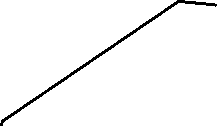 NC Department of Public Instruction                                                                   Office of School Nutrition                 Special Milk ProgramNC Department of Public Instruction                                                                   Office of School Nutrition                 Special Milk ProgramNC Department of Public Instruction                                                                   Office of School Nutrition                 Special Milk ProgramSMP DAILY MIK COUNT FORM FOR NONPRICING PROGRAMSMP DAILY MIK COUNT FORM FOR NONPRICING PROGRAMSMP DAILY MIK COUNT FORM FOR NONPRICING PROGRAMSMP DAILY MIK COUNT FORM FOR NONPRICING PROGRAMSMP DAILY MIK COUNT FORM FOR NONPRICING PROGRAMSMP DAILY MIK COUNT FORM FOR NONPRICING PROGRAMSMP DAILY MIK COUNT FORM FOR NONPRICING PROGRAMSMP DAILY MIK COUNT FORM FOR NONPRICING PROGRAMSMP DAILY MIK COUNT FORM FOR NONPRICING PROGRAMSMP DAILY MIK COUNT FORM FOR NONPRICING PROGRAMSMP DAILY MIK COUNT FORM FOR NONPRICING PROGRAMSMP DAILY MIK COUNT FORM FOR NONPRICING PROGRAMSMP DAILY MIK COUNT FORM FOR NONPRICING PROGRAMSMP DAILY MIK COUNT FORM FOR NONPRICING PROGRAMSMP DAILY MIK COUNT FORM FOR NONPRICING PROGRAMSMP DAILY MIK COUNT FORM FOR NONPRICING PROGRAMSMP DAILY MIK COUNT FORM FOR NONPRICING PROGRAMSMP DAILY MIK COUNT FORM FOR NONPRICING PROGRAMSMP DAILY MIK COUNT FORM FOR NONPRICING PROGRAMSMP DAILY MIK COUNT FORM FOR NONPRICING PROGRAMSMP DAILY MIK COUNT FORM FOR NONPRICING PROGRAMSMP DAILY MIK COUNT FORM FOR NONPRICING PROGRAMSMP DAILY MIK COUNT FORM FOR NONPRICING PROGRAMSMP DAILY MIK COUNT FORM FOR NONPRICING PROGRAMSMP DAILY MIK COUNT FORM FOR NONPRICING PROGRAMSMP DAILY MIK COUNT FORM FOR NONPRICING PROGRAMSMP DAILY MIK COUNT FORM FOR NONPRICING PROGRAMSMP DAILY MIK COUNT FORM FOR NONPRICING PROGRAMSMP DAILY MIK COUNT FORM FOR NONPRICING PROGRAMSMP DAILY MIK COUNT FORM FOR NONPRICING PROGRAMSMP DAILY MIK COUNT FORM FOR NONPRICING PROGRAMSMP DAILY MIK COUNT FORM FOR NONPRICING PROGRAMSMP DAILY MIK COUNT FORM FOR NONPRICING PROGRAMSMP DAILY MIK COUNT FORM FOR NONPRICING PROGRAMSMP DAILY MIK COUNT FORM FOR NONPRICING PROGRAMSMP DAILY MIK COUNT FORM FOR NONPRICING PROGRAMSMP DAILY MIK COUNT FORM FOR NONPRICING PROGRAMSMP DAILY MIK COUNT FORM FOR NONPRICING PROGRAMSMP DAILY MIK COUNT FORM FOR NONPRICING PROGRAMSMP DAILY MIK COUNT FORM FOR NONPRICING PROGRAMSMP DAILY MIK COUNT FORM FOR NONPRICING PROGRAMSMP DAILY MIK COUNT FORM FOR NONPRICING PROGRAMSMP DAILY MIK COUNT FORM FOR NONPRICING PROGRAMSMP DAILY MIK COUNT FORM FOR NONPRICING PROGRAMSMP DAILY MIK COUNT FORM FOR NONPRICING PROGRAMSMP DAILY MIK COUNT FORM FOR NONPRICING PROGRAMSMP DAILY MIK COUNT FORM FOR NONPRICING PROGRAMSMP DAILY MIK COUNT FORM FOR NONPRICING PROGRAMSMP DAILY MIK COUNT FORM FOR NONPRICING PROGRAMSMP DAILY MIK COUNT FORM FOR NONPRICING PROGRAMSMP DAILY MIK COUNT FORM FOR NONPRICING PROGRAMSMP DAILY MIK COUNT FORM FOR NONPRICING PROGRAMSMP DAILY MIK COUNT FORM FOR NONPRICING PROGRAMSMP DAILY MIK COUNT FORM FOR NONPRICING PROGRAMSMP DAILY MIK COUNT FORM FOR NONPRICING PROGRAMSMP DAILY MIK COUNT FORM FOR NONPRICING PROGRAMSMP DAILY MIK COUNT FORM FOR NONPRICING PROGRAMSMP DAILY MIK COUNT FORM FOR NONPRICING PROGRAMSMP DAILY MIK COUNT FORM FOR NONPRICING PROGRAMSMP DAILY MIK COUNT FORM FOR NONPRICING PROGRAMSMP DAILY MIK COUNT FORM FOR NONPRICING PROGRAMSMP DAILY MIK COUNT FORM FOR NONPRICING PROGRAMSMP DAILY MIK COUNT FORM FOR NONPRICING PROGRAMSMP DAILY MIK COUNT FORM FOR NONPRICING PROGRAMSMP DAILY MIK COUNT FORM FOR NONPRICING PROGRAMSMP DAILY MIK COUNT FORM FOR NONPRICING PROGRAMSMP DAILY MIK COUNT FORM FOR NONPRICING PROGRAMSMP DAILY MIK COUNT FORM FOR NONPRICING PROGRAMSMP DAILY MIK COUNT FORM FOR NONPRICING PROGRAMSMP DAILY MIK COUNT FORM FOR NONPRICING PROGRAMSMP DAILY MIK COUNT FORM FOR NONPRICING PROGRAMSMP DAILY MIK COUNT FORM FOR NONPRICING PROGRAMSMP DAILY MIK COUNT FORM FOR NONPRICING PROGRAMSMP DAILY MIK COUNT FORM FOR NONPRICING PROGRAMSMP DAILY MIK COUNT FORM FOR NONPRICING PROGRAMSMP DAILY MIK COUNT FORM FOR NONPRICING PROGRAMSMP DAILY MIK COUNT FORM FOR NONPRICING PROGRAMSMP DAILY MIK COUNT FORM FOR NONPRICING PROGRAMSMP DAILY MIK COUNT FORM FOR NONPRICING PROGRAMSMP DAILY MIK COUNT FORM FOR NONPRICING PROGRAMSMP DAILY MIK COUNT FORM FOR NONPRICING PROGRAMSMP DAILY MIK COUNT FORM FOR NONPRICING PROGRAMSMP DAILY MIK COUNT FORM FOR NONPRICING PROGRAMSMP DAILY MIK COUNT FORM FOR NONPRICING PROGRAMSMP DAILY MIK COUNT FORM FOR NONPRICING PROGRAMSMP DAILY MIK COUNT FORM FOR NONPRICING PROGRAMSite Name:      Site Name:      Site Name:      Site Name:      Site Name:      Site Name:      Site Name:      Site Name:      Site Name:      Site Name:      Site Name:      Site Name:      Site Name:      Site Name:      Site Name:      Site Name:      Site Name:      Site Name:      Site Name:      Site Name:      Site Name:      Site Name:      Site Name:      Site Name:      Site Name:      Site Name:      Site Name:      Site Name:      Site Name:      Site Name:      Site Name:      Site Name:      Site Name:      Site Name:      Site Name:      Site Name:      Site Name:      Site Name:      Site Name:      Site Name:      Site Name:      Site Name:      Site Name:      Site Name:      Site Name:      SMP Milk Services:SMP Milk Services:SMP Milk Services:SMP Milk Services:SMP Milk Services:SMP Milk Services:SMP Milk Services:SMP Milk Services:SMP Milk Services:SMP Milk Services:SMP Milk Services:SMP Milk Services:SMP Milk Services:SMP Milk Services:SMP Milk Services:SMP Milk Services:SMP Milk Services:BBLLLSS   SN   SN   SN   SN[1][1]Name of person counting milk:      Name of person counting milk:      Name of person counting milk:      Name of person counting milk:      Name of person counting milk:      Name of person counting milk:      Name of person counting milk:      Name of person counting milk:      Name of person counting milk:      Name of person counting milk:      Name of person counting milk:      Name of person counting milk:      Name of person counting milk:      Name of person counting milk:      Name of person counting milk:      Name of person counting milk:      Name of person counting milk:      Name of person counting milk:      Name of person counting milk:      Name of person counting milk:      Name of person counting milk:      Name of person counting milk:      Name of person counting milk:      Name of person counting milk:      Name of person counting milk:      Name of person counting milk:      Name of person counting milk:      Name of person counting milk:      Name of person counting milk:      Name of person counting milk:      Name of person counting milk:      Name of person counting milk:      Name of person counting milk:      Name of person counting milk:      Name of person counting milk:      Name of person counting milk:      Name of person counting milk:      Name of person counting milk:      Name of person counting milk:      Name of person counting milk:      Name of person counting milk:      Name of person counting milk:      Name of person counting milk:      Name of person counting milk:      Name of person counting milk:      Name of person counting milk:      Name of person counting milk:      Name of person counting milk:      Name of person counting milk:      Name of person counting milk:      Name of person counting milk:      Name of person counting milk:      Name of person counting milk:      Name of person counting milk:      Name of person counting milk:      Date of Service:      Date of Service:      Date of Service:      Date of Service:      Date of Service:      Date of Service:      Date of Service:      Date of Service:      Date of Service:      Date of Service:      Date of Service:      Date of Service:      Date of Service:      Date of Service:      Date of Service:      Date of Service:      Date of Service:      Date of Service:      Date of Service:      Date of Service:      Date of Service:      Date of Service:      Date of Service:      Date of Service:      Date of Service:      FIRST MILKS SERVED TO CHILDREN (cross off number as each child receives a half pint of milk):FIRST MILKS SERVED TO CHILDREN (cross off number as each child receives a half pint of milk):FIRST MILKS SERVED TO CHILDREN (cross off number as each child receives a half pint of milk):FIRST MILKS SERVED TO CHILDREN (cross off number as each child receives a half pint of milk):FIRST MILKS SERVED TO CHILDREN (cross off number as each child receives a half pint of milk):FIRST MILKS SERVED TO CHILDREN (cross off number as each child receives a half pint of milk):FIRST MILKS SERVED TO CHILDREN (cross off number as each child receives a half pint of milk):FIRST MILKS SERVED TO CHILDREN (cross off number as each child receives a half pint of milk):FIRST MILKS SERVED TO CHILDREN (cross off number as each child receives a half pint of milk):FIRST MILKS SERVED TO CHILDREN (cross off number as each child receives a half pint of milk):FIRST MILKS SERVED TO CHILDREN (cross off number as each child receives a half pint of milk):FIRST MILKS SERVED TO CHILDREN (cross off number as each child receives a half pint of milk):FIRST MILKS SERVED TO CHILDREN (cross off number as each child receives a half pint of milk):FIRST MILKS SERVED TO CHILDREN (cross off number as each child receives a half pint of milk):FIRST MILKS SERVED TO CHILDREN (cross off number as each child receives a half pint of milk):FIRST MILKS SERVED TO CHILDREN (cross off number as each child receives a half pint of milk):FIRST MILKS SERVED TO CHILDREN (cross off number as each child receives a half pint of milk):FIRST MILKS SERVED TO CHILDREN (cross off number as each child receives a half pint of milk):FIRST MILKS SERVED TO CHILDREN (cross off number as each child receives a half pint of milk):FIRST MILKS SERVED TO CHILDREN (cross off number as each child receives a half pint of milk):FIRST MILKS SERVED TO CHILDREN (cross off number as each child receives a half pint of milk):FIRST MILKS SERVED TO CHILDREN (cross off number as each child receives a half pint of milk):FIRST MILKS SERVED TO CHILDREN (cross off number as each child receives a half pint of milk):FIRST MILKS SERVED TO CHILDREN (cross off number as each child receives a half pint of milk):FIRST MILKS SERVED TO CHILDREN (cross off number as each child receives a half pint of milk):FIRST MILKS SERVED TO CHILDREN (cross off number as each child receives a half pint of milk):FIRST MILKS SERVED TO CHILDREN (cross off number as each child receives a half pint of milk):FIRST MILKS SERVED TO CHILDREN (cross off number as each child receives a half pint of milk):FIRST MILKS SERVED TO CHILDREN (cross off number as each child receives a half pint of milk):FIRST MILKS SERVED TO CHILDREN (cross off number as each child receives a half pint of milk):FIRST MILKS SERVED TO CHILDREN (cross off number as each child receives a half pint of milk):FIRST MILKS SERVED TO CHILDREN (cross off number as each child receives a half pint of milk):FIRST MILKS SERVED TO CHILDREN (cross off number as each child receives a half pint of milk):FIRST MILKS SERVED TO CHILDREN (cross off number as each child receives a half pint of milk):FIRST MILKS SERVED TO CHILDREN (cross off number as each child receives a half pint of milk):FIRST MILKS SERVED TO CHILDREN (cross off number as each child receives a half pint of milk):FIRST MILKS SERVED TO CHILDREN (cross off number as each child receives a half pint of milk):FIRST MILKS SERVED TO CHILDREN (cross off number as each child receives a half pint of milk):FIRST MILKS SERVED TO CHILDREN (cross off number as each child receives a half pint of milk):FIRST MILKS SERVED TO CHILDREN (cross off number as each child receives a half pint of milk):FIRST MILKS SERVED TO CHILDREN (cross off number as each child receives a half pint of milk):FIRST MILKS SERVED TO CHILDREN (cross off number as each child receives a half pint of milk):FIRST MILKS SERVED TO CHILDREN (cross off number as each child receives a half pint of milk):FIRST MILKS SERVED TO CHILDREN (cross off number as each child receives a half pint of milk):FIRST MILKS SERVED TO CHILDREN (cross off number as each child receives a half pint of milk):FIRST MILKS SERVED TO CHILDREN (cross off number as each child receives a half pint of milk):FIRST MILKS SERVED TO CHILDREN (cross off number as each child receives a half pint of milk):FIRST MILKS SERVED TO CHILDREN (cross off number as each child receives a half pint of milk):FIRST MILKS SERVED TO CHILDREN (cross off number as each child receives a half pint of milk):FIRST MILKS SERVED TO CHILDREN (cross off number as each child receives a half pint of milk):FIRST MILKS SERVED TO CHILDREN (cross off number as each child receives a half pint of milk):FIRST MILKS SERVED TO CHILDREN (cross off number as each child receives a half pint of milk):FIRST MILKS SERVED TO CHILDREN (cross off number as each child receives a half pint of milk):FIRST MILKS SERVED TO CHILDREN (cross off number as each child receives a half pint of milk):FIRST MILKS SERVED TO CHILDREN (cross off number as each child receives a half pint of milk):FIRST MILKS SERVED TO CHILDREN (cross off number as each child receives a half pint of milk):FIRST MILKS SERVED TO CHILDREN (cross off number as each child receives a half pint of milk):FIRST MILKS SERVED TO CHILDREN (cross off number as each child receives a half pint of milk):FIRST MILKS SERVED TO CHILDREN (cross off number as each child receives a half pint of milk):FIRST MILKS SERVED TO CHILDREN (cross off number as each child receives a half pint of milk):FIRST MILKS SERVED TO CHILDREN (cross off number as each child receives a half pint of milk):FIRST MILKS SERVED TO CHILDREN (cross off number as each child receives a half pint of milk):FIRST MILKS SERVED TO CHILDREN (cross off number as each child receives a half pint of milk):FIRST MILKS SERVED TO CHILDREN (cross off number as each child receives a half pint of milk):FIRST MILKS SERVED TO CHILDREN (cross off number as each child receives a half pint of milk):FIRST MILKS SERVED TO CHILDREN (cross off number as each child receives a half pint of milk):FIRST MILKS SERVED TO CHILDREN (cross off number as each child receives a half pint of milk):FIRST MILKS SERVED TO CHILDREN (cross off number as each child receives a half pint of milk):FIRST MILKS SERVED TO CHILDREN (cross off number as each child receives a half pint of milk):FIRST MILKS SERVED TO CHILDREN (cross off number as each child receives a half pint of milk):FIRST MILKS SERVED TO CHILDREN (cross off number as each child receives a half pint of milk):FIRST MILKS SERVED TO CHILDREN (cross off number as each child receives a half pint of milk):FIRST MILKS SERVED TO CHILDREN (cross off number as each child receives a half pint of milk):FIRST MILKS SERVED TO CHILDREN (cross off number as each child receives a half pint of milk):FIRST MILKS SERVED TO CHILDREN (cross off number as each child receives a half pint of milk):FIRST MILKS SERVED TO CHILDREN (cross off number as each child receives a half pint of milk):FIRST MILKS SERVED TO CHILDREN (cross off number as each child receives a half pint of milk):FIRST MILKS SERVED TO CHILDREN (cross off number as each child receives a half pint of milk):FIRST MILKS SERVED TO CHILDREN (cross off number as each child receives a half pint of milk):FIRST MILKS SERVED TO CHILDREN (cross off number as each child receives a half pint of milk):FIRST MILKS SERVED TO CHILDREN (cross off number as each child receives a half pint of milk):FIRST MILKS SERVED TO CHILDREN (cross off number as each child receives a half pint of milk):FIRST MILKS SERVED TO CHILDREN (cross off number as each child receives a half pint of milk):FIRST MILKS SERVED TO CHILDREN (cross off number as each child receives a half pint of milk):FIRST MILKS SERVED TO CHILDREN (cross off number as each child receives a half pint of milk):FIRST MILKS SERVED TO CHILDREN (cross off number as each child receives a half pint of milk):    1      2      3      4      5      6      7      8      9    10    11    12    13    14    15    16    17    18    19    20    21    22    23    24    25  26    27    28    29    30    31    32    33    34    35    36    37    38    39    40    41    42    43    44    45    46    47    48    49    50  51    52    53    54    55    56    57    58    59    60    61    62    63    64    65    66    67    68    69    70    71    72    73    74    75  76    77    78    79    80    81    82    83    84    85    86    87    88    89    90    91    92    93    94    95    96    97    98    99  100101  102  103  104  105  106  107  108  109  110  111  112  113  114  115  116  117  118  119  120  121  122  123  124  125126  127  128  129  130  131  132  133  134  135  136  137  138  139  140  141  142  143  144  145  146  147  148  149  150151  152  153  154  155  156  157  158  159  160  161  162  163  164  165  166  167  168  169  170  171  172  173  174  175176  177  178  179  180  181  182  183  184  185  186  187  188  189  190  191  192  193  194  195  196  197  198  199  200    1      2      3      4      5      6      7      8      9    10    11    12    13    14    15    16    17    18    19    20    21    22    23    24    25  26    27    28    29    30    31    32    33    34    35    36    37    38    39    40    41    42    43    44    45    46    47    48    49    50  51    52    53    54    55    56    57    58    59    60    61    62    63    64    65    66    67    68    69    70    71    72    73    74    75  76    77    78    79    80    81    82    83    84    85    86    87    88    89    90    91    92    93    94    95    96    97    98    99  100101  102  103  104  105  106  107  108  109  110  111  112  113  114  115  116  117  118  119  120  121  122  123  124  125126  127  128  129  130  131  132  133  134  135  136  137  138  139  140  141  142  143  144  145  146  147  148  149  150151  152  153  154  155  156  157  158  159  160  161  162  163  164  165  166  167  168  169  170  171  172  173  174  175176  177  178  179  180  181  182  183  184  185  186  187  188  189  190  191  192  193  194  195  196  197  198  199  200    1      2      3      4      5      6      7      8      9    10    11    12    13    14    15    16    17    18    19    20    21    22    23    24    25  26    27    28    29    30    31    32    33    34    35    36    37    38    39    40    41    42    43    44    45    46    47    48    49    50  51    52    53    54    55    56    57    58    59    60    61    62    63    64    65    66    67    68    69    70    71    72    73    74    75  76    77    78    79    80    81    82    83    84    85    86    87    88    89    90    91    92    93    94    95    96    97    98    99  100101  102  103  104  105  106  107  108  109  110  111  112  113  114  115  116  117  118  119  120  121  122  123  124  125126  127  128  129  130  131  132  133  134  135  136  137  138  139  140  141  142  143  144  145  146  147  148  149  150151  152  153  154  155  156  157  158  159  160  161  162  163  164  165  166  167  168  169  170  171  172  173  174  175176  177  178  179  180  181  182  183  184  185  186  187  188  189  190  191  192  193  194  195  196  197  198  199  200    1      2      3      4      5      6      7      8      9    10    11    12    13    14    15    16    17    18    19    20    21    22    23    24    25  26    27    28    29    30    31    32    33    34    35    36    37    38    39    40    41    42    43    44    45    46    47    48    49    50  51    52    53    54    55    56    57    58    59    60    61    62    63    64    65    66    67    68    69    70    71    72    73    74    75  76    77    78    79    80    81    82    83    84    85    86    87    88    89    90    91    92    93    94    95    96    97    98    99  100101  102  103  104  105  106  107  108  109  110  111  112  113  114  115  116  117  118  119  120  121  122  123  124  125126  127  128  129  130  131  132  133  134  135  136  137  138  139  140  141  142  143  144  145  146  147  148  149  150151  152  153  154  155  156  157  158  159  160  161  162  163  164  165  166  167  168  169  170  171  172  173  174  175176  177  178  179  180  181  182  183  184  185  186  187  188  189  190  191  192  193  194  195  196  197  198  199  200    1      2      3      4      5      6      7      8      9    10    11    12    13    14    15    16    17    18    19    20    21    22    23    24    25  26    27    28    29    30    31    32    33    34    35    36    37    38    39    40    41    42    43    44    45    46    47    48    49    50  51    52    53    54    55    56    57    58    59    60    61    62    63    64    65    66    67    68    69    70    71    72    73    74    75  76    77    78    79    80    81    82    83    84    85    86    87    88    89    90    91    92    93    94    95    96    97    98    99  100101  102  103  104  105  106  107  108  109  110  111  112  113  114  115  116  117  118  119  120  121  122  123  124  125126  127  128  129  130  131  132  133  134  135  136  137  138  139  140  141  142  143  144  145  146  147  148  149  150151  152  153  154  155  156  157  158  159  160  161  162  163  164  165  166  167  168  169  170  171  172  173  174  175176  177  178  179  180  181  182  183  184  185  186  187  188  189  190  191  192  193  194  195  196  197  198  199  200    1      2      3      4      5      6      7      8      9    10    11    12    13    14    15    16    17    18    19    20    21    22    23    24    25  26    27    28    29    30    31    32    33    34    35    36    37    38    39    40    41    42    43    44    45    46    47    48    49    50  51    52    53    54    55    56    57    58    59    60    61    62    63    64    65    66    67    68    69    70    71    72    73    74    75  76    77    78    79    80    81    82    83    84    85    86    87    88    89    90    91    92    93    94    95    96    97    98    99  100101  102  103  104  105  106  107  108  109  110  111  112  113  114  115  116  117  118  119  120  121  122  123  124  125126  127  128  129  130  131  132  133  134  135  136  137  138  139  140  141  142  143  144  145  146  147  148  149  150151  152  153  154  155  156  157  158  159  160  161  162  163  164  165  166  167  168  169  170  171  172  173  174  175176  177  178  179  180  181  182  183  184  185  186  187  188  189  190  191  192  193  194  195  196  197  198  199  200    1      2      3      4      5      6      7      8      9    10    11    12    13    14    15    16    17    18    19    20    21    22    23    24    25  26    27    28    29    30    31    32    33    34    35    36    37    38    39    40    41    42    43    44    45    46    47    48    49    50  51    52    53    54    55    56    57    58    59    60    61    62    63    64    65    66    67    68    69    70    71    72    73    74    75  76    77    78    79    80    81    82    83    84    85    86    87    88    89    90    91    92    93    94    95    96    97    98    99  100101  102  103  104  105  106  107  108  109  110  111  112  113  114  115  116  117  118  119  120  121  122  123  124  125126  127  128  129  130  131  132  133  134  135  136  137  138  139  140  141  142  143  144  145  146  147  148  149  150151  152  153  154  155  156  157  158  159  160  161  162  163  164  165  166  167  168  169  170  171  172  173  174  175176  177  178  179  180  181  182  183  184  185  186  187  188  189  190  191  192  193  194  195  196  197  198  199  200    1      2      3      4      5      6      7      8      9    10    11    12    13    14    15    16    17    18    19    20    21    22    23    24    25  26    27    28    29    30    31    32    33    34    35    36    37    38    39    40    41    42    43    44    45    46    47    48    49    50  51    52    53    54    55    56    57    58    59    60    61    62    63    64    65    66    67    68    69    70    71    72    73    74    75  76    77    78    79    80    81    82    83    84    85    86    87    88    89    90    91    92    93    94    95    96    97    98    99  100101  102  103  104  105  106  107  108  109  110  111  112  113  114  115  116  117  118  119  120  121  122  123  124  125126  127  128  129  130  131  132  133  134  135  136  137  138  139  140  141  142  143  144  145  146  147  148  149  150151  152  153  154  155  156  157  158  159  160  161  162  163  164  165  166  167  168  169  170  171  172  173  174  175176  177  178  179  180  181  182  183  184  185  186  187  188  189  190  191  192  193  194  195  196  197  198  199  200    1      2      3      4      5      6      7      8      9    10    11    12    13    14    15    16    17    18    19    20    21    22    23    24    25  26    27    28    29    30    31    32    33    34    35    36    37    38    39    40    41    42    43    44    45    46    47    48    49    50  51    52    53    54    55    56    57    58    59    60    61    62    63    64    65    66    67    68    69    70    71    72    73    74    75  76    77    78    79    80    81    82    83    84    85    86    87    88    89    90    91    92    93    94    95    96    97    98    99  100101  102  103  104  105  106  107  108  109  110  111  112  113  114  115  116  117  118  119  120  121  122  123  124  125126  127  128  129  130  131  132  133  134  135  136  137  138  139  140  141  142  143  144  145  146  147  148  149  150151  152  153  154  155  156  157  158  159  160  161  162  163  164  165  166  167  168  169  170  171  172  173  174  175176  177  178  179  180  181  182  183  184  185  186  187  188  189  190  191  192  193  194  195  196  197  198  199  200    1      2      3      4      5      6      7      8      9    10    11    12    13    14    15    16    17    18    19    20    21    22    23    24    25  26    27    28    29    30    31    32    33    34    35    36    37    38    39    40    41    42    43    44    45    46    47    48    49    50  51    52    53    54    55    56    57    58    59    60    61    62    63    64    65    66    67    68    69    70    71    72    73    74    75  76    77    78    79    80    81    82    83    84    85    86    87    88    89    90    91    92    93    94    95    96    97    98    99  100101  102  103  104  105  106  107  108  109  110  111  112  113  114  115  116  117  118  119  120  121  122  123  124  125126  127  128  129  130  131  132  133  134  135  136  137  138  139  140  141  142  143  144  145  146  147  148  149  150151  152  153  154  155  156  157  158  159  160  161  162  163  164  165  166  167  168  169  170  171  172  173  174  175176  177  178  179  180  181  182  183  184  185  186  187  188  189  190  191  192  193  194  195  196  197  198  199  200    1      2      3      4      5      6      7      8      9    10    11    12    13    14    15    16    17    18    19    20    21    22    23    24    25  26    27    28    29    30    31    32    33    34    35    36    37    38    39    40    41    42    43    44    45    46    47    48    49    50  51    52    53    54    55    56    57    58    59    60    61    62    63    64    65    66    67    68    69    70    71    72    73    74    75  76    77    78    79    80    81    82    83    84    85    86    87    88    89    90    91    92    93    94    95    96    97    98    99  100101  102  103  104  105  106  107  108  109  110  111  112  113  114  115  116  117  118  119  120  121  122  123  124  125126  127  128  129  130  131  132  133  134  135  136  137  138  139  140  141  142  143  144  145  146  147  148  149  150151  152  153  154  155  156  157  158  159  160  161  162  163  164  165  166  167  168  169  170  171  172  173  174  175176  177  178  179  180  181  182  183  184  185  186  187  188  189  190  191  192  193  194  195  196  197  198  199  200    1      2      3      4      5      6      7      8      9    10    11    12    13    14    15    16    17    18    19    20    21    22    23    24    25  26    27    28    29    30    31    32    33    34    35    36    37    38    39    40    41    42    43    44    45    46    47    48    49    50  51    52    53    54    55    56    57    58    59    60    61    62    63    64    65    66    67    68    69    70    71    72    73    74    75  76    77    78    79    80    81    82    83    84    85    86    87    88    89    90    91    92    93    94    95    96    97    98    99  100101  102  103  104  105  106  107  108  109  110  111  112  113  114  115  116  117  118  119  120  121  122  123  124  125126  127  128  129  130  131  132  133  134  135  136  137  138  139  140  141  142  143  144  145  146  147  148  149  150151  152  153  154  155  156  157  158  159  160  161  162  163  164  165  166  167  168  169  170  171  172  173  174  175176  177  178  179  180  181  182  183  184  185  186  187  188  189  190  191  192  193  194  195  196  197  198  199  200    1      2      3      4      5      6      7      8      9    10    11    12    13    14    15    16    17    18    19    20    21    22    23    24    25  26    27    28    29    30    31    32    33    34    35    36    37    38    39    40    41    42    43    44    45    46    47    48    49    50  51    52    53    54    55    56    57    58    59    60    61    62    63    64    65    66    67    68    69    70    71    72    73    74    75  76    77    78    79    80    81    82    83    84    85    86    87    88    89    90    91    92    93    94    95    96    97    98    99  100101  102  103  104  105  106  107  108  109  110  111  112  113  114  115  116  117  118  119  120  121  122  123  124  125126  127  128  129  130  131  132  133  134  135  136  137  138  139  140  141  142  143  144  145  146  147  148  149  150151  152  153  154  155  156  157  158  159  160  161  162  163  164  165  166  167  168  169  170  171  172  173  174  175176  177  178  179  180  181  182  183  184  185  186  187  188  189  190  191  192  193  194  195  196  197  198  199  200    1      2      3      4      5      6      7      8      9    10    11    12    13    14    15    16    17    18    19    20    21    22    23    24    25  26    27    28    29    30    31    32    33    34    35    36    37    38    39    40    41    42    43    44    45    46    47    48    49    50  51    52    53    54    55    56    57    58    59    60    61    62    63    64    65    66    67    68    69    70    71    72    73    74    75  76    77    78    79    80    81    82    83    84    85    86    87    88    89    90    91    92    93    94    95    96    97    98    99  100101  102  103  104  105  106  107  108  109  110  111  112  113  114  115  116  117  118  119  120  121  122  123  124  125126  127  128  129  130  131  132  133  134  135  136  137  138  139  140  141  142  143  144  145  146  147  148  149  150151  152  153  154  155  156  157  158  159  160  161  162  163  164  165  166  167  168  169  170  171  172  173  174  175176  177  178  179  180  181  182  183  184  185  186  187  188  189  190  191  192  193  194  195  196  197  198  199  200    1      2      3      4      5      6      7      8      9    10    11    12    13    14    15    16    17    18    19    20    21    22    23    24    25  26    27    28    29    30    31    32    33    34    35    36    37    38    39    40    41    42    43    44    45    46    47    48    49    50  51    52    53    54    55    56    57    58    59    60    61    62    63    64    65    66    67    68    69    70    71    72    73    74    75  76    77    78    79    80    81    82    83    84    85    86    87    88    89    90    91    92    93    94    95    96    97    98    99  100101  102  103  104  105  106  107  108  109  110  111  112  113  114  115  116  117  118  119  120  121  122  123  124  125126  127  128  129  130  131  132  133  134  135  136  137  138  139  140  141  142  143  144  145  146  147  148  149  150151  152  153  154  155  156  157  158  159  160  161  162  163  164  165  166  167  168  169  170  171  172  173  174  175176  177  178  179  180  181  182  183  184  185  186  187  188  189  190  191  192  193  194  195  196  197  198  199  200    1      2      3      4      5      6      7      8      9    10    11    12    13    14    15    16    17    18    19    20    21    22    23    24    25  26    27    28    29    30    31    32    33    34    35    36    37    38    39    40    41    42    43    44    45    46    47    48    49    50  51    52    53    54    55    56    57    58    59    60    61    62    63    64    65    66    67    68    69    70    71    72    73    74    75  76    77    78    79    80    81    82    83    84    85    86    87    88    89    90    91    92    93    94    95    96    97    98    99  100101  102  103  104  105  106  107  108  109  110  111  112  113  114  115  116  117  118  119  120  121  122  123  124  125126  127  128  129  130  131  132  133  134  135  136  137  138  139  140  141  142  143  144  145  146  147  148  149  150151  152  153  154  155  156  157  158  159  160  161  162  163  164  165  166  167  168  169  170  171  172  173  174  175176  177  178  179  180  181  182  183  184  185  186  187  188  189  190  191  192  193  194  195  196  197  198  199  200    1      2      3      4      5      6      7      8      9    10    11    12    13    14    15    16    17    18    19    20    21    22    23    24    25  26    27    28    29    30    31    32    33    34    35    36    37    38    39    40    41    42    43    44    45    46    47    48    49    50  51    52    53    54    55    56    57    58    59    60    61    62    63    64    65    66    67    68    69    70    71    72    73    74    75  76    77    78    79    80    81    82    83    84    85    86    87    88    89    90    91    92    93    94    95    96    97    98    99  100101  102  103  104  105  106  107  108  109  110  111  112  113  114  115  116  117  118  119  120  121  122  123  124  125126  127  128  129  130  131  132  133  134  135  136  137  138  139  140  141  142  143  144  145  146  147  148  149  150151  152  153  154  155  156  157  158  159  160  161  162  163  164  165  166  167  168  169  170  171  172  173  174  175176  177  178  179  180  181  182  183  184  185  186  187  188  189  190  191  192  193  194  195  196  197  198  199  200    1      2      3      4      5      6      7      8      9    10    11    12    13    14    15    16    17    18    19    20    21    22    23    24    25  26    27    28    29    30    31    32    33    34    35    36    37    38    39    40    41    42    43    44    45    46    47    48    49    50  51    52    53    54    55    56    57    58    59    60    61    62    63    64    65    66    67    68    69    70    71    72    73    74    75  76    77    78    79    80    81    82    83    84    85    86    87    88    89    90    91    92    93    94    95    96    97    98    99  100101  102  103  104  105  106  107  108  109  110  111  112  113  114  115  116  117  118  119  120  121  122  123  124  125126  127  128  129  130  131  132  133  134  135  136  137  138  139  140  141  142  143  144  145  146  147  148  149  150151  152  153  154  155  156  157  158  159  160  161  162  163  164  165  166  167  168  169  170  171  172  173  174  175176  177  178  179  180  181  182  183  184  185  186  187  188  189  190  191  192  193  194  195  196  197  198  199  200    1      2      3      4      5      6      7      8      9    10    11    12    13    14    15    16    17    18    19    20    21    22    23    24    25  26    27    28    29    30    31    32    33    34    35    36    37    38    39    40    41    42    43    44    45    46    47    48    49    50  51    52    53    54    55    56    57    58    59    60    61    62    63    64    65    66    67    68    69    70    71    72    73    74    75  76    77    78    79    80    81    82    83    84    85    86    87    88    89    90    91    92    93    94    95    96    97    98    99  100101  102  103  104  105  106  107  108  109  110  111  112  113  114  115  116  117  118  119  120  121  122  123  124  125126  127  128  129  130  131  132  133  134  135  136  137  138  139  140  141  142  143  144  145  146  147  148  149  150151  152  153  154  155  156  157  158  159  160  161  162  163  164  165  166  167  168  169  170  171  172  173  174  175176  177  178  179  180  181  182  183  184  185  186  187  188  189  190  191  192  193  194  195  196  197  198  199  200    1      2      3      4      5      6      7      8      9    10    11    12    13    14    15    16    17    18    19    20    21    22    23    24    25  26    27    28    29    30    31    32    33    34    35    36    37    38    39    40    41    42    43    44    45    46    47    48    49    50  51    52    53    54    55    56    57    58    59    60    61    62    63    64    65    66    67    68    69    70    71    72    73    74    75  76    77    78    79    80    81    82    83    84    85    86    87    88    89    90    91    92    93    94    95    96    97    98    99  100101  102  103  104  105  106  107  108  109  110  111  112  113  114  115  116  117  118  119  120  121  122  123  124  125126  127  128  129  130  131  132  133  134  135  136  137  138  139  140  141  142  143  144  145  146  147  148  149  150151  152  153  154  155  156  157  158  159  160  161  162  163  164  165  166  167  168  169  170  171  172  173  174  175176  177  178  179  180  181  182  183  184  185  186  187  188  189  190  191  192  193  194  195  196  197  198  199  200    1      2      3      4      5      6      7      8      9    10    11    12    13    14    15    16    17    18    19    20    21    22    23    24    25  26    27    28    29    30    31    32    33    34    35    36    37    38    39    40    41    42    43    44    45    46    47    48    49    50  51    52    53    54    55    56    57    58    59    60    61    62    63    64    65    66    67    68    69    70    71    72    73    74    75  76    77    78    79    80    81    82    83    84    85    86    87    88    89    90    91    92    93    94    95    96    97    98    99  100101  102  103  104  105  106  107  108  109  110  111  112  113  114  115  116  117  118  119  120  121  122  123  124  125126  127  128  129  130  131  132  133  134  135  136  137  138  139  140  141  142  143  144  145  146  147  148  149  150151  152  153  154  155  156  157  158  159  160  161  162  163  164  165  166  167  168  169  170  171  172  173  174  175176  177  178  179  180  181  182  183  184  185  186  187  188  189  190  191  192  193  194  195  196  197  198  199  200    1      2      3      4      5      6      7      8      9    10    11    12    13    14    15    16    17    18    19    20    21    22    23    24    25  26    27    28    29    30    31    32    33    34    35    36    37    38    39    40    41    42    43    44    45    46    47    48    49    50  51    52    53    54    55    56    57    58    59    60    61    62    63    64    65    66    67    68    69    70    71    72    73    74    75  76    77    78    79    80    81    82    83    84    85    86    87    88    89    90    91    92    93    94    95    96    97    98    99  100101  102  103  104  105  106  107  108  109  110  111  112  113  114  115  116  117  118  119  120  121  122  123  124  125126  127  128  129  130  131  132  133  134  135  136  137  138  139  140  141  142  143  144  145  146  147  148  149  150151  152  153  154  155  156  157  158  159  160  161  162  163  164  165  166  167  168  169  170  171  172  173  174  175176  177  178  179  180  181  182  183  184  185  186  187  188  189  190  191  192  193  194  195  196  197  198  199  200    1      2      3      4      5      6      7      8      9    10    11    12    13    14    15    16    17    18    19    20    21    22    23    24    25  26    27    28    29    30    31    32    33    34    35    36    37    38    39    40    41    42    43    44    45    46    47    48    49    50  51    52    53    54    55    56    57    58    59    60    61    62    63    64    65    66    67    68    69    70    71    72    73    74    75  76    77    78    79    80    81    82    83    84    85    86    87    88    89    90    91    92    93    94    95    96    97    98    99  100101  102  103  104  105  106  107  108  109  110  111  112  113  114  115  116  117  118  119  120  121  122  123  124  125126  127  128  129  130  131  132  133  134  135  136  137  138  139  140  141  142  143  144  145  146  147  148  149  150151  152  153  154  155  156  157  158  159  160  161  162  163  164  165  166  167  168  169  170  171  172  173  174  175176  177  178  179  180  181  182  183  184  185  186  187  188  189  190  191  192  193  194  195  196  197  198  199  200    1      2      3      4      5      6      7      8      9    10    11    12    13    14    15    16    17    18    19    20    21    22    23    24    25  26    27    28    29    30    31    32    33    34    35    36    37    38    39    40    41    42    43    44    45    46    47    48    49    50  51    52    53    54    55    56    57    58    59    60    61    62    63    64    65    66    67    68    69    70    71    72    73    74    75  76    77    78    79    80    81    82    83    84    85    86    87    88    89    90    91    92    93    94    95    96    97    98    99  100101  102  103  104  105  106  107  108  109  110  111  112  113  114  115  116  117  118  119  120  121  122  123  124  125126  127  128  129  130  131  132  133  134  135  136  137  138  139  140  141  142  143  144  145  146  147  148  149  150151  152  153  154  155  156  157  158  159  160  161  162  163  164  165  166  167  168  169  170  171  172  173  174  175176  177  178  179  180  181  182  183  184  185  186  187  188  189  190  191  192  193  194  195  196  197  198  199  200    1      2      3      4      5      6      7      8      9    10    11    12    13    14    15    16    17    18    19    20    21    22    23    24    25  26    27    28    29    30    31    32    33    34    35    36    37    38    39    40    41    42    43    44    45    46    47    48    49    50  51    52    53    54    55    56    57    58    59    60    61    62    63    64    65    66    67    68    69    70    71    72    73    74    75  76    77    78    79    80    81    82    83    84    85    86    87    88    89    90    91    92    93    94    95    96    97    98    99  100101  102  103  104  105  106  107  108  109  110  111  112  113  114  115  116  117  118  119  120  121  122  123  124  125126  127  128  129  130  131  132  133  134  135  136  137  138  139  140  141  142  143  144  145  146  147  148  149  150151  152  153  154  155  156  157  158  159  160  161  162  163  164  165  166  167  168  169  170  171  172  173  174  175176  177  178  179  180  181  182  183  184  185  186  187  188  189  190  191  192  193  194  195  196  197  198  199  200    1      2      3      4      5      6      7      8      9    10    11    12    13    14    15    16    17    18    19    20    21    22    23    24    25  26    27    28    29    30    31    32    33    34    35    36    37    38    39    40    41    42    43    44    45    46    47    48    49    50  51    52    53    54    55    56    57    58    59    60    61    62    63    64    65    66    67    68    69    70    71    72    73    74    75  76    77    78    79    80    81    82    83    84    85    86    87    88    89    90    91    92    93    94    95    96    97    98    99  100101  102  103  104  105  106  107  108  109  110  111  112  113  114  115  116  117  118  119  120  121  122  123  124  125126  127  128  129  130  131  132  133  134  135  136  137  138  139  140  141  142  143  144  145  146  147  148  149  150151  152  153  154  155  156  157  158  159  160  161  162  163  164  165  166  167  168  169  170  171  172  173  174  175176  177  178  179  180  181  182  183  184  185  186  187  188  189  190  191  192  193  194  195  196  197  198  199  200    1      2      3      4      5      6      7      8      9    10    11    12    13    14    15    16    17    18    19    20    21    22    23    24    25  26    27    28    29    30    31    32    33    34    35    36    37    38    39    40    41    42    43    44    45    46    47    48    49    50  51    52    53    54    55    56    57    58    59    60    61    62    63    64    65    66    67    68    69    70    71    72    73    74    75  76    77    78    79    80    81    82    83    84    85    86    87    88    89    90    91    92    93    94    95    96    97    98    99  100101  102  103  104  105  106  107  108  109  110  111  112  113  114  115  116  117  118  119  120  121  122  123  124  125126  127  128  129  130  131  132  133  134  135  136  137  138  139  140  141  142  143  144  145  146  147  148  149  150151  152  153  154  155  156  157  158  159  160  161  162  163  164  165  166  167  168  169  170  171  172  173  174  175176  177  178  179  180  181  182  183  184  185  186  187  188  189  190  191  192  193  194  195  196  197  198  199  200    1      2      3      4      5      6      7      8      9    10    11    12    13    14    15    16    17    18    19    20    21    22    23    24    25  26    27    28    29    30    31    32    33    34    35    36    37    38    39    40    41    42    43    44    45    46    47    48    49    50  51    52    53    54    55    56    57    58    59    60    61    62    63    64    65    66    67    68    69    70    71    72    73    74    75  76    77    78    79    80    81    82    83    84    85    86    87    88    89    90    91    92    93    94    95    96    97    98    99  100101  102  103  104  105  106  107  108  109  110  111  112  113  114  115  116  117  118  119  120  121  122  123  124  125126  127  128  129  130  131  132  133  134  135  136  137  138  139  140  141  142  143  144  145  146  147  148  149  150151  152  153  154  155  156  157  158  159  160  161  162  163  164  165  166  167  168  169  170  171  172  173  174  175176  177  178  179  180  181  182  183  184  185  186  187  188  189  190  191  192  193  194  195  196  197  198  199  200    1      2      3      4      5      6      7      8      9    10    11    12    13    14    15    16    17    18    19    20    21    22    23    24    25  26    27    28    29    30    31    32    33    34    35    36    37    38    39    40    41    42    43    44    45    46    47    48    49    50  51    52    53    54    55    56    57    58    59    60    61    62    63    64    65    66    67    68    69    70    71    72    73    74    75  76    77    78    79    80    81    82    83    84    85    86    87    88    89    90    91    92    93    94    95    96    97    98    99  100101  102  103  104  105  106  107  108  109  110  111  112  113  114  115  116  117  118  119  120  121  122  123  124  125126  127  128  129  130  131  132  133  134  135  136  137  138  139  140  141  142  143  144  145  146  147  148  149  150151  152  153  154  155  156  157  158  159  160  161  162  163  164  165  166  167  168  169  170  171  172  173  174  175176  177  178  179  180  181  182  183  184  185  186  187  188  189  190  191  192  193  194  195  196  197  198  199  200    1      2      3      4      5      6      7      8      9    10    11    12    13    14    15    16    17    18    19    20    21    22    23    24    25  26    27    28    29    30    31    32    33    34    35    36    37    38    39    40    41    42    43    44    45    46    47    48    49    50  51    52    53    54    55    56    57    58    59    60    61    62    63    64    65    66    67    68    69    70    71    72    73    74    75  76    77    78    79    80    81    82    83    84    85    86    87    88    89    90    91    92    93    94    95    96    97    98    99  100101  102  103  104  105  106  107  108  109  110  111  112  113  114  115  116  117  118  119  120  121  122  123  124  125126  127  128  129  130  131  132  133  134  135  136  137  138  139  140  141  142  143  144  145  146  147  148  149  150151  152  153  154  155  156  157  158  159  160  161  162  163  164  165  166  167  168  169  170  171  172  173  174  175176  177  178  179  180  181  182  183  184  185  186  187  188  189  190  191  192  193  194  195  196  197  198  199  200    1      2      3      4      5      6      7      8      9    10    11    12    13    14    15    16    17    18    19    20    21    22    23    24    25  26    27    28    29    30    31    32    33    34    35    36    37    38    39    40    41    42    43    44    45    46    47    48    49    50  51    52    53    54    55    56    57    58    59    60    61    62    63    64    65    66    67    68    69    70    71    72    73    74    75  76    77    78    79    80    81    82    83    84    85    86    87    88    89    90    91    92    93    94    95    96    97    98    99  100101  102  103  104  105  106  107  108  109  110  111  112  113  114  115  116  117  118  119  120  121  122  123  124  125126  127  128  129  130  131  132  133  134  135  136  137  138  139  140  141  142  143  144  145  146  147  148  149  150151  152  153  154  155  156  157  158  159  160  161  162  163  164  165  166  167  168  169  170  171  172  173  174  175176  177  178  179  180  181  182  183  184  185  186  187  188  189  190  191  192  193  194  195  196  197  198  199  200    1      2      3      4      5      6      7      8      9    10    11    12    13    14    15    16    17    18    19    20    21    22    23    24    25  26    27    28    29    30    31    32    33    34    35    36    37    38    39    40    41    42    43    44    45    46    47    48    49    50  51    52    53    54    55    56    57    58    59    60    61    62    63    64    65    66    67    68    69    70    71    72    73    74    75  76    77    78    79    80    81    82    83    84    85    86    87    88    89    90    91    92    93    94    95    96    97    98    99  100101  102  103  104  105  106  107  108  109  110  111  112  113  114  115  116  117  118  119  120  121  122  123  124  125126  127  128  129  130  131  132  133  134  135  136  137  138  139  140  141  142  143  144  145  146  147  148  149  150151  152  153  154  155  156  157  158  159  160  161  162  163  164  165  166  167  168  169  170  171  172  173  174  175176  177  178  179  180  181  182  183  184  185  186  187  188  189  190  191  192  193  194  195  196  197  198  199  200    1      2      3      4      5      6      7      8      9    10    11    12    13    14    15    16    17    18    19    20    21    22    23    24    25  26    27    28    29    30    31    32    33    34    35    36    37    38    39    40    41    42    43    44    45    46    47    48    49    50  51    52    53    54    55    56    57    58    59    60    61    62    63    64    65    66    67    68    69    70    71    72    73    74    75  76    77    78    79    80    81    82    83    84    85    86    87    88    89    90    91    92    93    94    95    96    97    98    99  100101  102  103  104  105  106  107  108  109  110  111  112  113  114  115  116  117  118  119  120  121  122  123  124  125126  127  128  129  130  131  132  133  134  135  136  137  138  139  140  141  142  143  144  145  146  147  148  149  150151  152  153  154  155  156  157  158  159  160  161  162  163  164  165  166  167  168  169  170  171  172  173  174  175176  177  178  179  180  181  182  183  184  185  186  187  188  189  190  191  192  193  194  195  196  197  198  199  200    1      2      3      4      5      6      7      8      9    10    11    12    13    14    15    16    17    18    19    20    21    22    23    24    25  26    27    28    29    30    31    32    33    34    35    36    37    38    39    40    41    42    43    44    45    46    47    48    49    50  51    52    53    54    55    56    57    58    59    60    61    62    63    64    65    66    67    68    69    70    71    72    73    74    75  76    77    78    79    80    81    82    83    84    85    86    87    88    89    90    91    92    93    94    95    96    97    98    99  100101  102  103  104  105  106  107  108  109  110  111  112  113  114  115  116  117  118  119  120  121  122  123  124  125126  127  128  129  130  131  132  133  134  135  136  137  138  139  140  141  142  143  144  145  146  147  148  149  150151  152  153  154  155  156  157  158  159  160  161  162  163  164  165  166  167  168  169  170  171  172  173  174  175176  177  178  179  180  181  182  183  184  185  186  187  188  189  190  191  192  193  194  195  196  197  198  199  200    1      2      3      4      5      6      7      8      9    10    11    12    13    14    15    16    17    18    19    20    21    22    23    24    25  26    27    28    29    30    31    32    33    34    35    36    37    38    39    40    41    42    43    44    45    46    47    48    49    50  51    52    53    54    55    56    57    58    59    60    61    62    63    64    65    66    67    68    69    70    71    72    73    74    75  76    77    78    79    80    81    82    83    84    85    86    87    88    89    90    91    92    93    94    95    96    97    98    99  100101  102  103  104  105  106  107  108  109  110  111  112  113  114  115  116  117  118  119  120  121  122  123  124  125126  127  128  129  130  131  132  133  134  135  136  137  138  139  140  141  142  143  144  145  146  147  148  149  150151  152  153  154  155  156  157  158  159  160  161  162  163  164  165  166  167  168  169  170  171  172  173  174  175176  177  178  179  180  181  182  183  184  185  186  187  188  189  190  191  192  193  194  195  196  197  198  199  200    1      2      3      4      5      6      7      8      9    10    11    12    13    14    15    16    17    18    19    20    21    22    23    24    25  26    27    28    29    30    31    32    33    34    35    36    37    38    39    40    41    42    43    44    45    46    47    48    49    50  51    52    53    54    55    56    57    58    59    60    61    62    63    64    65    66    67    68    69    70    71    72    73    74    75  76    77    78    79    80    81    82    83    84    85    86    87    88    89    90    91    92    93    94    95    96    97    98    99  100101  102  103  104  105  106  107  108  109  110  111  112  113  114  115  116  117  118  119  120  121  122  123  124  125126  127  128  129  130  131  132  133  134  135  136  137  138  139  140  141  142  143  144  145  146  147  148  149  150151  152  153  154  155  156  157  158  159  160  161  162  163  164  165  166  167  168  169  170  171  172  173  174  175176  177  178  179  180  181  182  183  184  185  186  187  188  189  190  191  192  193  194  195  196  197  198  199  200    1      2      3      4      5      6      7      8      9    10    11    12    13    14    15    16    17    18    19    20    21    22    23    24    25  26    27    28    29    30    31    32    33    34    35    36    37    38    39    40    41    42    43    44    45    46    47    48    49    50  51    52    53    54    55    56    57    58    59    60    61    62    63    64    65    66    67    68    69    70    71    72    73    74    75  76    77    78    79    80    81    82    83    84    85    86    87    88    89    90    91    92    93    94    95    96    97    98    99  100101  102  103  104  105  106  107  108  109  110  111  112  113  114  115  116  117  118  119  120  121  122  123  124  125126  127  128  129  130  131  132  133  134  135  136  137  138  139  140  141  142  143  144  145  146  147  148  149  150151  152  153  154  155  156  157  158  159  160  161  162  163  164  165  166  167  168  169  170  171  172  173  174  175176  177  178  179  180  181  182  183  184  185  186  187  188  189  190  191  192  193  194  195  196  197  198  199  200    1      2      3      4      5      6      7      8      9    10    11    12    13    14    15    16    17    18    19    20    21    22    23    24    25  26    27    28    29    30    31    32    33    34    35    36    37    38    39    40    41    42    43    44    45    46    47    48    49    50  51    52    53    54    55    56    57    58    59    60    61    62    63    64    65    66    67    68    69    70    71    72    73    74    75  76    77    78    79    80    81    82    83    84    85    86    87    88    89    90    91    92    93    94    95    96    97    98    99  100101  102  103  104  105  106  107  108  109  110  111  112  113  114  115  116  117  118  119  120  121  122  123  124  125126  127  128  129  130  131  132  133  134  135  136  137  138  139  140  141  142  143  144  145  146  147  148  149  150151  152  153  154  155  156  157  158  159  160  161  162  163  164  165  166  167  168  169  170  171  172  173  174  175176  177  178  179  180  181  182  183  184  185  186  187  188  189  190  191  192  193  194  195  196  197  198  199  200    1      2      3      4      5      6      7      8      9    10    11    12    13    14    15    16    17    18    19    20    21    22    23    24    25  26    27    28    29    30    31    32    33    34    35    36    37    38    39    40    41    42    43    44    45    46    47    48    49    50  51    52    53    54    55    56    57    58    59    60    61    62    63    64    65    66    67    68    69    70    71    72    73    74    75  76    77    78    79    80    81    82    83    84    85    86    87    88    89    90    91    92    93    94    95    96    97    98    99  100101  102  103  104  105  106  107  108  109  110  111  112  113  114  115  116  117  118  119  120  121  122  123  124  125126  127  128  129  130  131  132  133  134  135  136  137  138  139  140  141  142  143  144  145  146  147  148  149  150151  152  153  154  155  156  157  158  159  160  161  162  163  164  165  166  167  168  169  170  171  172  173  174  175176  177  178  179  180  181  182  183  184  185  186  187  188  189  190  191  192  193  194  195  196  197  198  199  200    1      2      3      4      5      6      7      8      9    10    11    12    13    14    15    16    17    18    19    20    21    22    23    24    25  26    27    28    29    30    31    32    33    34    35    36    37    38    39    40    41    42    43    44    45    46    47    48    49    50  51    52    53    54    55    56    57    58    59    60    61    62    63    64    65    66    67    68    69    70    71    72    73    74    75  76    77    78    79    80    81    82    83    84    85    86    87    88    89    90    91    92    93    94    95    96    97    98    99  100101  102  103  104  105  106  107  108  109  110  111  112  113  114  115  116  117  118  119  120  121  122  123  124  125126  127  128  129  130  131  132  133  134  135  136  137  138  139  140  141  142  143  144  145  146  147  148  149  150151  152  153  154  155  156  157  158  159  160  161  162  163  164  165  166  167  168  169  170  171  172  173  174  175176  177  178  179  180  181  182  183  184  185  186  187  188  189  190  191  192  193  194  195  196  197  198  199  200    1      2      3      4      5      6      7      8      9    10    11    12    13    14    15    16    17    18    19    20    21    22    23    24    25  26    27    28    29    30    31    32    33    34    35    36    37    38    39    40    41    42    43    44    45    46    47    48    49    50  51    52    53    54    55    56    57    58    59    60    61    62    63    64    65    66    67    68    69    70    71    72    73    74    75  76    77    78    79    80    81    82    83    84    85    86    87    88    89    90    91    92    93    94    95    96    97    98    99  100101  102  103  104  105  106  107  108  109  110  111  112  113  114  115  116  117  118  119  120  121  122  123  124  125126  127  128  129  130  131  132  133  134  135  136  137  138  139  140  141  142  143  144  145  146  147  148  149  150151  152  153  154  155  156  157  158  159  160  161  162  163  164  165  166  167  168  169  170  171  172  173  174  175176  177  178  179  180  181  182  183  184  185  186  187  188  189  190  191  192  193  194  195  196  197  198  199  200    1      2      3      4      5      6      7      8      9    10    11    12    13    14    15    16    17    18    19    20    21    22    23    24    25  26    27    28    29    30    31    32    33    34    35    36    37    38    39    40    41    42    43    44    45    46    47    48    49    50  51    52    53    54    55    56    57    58    59    60    61    62    63    64    65    66    67    68    69    70    71    72    73    74    75  76    77    78    79    80    81    82    83    84    85    86    87    88    89    90    91    92    93    94    95    96    97    98    99  100101  102  103  104  105  106  107  108  109  110  111  112  113  114  115  116  117  118  119  120  121  122  123  124  125126  127  128  129  130  131  132  133  134  135  136  137  138  139  140  141  142  143  144  145  146  147  148  149  150151  152  153  154  155  156  157  158  159  160  161  162  163  164  165  166  167  168  169  170  171  172  173  174  175176  177  178  179  180  181  182  183  184  185  186  187  188  189  190  191  192  193  194  195  196  197  198  199  200    1      2      3      4      5      6      7      8      9    10    11    12    13    14    15    16    17    18    19    20    21    22    23    24    25  26    27    28    29    30    31    32    33    34    35    36    37    38    39    40    41    42    43    44    45    46    47    48    49    50  51    52    53    54    55    56    57    58    59    60    61    62    63    64    65    66    67    68    69    70    71    72    73    74    75  76    77    78    79    80    81    82    83    84    85    86    87    88    89    90    91    92    93    94    95    96    97    98    99  100101  102  103  104  105  106  107  108  109  110  111  112  113  114  115  116  117  118  119  120  121  122  123  124  125126  127  128  129  130  131  132  133  134  135  136  137  138  139  140  141  142  143  144  145  146  147  148  149  150151  152  153  154  155  156  157  158  159  160  161  162  163  164  165  166  167  168  169  170  171  172  173  174  175176  177  178  179  180  181  182  183  184  185  186  187  188  189  190  191  192  193  194  195  196  197  198  199  200    1      2      3      4      5      6      7      8      9    10    11    12    13    14    15    16    17    18    19    20    21    22    23    24    25  26    27    28    29    30    31    32    33    34    35    36    37    38    39    40    41    42    43    44    45    46    47    48    49    50  51    52    53    54    55    56    57    58    59    60    61    62    63    64    65    66    67    68    69    70    71    72    73    74    75  76    77    78    79    80    81    82    83    84    85    86    87    88    89    90    91    92    93    94    95    96    97    98    99  100101  102  103  104  105  106  107  108  109  110  111  112  113  114  115  116  117  118  119  120  121  122  123  124  125126  127  128  129  130  131  132  133  134  135  136  137  138  139  140  141  142  143  144  145  146  147  148  149  150151  152  153  154  155  156  157  158  159  160  161  162  163  164  165  166  167  168  169  170  171  172  173  174  175176  177  178  179  180  181  182  183  184  185  186  187  188  189  190  191  192  193  194  195  196  197  198  199  200    1      2      3      4      5      6      7      8      9    10    11    12    13    14    15    16    17    18    19    20    21    22    23    24    25  26    27    28    29    30    31    32    33    34    35    36    37    38    39    40    41    42    43    44    45    46    47    48    49    50  51    52    53    54    55    56    57    58    59    60    61    62    63    64    65    66    67    68    69    70    71    72    73    74    75  76    77    78    79    80    81    82    83    84    85    86    87    88    89    90    91    92    93    94    95    96    97    98    99  100101  102  103  104  105  106  107  108  109  110  111  112  113  114  115  116  117  118  119  120  121  122  123  124  125126  127  128  129  130  131  132  133  134  135  136  137  138  139  140  141  142  143  144  145  146  147  148  149  150151  152  153  154  155  156  157  158  159  160  161  162  163  164  165  166  167  168  169  170  171  172  173  174  175176  177  178  179  180  181  182  183  184  185  186  187  188  189  190  191  192  193  194  195  196  197  198  199  200    1      2      3      4      5      6      7      8      9    10    11    12    13    14    15    16    17    18    19    20    21    22    23    24    25  26    27    28    29    30    31    32    33    34    35    36    37    38    39    40    41    42    43    44    45    46    47    48    49    50  51    52    53    54    55    56    57    58    59    60    61    62    63    64    65    66    67    68    69    70    71    72    73    74    75  76    77    78    79    80    81    82    83    84    85    86    87    88    89    90    91    92    93    94    95    96    97    98    99  100101  102  103  104  105  106  107  108  109  110  111  112  113  114  115  116  117  118  119  120  121  122  123  124  125126  127  128  129  130  131  132  133  134  135  136  137  138  139  140  141  142  143  144  145  146  147  148  149  150151  152  153  154  155  156  157  158  159  160  161  162  163  164  165  166  167  168  169  170  171  172  173  174  175176  177  178  179  180  181  182  183  184  185  186  187  188  189  190  191  192  193  194  195  196  197  198  199  200    1      2      3      4      5      6      7      8      9    10    11    12    13    14    15    16    17    18    19    20    21    22    23    24    25  26    27    28    29    30    31    32    33    34    35    36    37    38    39    40    41    42    43    44    45    46    47    48    49    50  51    52    53    54    55    56    57    58    59    60    61    62    63    64    65    66    67    68    69    70    71    72    73    74    75  76    77    78    79    80    81    82    83    84    85    86    87    88    89    90    91    92    93    94    95    96    97    98    99  100101  102  103  104  105  106  107  108  109  110  111  112  113  114  115  116  117  118  119  120  121  122  123  124  125126  127  128  129  130  131  132  133  134  135  136  137  138  139  140  141  142  143  144  145  146  147  148  149  150151  152  153  154  155  156  157  158  159  160  161  162  163  164  165  166  167  168  169  170  171  172  173  174  175176  177  178  179  180  181  182  183  184  185  186  187  188  189  190  191  192  193  194  195  196  197  198  199  200    1      2      3      4      5      6      7      8      9    10    11    12    13    14    15    16    17    18    19    20    21    22    23    24    25  26    27    28    29    30    31    32    33    34    35    36    37    38    39    40    41    42    43    44    45    46    47    48    49    50  51    52    53    54    55    56    57    58    59    60    61    62    63    64    65    66    67    68    69    70    71    72    73    74    75  76    77    78    79    80    81    82    83    84    85    86    87    88    89    90    91    92    93    94    95    96    97    98    99  100101  102  103  104  105  106  107  108  109  110  111  112  113  114  115  116  117  118  119  120  121  122  123  124  125126  127  128  129  130  131  132  133  134  135  136  137  138  139  140  141  142  143  144  145  146  147  148  149  150151  152  153  154  155  156  157  158  159  160  161  162  163  164  165  166  167  168  169  170  171  172  173  174  175176  177  178  179  180  181  182  183  184  185  186  187  188  189  190  191  192  193  194  195  196  197  198  199  200    1      2      3      4      5      6      7      8      9    10    11    12    13    14    15    16    17    18    19    20    21    22    23    24    25  26    27    28    29    30    31    32    33    34    35    36    37    38    39    40    41    42    43    44    45    46    47    48    49    50  51    52    53    54    55    56    57    58    59    60    61    62    63    64    65    66    67    68    69    70    71    72    73    74    75  76    77    78    79    80    81    82    83    84    85    86    87    88    89    90    91    92    93    94    95    96    97    98    99  100101  102  103  104  105  106  107  108  109  110  111  112  113  114  115  116  117  118  119  120  121  122  123  124  125126  127  128  129  130  131  132  133  134  135  136  137  138  139  140  141  142  143  144  145  146  147  148  149  150151  152  153  154  155  156  157  158  159  160  161  162  163  164  165  166  167  168  169  170  171  172  173  174  175176  177  178  179  180  181  182  183  184  185  186  187  188  189  190  191  192  193  194  195  196  197  198  199  200    1      2      3      4      5      6      7      8      9    10    11    12    13    14    15    16    17    18    19    20    21    22    23    24    25  26    27    28    29    30    31    32    33    34    35    36    37    38    39    40    41    42    43    44    45    46    47    48    49    50  51    52    53    54    55    56    57    58    59    60    61    62    63    64    65    66    67    68    69    70    71    72    73    74    75  76    77    78    79    80    81    82    83    84    85    86    87    88    89    90    91    92    93    94    95    96    97    98    99  100101  102  103  104  105  106  107  108  109  110  111  112  113  114  115  116  117  118  119  120  121  122  123  124  125126  127  128  129  130  131  132  133  134  135  136  137  138  139  140  141  142  143  144  145  146  147  148  149  150151  152  153  154  155  156  157  158  159  160  161  162  163  164  165  166  167  168  169  170  171  172  173  174  175176  177  178  179  180  181  182  183  184  185  186  187  188  189  190  191  192  193  194  195  196  197  198  199  200    1      2      3      4      5      6      7      8      9    10    11    12    13    14    15    16    17    18    19    20    21    22    23    24    25  26    27    28    29    30    31    32    33    34    35    36    37    38    39    40    41    42    43    44    45    46    47    48    49    50  51    52    53    54    55    56    57    58    59    60    61    62    63    64    65    66    67    68    69    70    71    72    73    74    75  76    77    78    79    80    81    82    83    84    85    86    87    88    89    90    91    92    93    94    95    96    97    98    99  100101  102  103  104  105  106  107  108  109  110  111  112  113  114  115  116  117  118  119  120  121  122  123  124  125126  127  128  129  130  131  132  133  134  135  136  137  138  139  140  141  142  143  144  145  146  147  148  149  150151  152  153  154  155  156  157  158  159  160  161  162  163  164  165  166  167  168  169  170  171  172  173  174  175176  177  178  179  180  181  182  183  184  185  186  187  188  189  190  191  192  193  194  195  196  197  198  199  200    1      2      3      4      5      6      7      8      9    10    11    12    13    14    15    16    17    18    19    20    21    22    23    24    25  26    27    28    29    30    31    32    33    34    35    36    37    38    39    40    41    42    43    44    45    46    47    48    49    50  51    52    53    54    55    56    57    58    59    60    61    62    63    64    65    66    67    68    69    70    71    72    73    74    75  76    77    78    79    80    81    82    83    84    85    86    87    88    89    90    91    92    93    94    95    96    97    98    99  100101  102  103  104  105  106  107  108  109  110  111  112  113  114  115  116  117  118  119  120  121  122  123  124  125126  127  128  129  130  131  132  133  134  135  136  137  138  139  140  141  142  143  144  145  146  147  148  149  150151  152  153  154  155  156  157  158  159  160  161  162  163  164  165  166  167  168  169  170  171  172  173  174  175176  177  178  179  180  181  182  183  184  185  186  187  188  189  190  191  192  193  194  195  196  197  198  199  200    1      2      3      4      5      6      7      8      9    10    11    12    13    14    15    16    17    18    19    20    21    22    23    24    25  26    27    28    29    30    31    32    33    34    35    36    37    38    39    40    41    42    43    44    45    46    47    48    49    50  51    52    53    54    55    56    57    58    59    60    61    62    63    64    65    66    67    68    69    70    71    72    73    74    75  76    77    78    79    80    81    82    83    84    85    86    87    88    89    90    91    92    93    94    95    96    97    98    99  100101  102  103  104  105  106  107  108  109  110  111  112  113  114  115  116  117  118  119  120  121  122  123  124  125126  127  128  129  130  131  132  133  134  135  136  137  138  139  140  141  142  143  144  145  146  147  148  149  150151  152  153  154  155  156  157  158  159  160  161  162  163  164  165  166  167  168  169  170  171  172  173  174  175176  177  178  179  180  181  182  183  184  185  186  187  188  189  190  191  192  193  194  195  196  197  198  199  200    1      2      3      4      5      6      7      8      9    10    11    12    13    14    15    16    17    18    19    20    21    22    23    24    25  26    27    28    29    30    31    32    33    34    35    36    37    38    39    40    41    42    43    44    45    46    47    48    49    50  51    52    53    54    55    56    57    58    59    60    61    62    63    64    65    66    67    68    69    70    71    72    73    74    75  76    77    78    79    80    81    82    83    84    85    86    87    88    89    90    91    92    93    94    95    96    97    98    99  100101  102  103  104  105  106  107  108  109  110  111  112  113  114  115  116  117  118  119  120  121  122  123  124  125126  127  128  129  130  131  132  133  134  135  136  137  138  139  140  141  142  143  144  145  146  147  148  149  150151  152  153  154  155  156  157  158  159  160  161  162  163  164  165  166  167  168  169  170  171  172  173  174  175176  177  178  179  180  181  182  183  184  185  186  187  188  189  190  191  192  193  194  195  196  197  198  199  200    1      2      3      4      5      6      7      8      9    10    11    12    13    14    15    16    17    18    19    20    21    22    23    24    25  26    27    28    29    30    31    32    33    34    35    36    37    38    39    40    41    42    43    44    45    46    47    48    49    50  51    52    53    54    55    56    57    58    59    60    61    62    63    64    65    66    67    68    69    70    71    72    73    74    75  76    77    78    79    80    81    82    83    84    85    86    87    88    89    90    91    92    93    94    95    96    97    98    99  100101  102  103  104  105  106  107  108  109  110  111  112  113  114  115  116  117  118  119  120  121  122  123  124  125126  127  128  129  130  131  132  133  134  135  136  137  138  139  140  141  142  143  144  145  146  147  148  149  150151  152  153  154  155  156  157  158  159  160  161  162  163  164  165  166  167  168  169  170  171  172  173  174  175176  177  178  179  180  181  182  183  184  185  186  187  188  189  190  191  192  193  194  195  196  197  198  199  200    1      2      3      4      5      6      7      8      9    10    11    12    13    14    15    16    17    18    19    20    21    22    23    24    25  26    27    28    29    30    31    32    33    34    35    36    37    38    39    40    41    42    43    44    45    46    47    48    49    50  51    52    53    54    55    56    57    58    59    60    61    62    63    64    65    66    67    68    69    70    71    72    73    74    75  76    77    78    79    80    81    82    83    84    85    86    87    88    89    90    91    92    93    94    95    96    97    98    99  100101  102  103  104  105  106  107  108  109  110  111  112  113  114  115  116  117  118  119  120  121  122  123  124  125126  127  128  129  130  131  132  133  134  135  136  137  138  139  140  141  142  143  144  145  146  147  148  149  150151  152  153  154  155  156  157  158  159  160  161  162  163  164  165  166  167  168  169  170  171  172  173  174  175176  177  178  179  180  181  182  183  184  185  186  187  188  189  190  191  192  193  194  195  196  197  198  199  200    1      2      3      4      5      6      7      8      9    10    11    12    13    14    15    16    17    18    19    20    21    22    23    24    25  26    27    28    29    30    31    32    33    34    35    36    37    38    39    40    41    42    43    44    45    46    47    48    49    50  51    52    53    54    55    56    57    58    59    60    61    62    63    64    65    66    67    68    69    70    71    72    73    74    75  76    77    78    79    80    81    82    83    84    85    86    87    88    89    90    91    92    93    94    95    96    97    98    99  100101  102  103  104  105  106  107  108  109  110  111  112  113  114  115  116  117  118  119  120  121  122  123  124  125126  127  128  129  130  131  132  133  134  135  136  137  138  139  140  141  142  143  144  145  146  147  148  149  150151  152  153  154  155  156  157  158  159  160  161  162  163  164  165  166  167  168  169  170  171  172  173  174  175176  177  178  179  180  181  182  183  184  185  186  187  188  189  190  191  192  193  194  195  196  197  198  199  200    1      2      3      4      5      6      7      8      9    10    11    12    13    14    15    16    17    18    19    20    21    22    23    24    25  26    27    28    29    30    31    32    33    34    35    36    37    38    39    40    41    42    43    44    45    46    47    48    49    50  51    52    53    54    55    56    57    58    59    60    61    62    63    64    65    66    67    68    69    70    71    72    73    74    75  76    77    78    79    80    81    82    83    84    85    86    87    88    89    90    91    92    93    94    95    96    97    98    99  100101  102  103  104  105  106  107  108  109  110  111  112  113  114  115  116  117  118  119  120  121  122  123  124  125126  127  128  129  130  131  132  133  134  135  136  137  138  139  140  141  142  143  144  145  146  147  148  149  150151  152  153  154  155  156  157  158  159  160  161  162  163  164  165  166  167  168  169  170  171  172  173  174  175176  177  178  179  180  181  182  183  184  185  186  187  188  189  190  191  192  193  194  195  196  197  198  199  200    1      2      3      4      5      6      7      8      9    10    11    12    13    14    15    16    17    18    19    20    21    22    23    24    25  26    27    28    29    30    31    32    33    34    35    36    37    38    39    40    41    42    43    44    45    46    47    48    49    50  51    52    53    54    55    56    57    58    59    60    61    62    63    64    65    66    67    68    69    70    71    72    73    74    75  76    77    78    79    80    81    82    83    84    85    86    87    88    89    90    91    92    93    94    95    96    97    98    99  100101  102  103  104  105  106  107  108  109  110  111  112  113  114  115  116  117  118  119  120  121  122  123  124  125126  127  128  129  130  131  132  133  134  135  136  137  138  139  140  141  142  143  144  145  146  147  148  149  150151  152  153  154  155  156  157  158  159  160  161  162  163  164  165  166  167  168  169  170  171  172  173  174  175176  177  178  179  180  181  182  183  184  185  186  187  188  189  190  191  192  193  194  195  196  197  198  199  200    1      2      3      4      5      6      7      8      9    10    11    12    13    14    15    16    17    18    19    20    21    22    23    24    25  26    27    28    29    30    31    32    33    34    35    36    37    38    39    40    41    42    43    44    45    46    47    48    49    50  51    52    53    54    55    56    57    58    59    60    61    62    63    64    65    66    67    68    69    70    71    72    73    74    75  76    77    78    79    80    81    82    83    84    85    86    87    88    89    90    91    92    93    94    95    96    97    98    99  100101  102  103  104  105  106  107  108  109  110  111  112  113  114  115  116  117  118  119  120  121  122  123  124  125126  127  128  129  130  131  132  133  134  135  136  137  138  139  140  141  142  143  144  145  146  147  148  149  150151  152  153  154  155  156  157  158  159  160  161  162  163  164  165  166  167  168  169  170  171  172  173  174  175176  177  178  179  180  181  182  183  184  185  186  187  188  189  190  191  192  193  194  195  196  197  198  199  200    1      2      3      4      5      6      7      8      9    10    11    12    13    14    15    16    17    18    19    20    21    22    23    24    25  26    27    28    29    30    31    32    33    34    35    36    37    38    39    40    41    42    43    44    45    46    47    48    49    50  51    52    53    54    55    56    57    58    59    60    61    62    63    64    65    66    67    68    69    70    71    72    73    74    75  76    77    78    79    80    81    82    83    84    85    86    87    88    89    90    91    92    93    94    95    96    97    98    99  100101  102  103  104  105  106  107  108  109  110  111  112  113  114  115  116  117  118  119  120  121  122  123  124  125126  127  128  129  130  131  132  133  134  135  136  137  138  139  140  141  142  143  144  145  146  147  148  149  150151  152  153  154  155  156  157  158  159  160  161  162  163  164  165  166  167  168  169  170  171  172  173  174  175176  177  178  179  180  181  182  183  184  185  186  187  188  189  190  191  192  193  194  195  196  197  198  199  200    1      2      3      4      5      6      7      8      9    10    11    12    13    14    15    16    17    18    19    20    21    22    23    24    25  26    27    28    29    30    31    32    33    34    35    36    37    38    39    40    41    42    43    44    45    46    47    48    49    50  51    52    53    54    55    56    57    58    59    60    61    62    63    64    65    66    67    68    69    70    71    72    73    74    75  76    77    78    79    80    81    82    83    84    85    86    87    88    89    90    91    92    93    94    95    96    97    98    99  100101  102  103  104  105  106  107  108  109  110  111  112  113  114  115  116  117  118  119  120  121  122  123  124  125126  127  128  129  130  131  132  133  134  135  136  137  138  139  140  141  142  143  144  145  146  147  148  149  150151  152  153  154  155  156  157  158  159  160  161  162  163  164  165  166  167  168  169  170  171  172  173  174  175176  177  178  179  180  181  182  183  184  185  186  187  188  189  190  191  192  193  194  195  196  197  198  199  200    1      2      3      4      5      6      7      8      9    10    11    12    13    14    15    16    17    18    19    20    21    22    23    24    25  26    27    28    29    30    31    32    33    34    35    36    37    38    39    40    41    42    43    44    45    46    47    48    49    50  51    52    53    54    55    56    57    58    59    60    61    62    63    64    65    66    67    68    69    70    71    72    73    74    75  76    77    78    79    80    81    82    83    84    85    86    87    88    89    90    91    92    93    94    95    96    97    98    99  100101  102  103  104  105  106  107  108  109  110  111  112  113  114  115  116  117  118  119  120  121  122  123  124  125126  127  128  129  130  131  132  133  134  135  136  137  138  139  140  141  142  143  144  145  146  147  148  149  150151  152  153  154  155  156  157  158  159  160  161  162  163  164  165  166  167  168  169  170  171  172  173  174  175176  177  178  179  180  181  182  183  184  185  186  187  188  189  190  191  192  193  194  195  196  197  198  199  200    1      2      3      4      5      6      7      8      9    10    11    12    13    14    15    16    17    18    19    20    21    22    23    24    25  26    27    28    29    30    31    32    33    34    35    36    37    38    39    40    41    42    43    44    45    46    47    48    49    50  51    52    53    54    55    56    57    58    59    60    61    62    63    64    65    66    67    68    69    70    71    72    73    74    75  76    77    78    79    80    81    82    83    84    85    86    87    88    89    90    91    92    93    94    95    96    97    98    99  100101  102  103  104  105  106  107  108  109  110  111  112  113  114  115  116  117  118  119  120  121  122  123  124  125126  127  128  129  130  131  132  133  134  135  136  137  138  139  140  141  142  143  144  145  146  147  148  149  150151  152  153  154  155  156  157  158  159  160  161  162  163  164  165  166  167  168  169  170  171  172  173  174  175176  177  178  179  180  181  182  183  184  185  186  187  188  189  190  191  192  193  194  195  196  197  198  199  200    1      2      3      4      5      6      7      8      9    10    11    12    13    14    15    16    17    18    19    20    21    22    23    24    25  26    27    28    29    30    31    32    33    34    35    36    37    38    39    40    41    42    43    44    45    46    47    48    49    50  51    52    53    54    55    56    57    58    59    60    61    62    63    64    65    66    67    68    69    70    71    72    73    74    75  76    77    78    79    80    81    82    83    84    85    86    87    88    89    90    91    92    93    94    95    96    97    98    99  100101  102  103  104  105  106  107  108  109  110  111  112  113  114  115  116  117  118  119  120  121  122  123  124  125126  127  128  129  130  131  132  133  134  135  136  137  138  139  140  141  142  143  144  145  146  147  148  149  150151  152  153  154  155  156  157  158  159  160  161  162  163  164  165  166  167  168  169  170  171  172  173  174  175176  177  178  179  180  181  182  183  184  185  186  187  188  189  190  191  192  193  194  195  196  197  198  199  200    1      2      3      4      5      6      7      8      9    10    11    12    13    14    15    16    17    18    19    20    21    22    23    24    25  26    27    28    29    30    31    32    33    34    35    36    37    38    39    40    41    42    43    44    45    46    47    48    49    50  51    52    53    54    55    56    57    58    59    60    61    62    63    64    65    66    67    68    69    70    71    72    73    74    75  76    77    78    79    80    81    82    83    84    85    86    87    88    89    90    91    92    93    94    95    96    97    98    99  100101  102  103  104  105  106  107  108  109  110  111  112  113  114  115  116  117  118  119  120  121  122  123  124  125126  127  128  129  130  131  132  133  134  135  136  137  138  139  140  141  142  143  144  145  146  147  148  149  150151  152  153  154  155  156  157  158  159  160  161  162  163  164  165  166  167  168  169  170  171  172  173  174  175176  177  178  179  180  181  182  183  184  185  186  187  188  189  190  191  192  193  194  195  196  197  198  199  200    1      2      3      4      5      6      7      8      9    10    11    12    13    14    15    16    17    18    19    20    21    22    23    24    25  26    27    28    29    30    31    32    33    34    35    36    37    38    39    40    41    42    43    44    45    46    47    48    49    50  51    52    53    54    55    56    57    58    59    60    61    62    63    64    65    66    67    68    69    70    71    72    73    74    75  76    77    78    79    80    81    82    83    84    85    86    87    88    89    90    91    92    93    94    95    96    97    98    99  100101  102  103  104  105  106  107  108  109  110  111  112  113  114  115  116  117  118  119  120  121  122  123  124  125126  127  128  129  130  131  132  133  134  135  136  137  138  139  140  141  142  143  144  145  146  147  148  149  150151  152  153  154  155  156  157  158  159  160  161  162  163  164  165  166  167  168  169  170  171  172  173  174  175176  177  178  179  180  181  182  183  184  185  186  187  188  189  190  191  192  193  194  195  196  197  198  199  200    1      2      3      4      5      6      7      8      9    10    11    12    13    14    15    16    17    18    19    20    21    22    23    24    25  26    27    28    29    30    31    32    33    34    35    36    37    38    39    40    41    42    43    44    45    46    47    48    49    50  51    52    53    54    55    56    57    58    59    60    61    62    63    64    65    66    67    68    69    70    71    72    73    74    75  76    77    78    79    80    81    82    83    84    85    86    87    88    89    90    91    92    93    94    95    96    97    98    99  100101  102  103  104  105  106  107  108  109  110  111  112  113  114  115  116  117  118  119  120  121  122  123  124  125126  127  128  129  130  131  132  133  134  135  136  137  138  139  140  141  142  143  144  145  146  147  148  149  150151  152  153  154  155  156  157  158  159  160  161  162  163  164  165  166  167  168  169  170  171  172  173  174  175176  177  178  179  180  181  182  183  184  185  186  187  188  189  190  191  192  193  194  195  196  197  198  199  200    1      2      3      4      5      6      7      8      9    10    11    12    13    14    15    16    17    18    19    20    21    22    23    24    25  26    27    28    29    30    31    32    33    34    35    36    37    38    39    40    41    42    43    44    45    46    47    48    49    50  51    52    53    54    55    56    57    58    59    60    61    62    63    64    65    66    67    68    69    70    71    72    73    74    75  76    77    78    79    80    81    82    83    84    85    86    87    88    89    90    91    92    93    94    95    96    97    98    99  100101  102  103  104  105  106  107  108  109  110  111  112  113  114  115  116  117  118  119  120  121  122  123  124  125126  127  128  129  130  131  132  133  134  135  136  137  138  139  140  141  142  143  144  145  146  147  148  149  150151  152  153  154  155  156  157  158  159  160  161  162  163  164  165  166  167  168  169  170  171  172  173  174  175176  177  178  179  180  181  182  183  184  185  186  187  188  189  190  191  192  193  194  195  196  197  198  199  200    1      2      3      4      5      6      7      8      9    10    11    12    13    14    15    16    17    18    19    20    21    22    23    24    25  26    27    28    29    30    31    32    33    34    35    36    37    38    39    40    41    42    43    44    45    46    47    48    49    50  51    52    53    54    55    56    57    58    59    60    61    62    63    64    65    66    67    68    69    70    71    72    73    74    75  76    77    78    79    80    81    82    83    84    85    86    87    88    89    90    91    92    93    94    95    96    97    98    99  100101  102  103  104  105  106  107  108  109  110  111  112  113  114  115  116  117  118  119  120  121  122  123  124  125126  127  128  129  130  131  132  133  134  135  136  137  138  139  140  141  142  143  144  145  146  147  148  149  150151  152  153  154  155  156  157  158  159  160  161  162  163  164  165  166  167  168  169  170  171  172  173  174  175176  177  178  179  180  181  182  183  184  185  186  187  188  189  190  191  192  193  194  195  196  197  198  199  200    1      2      3      4      5      6      7      8      9    10    11    12    13    14    15    16    17    18    19    20    21    22    23    24    25  26    27    28    29    30    31    32    33    34    35    36    37    38    39    40    41    42    43    44    45    46    47    48    49    50  51    52    53    54    55    56    57    58    59    60    61    62    63    64    65    66    67    68    69    70    71    72    73    74    75  76    77    78    79    80    81    82    83    84    85    86    87    88    89    90    91    92    93    94    95    96    97    98    99  100101  102  103  104  105  106  107  108  109  110  111  112  113  114  115  116  117  118  119  120  121  122  123  124  125126  127  128  129  130  131  132  133  134  135  136  137  138  139  140  141  142  143  144  145  146  147  148  149  150151  152  153  154  155  156  157  158  159  160  161  162  163  164  165  166  167  168  169  170  171  172  173  174  175176  177  178  179  180  181  182  183  184  185  186  187  188  189  190  191  192  193  194  195  196  197  198  199  200    1      2      3      4      5      6      7      8      9    10    11    12    13    14    15    16    17    18    19    20    21    22    23    24    25  26    27    28    29    30    31    32    33    34    35    36    37    38    39    40    41    42    43    44    45    46    47    48    49    50  51    52    53    54    55    56    57    58    59    60    61    62    63    64    65    66    67    68    69    70    71    72    73    74    75  76    77    78    79    80    81    82    83    84    85    86    87    88    89    90    91    92    93    94    95    96    97    98    99  100101  102  103  104  105  106  107  108  109  110  111  112  113  114  115  116  117  118  119  120  121  122  123  124  125126  127  128  129  130  131  132  133  134  135  136  137  138  139  140  141  142  143  144  145  146  147  148  149  150151  152  153  154  155  156  157  158  159  160  161  162  163  164  165  166  167  168  169  170  171  172  173  174  175176  177  178  179  180  181  182  183  184  185  186  187  188  189  190  191  192  193  194  195  196  197  198  199  200    1      2      3      4      5      6      7      8      9    10    11    12    13    14    15    16    17    18    19    20    21    22    23    24    25  26    27    28    29    30    31    32    33    34    35    36    37    38    39    40    41    42    43    44    45    46    47    48    49    50  51    52    53    54    55    56    57    58    59    60    61    62    63    64    65    66    67    68    69    70    71    72    73    74    75  76    77    78    79    80    81    82    83    84    85    86    87    88    89    90    91    92    93    94    95    96    97    98    99  100101  102  103  104  105  106  107  108  109  110  111  112  113  114  115  116  117  118  119  120  121  122  123  124  125126  127  128  129  130  131  132  133  134  135  136  137  138  139  140  141  142  143  144  145  146  147  148  149  150151  152  153  154  155  156  157  158  159  160  161  162  163  164  165  166  167  168  169  170  171  172  173  174  175176  177  178  179  180  181  182  183  184  185  186  187  188  189  190  191  192  193  194  195  196  197  198  199  200    1      2      3      4      5      6      7      8      9    10    11    12    13    14    15    16    17    18    19    20    21    22    23    24    25  26    27    28    29    30    31    32    33    34    35    36    37    38    39    40    41    42    43    44    45    46    47    48    49    50  51    52    53    54    55    56    57    58    59    60    61    62    63    64    65    66    67    68    69    70    71    72    73    74    75  76    77    78    79    80    81    82    83    84    85    86    87    88    89    90    91    92    93    94    95    96    97    98    99  100101  102  103  104  105  106  107  108  109  110  111  112  113  114  115  116  117  118  119  120  121  122  123  124  125126  127  128  129  130  131  132  133  134  135  136  137  138  139  140  141  142  143  144  145  146  147  148  149  150151  152  153  154  155  156  157  158  159  160  161  162  163  164  165  166  167  168  169  170  171  172  173  174  175176  177  178  179  180  181  182  183  184  185  186  187  188  189  190  191  192  193  194  195  196  197  198  199  200    1      2      3      4      5      6      7      8      9    10    11    12    13    14    15    16    17    18    19    20    21    22    23    24    25  26    27    28    29    30    31    32    33    34    35    36    37    38    39    40    41    42    43    44    45    46    47    48    49    50  51    52    53    54    55    56    57    58    59    60    61    62    63    64    65    66    67    68    69    70    71    72    73    74    75  76    77    78    79    80    81    82    83    84    85    86    87    88    89    90    91    92    93    94    95    96    97    98    99  100101  102  103  104  105  106  107  108  109  110  111  112  113  114  115  116  117  118  119  120  121  122  123  124  125126  127  128  129  130  131  132  133  134  135  136  137  138  139  140  141  142  143  144  145  146  147  148  149  150151  152  153  154  155  156  157  158  159  160  161  162  163  164  165  166  167  168  169  170  171  172  173  174  175176  177  178  179  180  181  182  183  184  185  186  187  188  189  190  191  192  193  194  195  196  197  198  199  200    1      2      3      4      5      6      7      8      9    10    11    12    13    14    15    16    17    18    19    20    21    22    23    24    25  26    27    28    29    30    31    32    33    34    35    36    37    38    39    40    41    42    43    44    45    46    47    48    49    50  51    52    53    54    55    56    57    58    59    60    61    62    63    64    65    66    67    68    69    70    71    72    73    74    75  76    77    78    79    80    81    82    83    84    85    86    87    88    89    90    91    92    93    94    95    96    97    98    99  100101  102  103  104  105  106  107  108  109  110  111  112  113  114  115  116  117  118  119  120  121  122  123  124  125126  127  128  129  130  131  132  133  134  135  136  137  138  139  140  141  142  143  144  145  146  147  148  149  150151  152  153  154  155  156  157  158  159  160  161  162  163  164  165  166  167  168  169  170  171  172  173  174  175176  177  178  179  180  181  182  183  184  185  186  187  188  189  190  191  192  193  194  195  196  197  198  199  200    1      2      3      4      5      6      7      8      9    10    11    12    13    14    15    16    17    18    19    20    21    22    23    24    25  26    27    28    29    30    31    32    33    34    35    36    37    38    39    40    41    42    43    44    45    46    47    48    49    50  51    52    53    54    55    56    57    58    59    60    61    62    63    64    65    66    67    68    69    70    71    72    73    74    75  76    77    78    79    80    81    82    83    84    85    86    87    88    89    90    91    92    93    94    95    96    97    98    99  100101  102  103  104  105  106  107  108  109  110  111  112  113  114  115  116  117  118  119  120  121  122  123  124  125126  127  128  129  130  131  132  133  134  135  136  137  138  139  140  141  142  143  144  145  146  147  148  149  150151  152  153  154  155  156  157  158  159  160  161  162  163  164  165  166  167  168  169  170  171  172  173  174  175176  177  178  179  180  181  182  183  184  185  186  187  188  189  190  191  192  193  194  195  196  197  198  199  200    1      2      3      4      5      6      7      8      9    10    11    12    13    14    15    16    17    18    19    20    21    22    23    24    25  26    27    28    29    30    31    32    33    34    35    36    37    38    39    40    41    42    43    44    45    46    47    48    49    50  51    52    53    54    55    56    57    58    59    60    61    62    63    64    65    66    67    68    69    70    71    72    73    74    75  76    77    78    79    80    81    82    83    84    85    86    87    88    89    90    91    92    93    94    95    96    97    98    99  100101  102  103  104  105  106  107  108  109  110  111  112  113  114  115  116  117  118  119  120  121  122  123  124  125126  127  128  129  130  131  132  133  134  135  136  137  138  139  140  141  142  143  144  145  146  147  148  149  150151  152  153  154  155  156  157  158  159  160  161  162  163  164  165  166  167  168  169  170  171  172  173  174  175176  177  178  179  180  181  182  183  184  185  186  187  188  189  190  191  192  193  194  195  196  197  198  199  200    1      2      3      4      5      6      7      8      9    10    11    12    13    14    15    16    17    18    19    20    21    22    23    24    25  26    27    28    29    30    31    32    33    34    35    36    37    38    39    40    41    42    43    44    45    46    47    48    49    50  51    52    53    54    55    56    57    58    59    60    61    62    63    64    65    66    67    68    69    70    71    72    73    74    75  76    77    78    79    80    81    82    83    84    85    86    87    88    89    90    91    92    93    94    95    96    97    98    99  100101  102  103  104  105  106  107  108  109  110  111  112  113  114  115  116  117  118  119  120  121  122  123  124  125126  127  128  129  130  131  132  133  134  135  136  137  138  139  140  141  142  143  144  145  146  147  148  149  150151  152  153  154  155  156  157  158  159  160  161  162  163  164  165  166  167  168  169  170  171  172  173  174  175176  177  178  179  180  181  182  183  184  185  186  187  188  189  190  191  192  193  194  195  196  197  198  199  200    1      2      3      4      5      6      7      8      9    10    11    12    13    14    15    16    17    18    19    20    21    22    23    24    25  26    27    28    29    30    31    32    33    34    35    36    37    38    39    40    41    42    43    44    45    46    47    48    49    50  51    52    53    54    55    56    57    58    59    60    61    62    63    64    65    66    67    68    69    70    71    72    73    74    75  76    77    78    79    80    81    82    83    84    85    86    87    88    89    90    91    92    93    94    95    96    97    98    99  100101  102  103  104  105  106  107  108  109  110  111  112  113  114  115  116  117  118  119  120  121  122  123  124  125126  127  128  129  130  131  132  133  134  135  136  137  138  139  140  141  142  143  144  145  146  147  148  149  150151  152  153  154  155  156  157  158  159  160  161  162  163  164  165  166  167  168  169  170  171  172  173  174  175176  177  178  179  180  181  182  183  184  185  186  187  188  189  190  191  192  193  194  195  196  197  198  199  200    1      2      3      4      5      6      7      8      9    10    11    12    13    14    15    16    17    18    19    20    21    22    23    24    25  26    27    28    29    30    31    32    33    34    35    36    37    38    39    40    41    42    43    44    45    46    47    48    49    50  51    52    53    54    55    56    57    58    59    60    61    62    63    64    65    66    67    68    69    70    71    72    73    74    75  76    77    78    79    80    81    82    83    84    85    86    87    88    89    90    91    92    93    94    95    96    97    98    99  100101  102  103  104  105  106  107  108  109  110  111  112  113  114  115  116  117  118  119  120  121  122  123  124  125126  127  128  129  130  131  132  133  134  135  136  137  138  139  140  141  142  143  144  145  146  147  148  149  150151  152  153  154  155  156  157  158  159  160  161  162  163  164  165  166  167  168  169  170  171  172  173  174  175176  177  178  179  180  181  182  183  184  185  186  187  188  189  190  191  192  193  194  195  196  197  198  199  200    1      2      3      4      5      6      7      8      9    10    11    12    13    14    15    16    17    18    19    20    21    22    23    24    25  26    27    28    29    30    31    32    33    34    35    36    37    38    39    40    41    42    43    44    45    46    47    48    49    50  51    52    53    54    55    56    57    58    59    60    61    62    63    64    65    66    67    68    69    70    71    72    73    74    75  76    77    78    79    80    81    82    83    84    85    86    87    88    89    90    91    92    93    94    95    96    97    98    99  100101  102  103  104  105  106  107  108  109  110  111  112  113  114  115  116  117  118  119  120  121  122  123  124  125126  127  128  129  130  131  132  133  134  135  136  137  138  139  140  141  142  143  144  145  146  147  148  149  150151  152  153  154  155  156  157  158  159  160  161  162  163  164  165  166  167  168  169  170  171  172  173  174  175176  177  178  179  180  181  182  183  184  185  186  187  188  189  190  191  192  193  194  195  196  197  198  199  200    1      2      3      4      5      6      7      8      9    10    11    12    13    14    15    16    17    18    19    20    21    22    23    24    25  26    27    28    29    30    31    32    33    34    35    36    37    38    39    40    41    42    43    44    45    46    47    48    49    50  51    52    53    54    55    56    57    58    59    60    61    62    63    64    65    66    67    68    69    70    71    72    73    74    75  76    77    78    79    80    81    82    83    84    85    86    87    88    89    90    91    92    93    94    95    96    97    98    99  100101  102  103  104  105  106  107  108  109  110  111  112  113  114  115  116  117  118  119  120  121  122  123  124  125126  127  128  129  130  131  132  133  134  135  136  137  138  139  140  141  142  143  144  145  146  147  148  149  150151  152  153  154  155  156  157  158  159  160  161  162  163  164  165  166  167  168  169  170  171  172  173  174  175176  177  178  179  180  181  182  183  184  185  186  187  188  189  190  191  192  193  194  195  196  197  198  199  200    1      2      3      4      5      6      7      8      9    10    11    12    13    14    15    16    17    18    19    20    21    22    23    24    25  26    27    28    29    30    31    32    33    34    35    36    37    38    39    40    41    42    43    44    45    46    47    48    49    50  51    52    53    54    55    56    57    58    59    60    61    62    63    64    65    66    67    68    69    70    71    72    73    74    75  76    77    78    79    80    81    82    83    84    85    86    87    88    89    90    91    92    93    94    95    96    97    98    99  100101  102  103  104  105  106  107  108  109  110  111  112  113  114  115  116  117  118  119  120  121  122  123  124  125126  127  128  129  130  131  132  133  134  135  136  137  138  139  140  141  142  143  144  145  146  147  148  149  150151  152  153  154  155  156  157  158  159  160  161  162  163  164  165  166  167  168  169  170  171  172  173  174  175176  177  178  179  180  181  182  183  184  185  186  187  188  189  190  191  192  193  194  195  196  197  198  199  200    1      2      3      4      5      6      7      8      9    10    11    12    13    14    15    16    17    18    19    20    21    22    23    24    25  26    27    28    29    30    31    32    33    34    35    36    37    38    39    40    41    42    43    44    45    46    47    48    49    50  51    52    53    54    55    56    57    58    59    60    61    62    63    64    65    66    67    68    69    70    71    72    73    74    75  76    77    78    79    80    81    82    83    84    85    86    87    88    89    90    91    92    93    94    95    96    97    98    99  100101  102  103  104  105  106  107  108  109  110  111  112  113  114  115  116  117  118  119  120  121  122  123  124  125126  127  128  129  130  131  132  133  134  135  136  137  138  139  140  141  142  143  144  145  146  147  148  149  150151  152  153  154  155  156  157  158  159  160  161  162  163  164  165  166  167  168  169  170  171  172  173  174  175176  177  178  179  180  181  182  183  184  185  186  187  188  189  190  191  192  193  194  195  196  197  198  199  200    1      2      3      4      5      6      7      8      9    10    11    12    13    14    15    16    17    18    19    20    21    22    23    24    25  26    27    28    29    30    31    32    33    34    35    36    37    38    39    40    41    42    43    44    45    46    47    48    49    50  51    52    53    54    55    56    57    58    59    60    61    62    63    64    65    66    67    68    69    70    71    72    73    74    75  76    77    78    79    80    81    82    83    84    85    86    87    88    89    90    91    92    93    94    95    96    97    98    99  100101  102  103  104  105  106  107  108  109  110  111  112  113  114  115  116  117  118  119  120  121  122  123  124  125126  127  128  129  130  131  132  133  134  135  136  137  138  139  140  141  142  143  144  145  146  147  148  149  150151  152  153  154  155  156  157  158  159  160  161  162  163  164  165  166  167  168  169  170  171  172  173  174  175176  177  178  179  180  181  182  183  184  185  186  187  188  189  190  191  192  193  194  195  196  197  198  199  200[Write in the total first milks crossed off above (and on pages 2 & 3) - place that number here][Write in the total first milks crossed off above (and on pages 2 & 3) - place that number here][Write in the total first milks crossed off above (and on pages 2 & 3) - place that number here][Write in the total first milks crossed off above (and on pages 2 & 3) - place that number here][Write in the total first milks crossed off above (and on pages 2 & 3) - place that number here][Write in the total first milks crossed off above (and on pages 2 & 3) - place that number here][Write in the total first milks crossed off above (and on pages 2 & 3) - place that number here][Write in the total first milks crossed off above (and on pages 2 & 3) - place that number here][Write in the total first milks crossed off above (and on pages 2 & 3) - place that number here][Write in the total first milks crossed off above (and on pages 2 & 3) - place that number here][Write in the total first milks crossed off above (and on pages 2 & 3) - place that number here][Write in the total first milks crossed off above (and on pages 2 & 3) - place that number here][Write in the total first milks crossed off above (and on pages 2 & 3) - place that number here][Write in the total first milks crossed off above (and on pages 2 & 3) - place that number here][Write in the total first milks crossed off above (and on pages 2 & 3) - place that number here][Write in the total first milks crossed off above (and on pages 2 & 3) - place that number here][Write in the total first milks crossed off above (and on pages 2 & 3) - place that number here][Write in the total first milks crossed off above (and on pages 2 & 3) - place that number here][Write in the total first milks crossed off above (and on pages 2 & 3) - place that number here][Write in the total first milks crossed off above (and on pages 2 & 3) - place that number here][Write in the total first milks crossed off above (and on pages 2 & 3) - place that number here][Write in the total first milks crossed off above (and on pages 2 & 3) - place that number here][Write in the total first milks crossed off above (and on pages 2 & 3) - place that number here][Write in the total first milks crossed off above (and on pages 2 & 3) - place that number here][Write in the total first milks crossed off above (and on pages 2 & 3) - place that number here][Write in the total first milks crossed off above (and on pages 2 & 3) - place that number here][Write in the total first milks crossed off above (and on pages 2 & 3) - place that number here][Write in the total first milks crossed off above (and on pages 2 & 3) - place that number here][Write in the total first milks crossed off above (and on pages 2 & 3) - place that number here][Write in the total first milks crossed off above (and on pages 2 & 3) - place that number here][Write in the total first milks crossed off above (and on pages 2 & 3) - place that number here][Write in the total first milks crossed off above (and on pages 2 & 3) - place that number here][Write in the total first milks crossed off above (and on pages 2 & 3) - place that number here][Write in the total first milks crossed off above (and on pages 2 & 3) - place that number here][Write in the total first milks crossed off above (and on pages 2 & 3) - place that number here][Write in the total first milks crossed off above (and on pages 2 & 3) - place that number here][Write in the total first milks crossed off above (and on pages 2 & 3) - place that number here][Write in the total first milks crossed off above (and on pages 2 & 3) - place that number here][Write in the total first milks crossed off above (and on pages 2 & 3) - place that number here][Write in the total first milks crossed off above (and on pages 2 & 3) - place that number here][Write in the total first milks crossed off above (and on pages 2 & 3) - place that number here][Write in the total first milks crossed off above (and on pages 2 & 3) - place that number here][Write in the total first milks crossed off above (and on pages 2 & 3) - place that number here][Write in the total first milks crossed off above (and on pages 2 & 3) - place that number here][Write in the total first milks crossed off above (and on pages 2 & 3) - place that number here][Write in the total first milks crossed off above (and on pages 2 & 3) - place that number here][Write in the total first milks crossed off above (and on pages 2 & 3) - place that number here][Write in the total first milks crossed off above (and on pages 2 & 3) - place that number here][Write in the total first milks crossed off above (and on pages 2 & 3) - place that number here][Write in the total first milks crossed off above (and on pages 2 & 3) - place that number here][Write in the total first milks crossed off above (and on pages 2 & 3) - place that number here][Write in the total first milks crossed off above (and on pages 2 & 3) - place that number here][Write in the total first milks crossed off above (and on pages 2 & 3) - place that number here][Write in the total first milks crossed off above (and on pages 2 & 3) - place that number here][Write in the total first milks crossed off above (and on pages 2 & 3) - place that number here][Write in the total first milks crossed off above (and on pages 2 & 3) - place that number here][Write in the total first milks crossed off above (and on pages 2 & 3) - place that number here][Write in the total first milks crossed off above (and on pages 2 & 3) - place that number here][Write in the total first milks crossed off above (and on pages 2 & 3) - place that number here][Write in the total first milks crossed off above (and on pages 2 & 3) - place that number here]Total First Milks +Total First Milks +Total First Milks +Total First Milks +Total First Milks +Total First Milks +Total First Milks +Total First Milks +Total First Milks +Total First Milks +Total First Milks +Total First Milks +Total First Milks +Total First Milks +Total First Milks +Total First Milks +[2][2](Remember: to include the totals from both sides of the form, if applicable).(Remember: to include the totals from both sides of the form, if applicable).(Remember: to include the totals from both sides of the form, if applicable).(Remember: to include the totals from both sides of the form, if applicable).(Remember: to include the totals from both sides of the form, if applicable).(Remember: to include the totals from both sides of the form, if applicable).(Remember: to include the totals from both sides of the form, if applicable).(Remember: to include the totals from both sides of the form, if applicable).(Remember: to include the totals from both sides of the form, if applicable).(Remember: to include the totals from both sides of the form, if applicable).(Remember: to include the totals from both sides of the form, if applicable).(Remember: to include the totals from both sides of the form, if applicable).(Remember: to include the totals from both sides of the form, if applicable).(Remember: to include the totals from both sides of the form, if applicable).(Remember: to include the totals from both sides of the form, if applicable).(Remember: to include the totals from both sides of the form, if applicable).(Remember: to include the totals from both sides of the form, if applicable).(Remember: to include the totals from both sides of the form, if applicable).(Remember: to include the totals from both sides of the form, if applicable).(Remember: to include the totals from both sides of the form, if applicable).(Remember: to include the totals from both sides of the form, if applicable).(Remember: to include the totals from both sides of the form, if applicable).(Remember: to include the totals from both sides of the form, if applicable).(Remember: to include the totals from both sides of the form, if applicable).(Remember: to include the totals from both sides of the form, if applicable).(Remember: to include the totals from both sides of the form, if applicable).(Remember: to include the totals from both sides of the form, if applicable).(Remember: to include the totals from both sides of the form, if applicable).(Remember: to include the totals from both sides of the form, if applicable).(Remember: to include the totals from both sides of the form, if applicable).(Remember: to include the totals from both sides of the form, if applicable).(Remember: to include the totals from both sides of the form, if applicable).(Remember: to include the totals from both sides of the form, if applicable).(Remember: to include the totals from both sides of the form, if applicable).(Remember: to include the totals from both sides of the form, if applicable).(Remember: to include the totals from both sides of the form, if applicable).(Remember: to include the totals from both sides of the form, if applicable).(Remember: to include the totals from both sides of the form, if applicable).(Remember: to include the totals from both sides of the form, if applicable).(Remember: to include the totals from both sides of the form, if applicable).(Remember: to include the totals from both sides of the form, if applicable).(Remember: to include the totals from both sides of the form, if applicable).(Remember: to include the totals from both sides of the form, if applicable).(Remember: to include the totals from both sides of the form, if applicable).(Remember: to include the totals from both sides of the form, if applicable).(Remember: to include the totals from both sides of the form, if applicable).(Remember: to include the totals from both sides of the form, if applicable).(Remember: to include the totals from both sides of the form, if applicable).(Remember: to include the totals from both sides of the form, if applicable).(Remember: to include the totals from both sides of the form, if applicable).(Remember: to include the totals from both sides of the form, if applicable).(Remember: to include the totals from both sides of the form, if applicable).(Remember: to include the totals from both sides of the form, if applicable).(Remember: to include the totals from both sides of the form, if applicable).(Remember: to include the totals from both sides of the form, if applicable).(Remember: to include the totals from both sides of the form, if applicable).(Remember: to include the totals from both sides of the form, if applicable).(Remember: to include the totals from both sides of the form, if applicable).(Remember: to include the totals from both sides of the form, if applicable).(Remember: to include the totals from both sides of the form, if applicable).ADDITIONAL MILKS SERVED TO CHILDREN:ADDITIONAL MILKS SERVED TO CHILDREN:ADDITIONAL MILKS SERVED TO CHILDREN:ADDITIONAL MILKS SERVED TO CHILDREN:ADDITIONAL MILKS SERVED TO CHILDREN:ADDITIONAL MILKS SERVED TO CHILDREN:ADDITIONAL MILKS SERVED TO CHILDREN:ADDITIONAL MILKS SERVED TO CHILDREN:ADDITIONAL MILKS SERVED TO CHILDREN:1    2    3    4    5    6    7    8    9   10   11  1213  14  15  16  17  18  19  20  21  22  23  2425  26  27  28  29  30  21  32  33  34  35  3637  38  39  40  41  42  43  45  46  47  48  4950  51  52  53  54  55  56  57  58  59  60  6162  63  64  65  66  67  68  69  70  71  72  7374  75  76  77  78  79  80  81  82  83  84  85[Write in the total second milks crossed off above (and on page 4) - place that number here]1    2    3    4    5    6    7    8    9   10   11  1213  14  15  16  17  18  19  20  21  22  23  2425  26  27  28  29  30  21  32  33  34  35  3637  38  39  40  41  42  43  45  46  47  48  4950  51  52  53  54  55  56  57  58  59  60  6162  63  64  65  66  67  68  69  70  71  72  7374  75  76  77  78  79  80  81  82  83  84  85[Write in the total second milks crossed off above (and on page 4) - place that number here]1    2    3    4    5    6    7    8    9   10   11  1213  14  15  16  17  18  19  20  21  22  23  2425  26  27  28  29  30  21  32  33  34  35  3637  38  39  40  41  42  43  45  46  47  48  4950  51  52  53  54  55  56  57  58  59  60  6162  63  64  65  66  67  68  69  70  71  72  7374  75  76  77  78  79  80  81  82  83  84  85[Write in the total second milks crossed off above (and on page 4) - place that number here]1    2    3    4    5    6    7    8    9   10   11  1213  14  15  16  17  18  19  20  21  22  23  2425  26  27  28  29  30  21  32  33  34  35  3637  38  39  40  41  42  43  45  46  47  48  4950  51  52  53  54  55  56  57  58  59  60  6162  63  64  65  66  67  68  69  70  71  72  7374  75  76  77  78  79  80  81  82  83  84  85[Write in the total second milks crossed off above (and on page 4) - place that number here]1    2    3    4    5    6    7    8    9   10   11  1213  14  15  16  17  18  19  20  21  22  23  2425  26  27  28  29  30  21  32  33  34  35  3637  38  39  40  41  42  43  45  46  47  48  4950  51  52  53  54  55  56  57  58  59  60  6162  63  64  65  66  67  68  69  70  71  72  7374  75  76  77  78  79  80  81  82  83  84  85[Write in the total second milks crossed off above (and on page 4) - place that number here]1    2    3    4    5    6    7    8    9   10   11  1213  14  15  16  17  18  19  20  21  22  23  2425  26  27  28  29  30  21  32  33  34  35  3637  38  39  40  41  42  43  45  46  47  48  4950  51  52  53  54  55  56  57  58  59  60  6162  63  64  65  66  67  68  69  70  71  72  7374  75  76  77  78  79  80  81  82  83  84  85[Write in the total second milks crossed off above (and on page 4) - place that number here]1    2    3    4    5    6    7    8    9   10   11  1213  14  15  16  17  18  19  20  21  22  23  2425  26  27  28  29  30  21  32  33  34  35  3637  38  39  40  41  42  43  45  46  47  48  4950  51  52  53  54  55  56  57  58  59  60  6162  63  64  65  66  67  68  69  70  71  72  7374  75  76  77  78  79  80  81  82  83  84  85[Write in the total second milks crossed off above (and on page 4) - place that number here]1    2    3    4    5    6    7    8    9   10   11  1213  14  15  16  17  18  19  20  21  22  23  2425  26  27  28  29  30  21  32  33  34  35  3637  38  39  40  41  42  43  45  46  47  48  4950  51  52  53  54  55  56  57  58  59  60  6162  63  64  65  66  67  68  69  70  71  72  7374  75  76  77  78  79  80  81  82  83  84  85[Write in the total second milks crossed off above (and on page 4) - place that number here]1    2    3    4    5    6    7    8    9   10   11  1213  14  15  16  17  18  19  20  21  22  23  2425  26  27  28  29  30  21  32  33  34  35  3637  38  39  40  41  42  43  45  46  47  48  4950  51  52  53  54  55  56  57  58  59  60  6162  63  64  65  66  67  68  69  70  71  72  7374  75  76  77  78  79  80  81  82  83  84  85[Write in the total second milks crossed off above (and on page 4) - place that number here]1    2    3    4    5    6    7    8    9   10   11  1213  14  15  16  17  18  19  20  21  22  23  2425  26  27  28  29  30  21  32  33  34  35  3637  38  39  40  41  42  43  45  46  47  48  4950  51  52  53  54  55  56  57  58  59  60  6162  63  64  65  66  67  68  69  70  71  72  7374  75  76  77  78  79  80  81  82  83  84  85[Write in the total second milks crossed off above (and on page 4) - place that number here]1    2    3    4    5    6    7    8    9   10   11  1213  14  15  16  17  18  19  20  21  22  23  2425  26  27  28  29  30  21  32  33  34  35  3637  38  39  40  41  42  43  45  46  47  48  4950  51  52  53  54  55  56  57  58  59  60  6162  63  64  65  66  67  68  69  70  71  72  7374  75  76  77  78  79  80  81  82  83  84  85[Write in the total second milks crossed off above (and on page 4) - place that number here]1    2    3    4    5    6    7    8    9   10   11  1213  14  15  16  17  18  19  20  21  22  23  2425  26  27  28  29  30  21  32  33  34  35  3637  38  39  40  41  42  43  45  46  47  48  4950  51  52  53  54  55  56  57  58  59  60  6162  63  64  65  66  67  68  69  70  71  72  7374  75  76  77  78  79  80  81  82  83  84  85[Write in the total second milks crossed off above (and on page 4) - place that number here]1    2    3    4    5    6    7    8    9   10   11  1213  14  15  16  17  18  19  20  21  22  23  2425  26  27  28  29  30  21  32  33  34  35  3637  38  39  40  41  42  43  45  46  47  48  4950  51  52  53  54  55  56  57  58  59  60  6162  63  64  65  66  67  68  69  70  71  72  7374  75  76  77  78  79  80  81  82  83  84  85[Write in the total second milks crossed off above (and on page 4) - place that number here]1    2    3    4    5    6    7    8    9   10   11  1213  14  15  16  17  18  19  20  21  22  23  2425  26  27  28  29  30  21  32  33  34  35  3637  38  39  40  41  42  43  45  46  47  48  4950  51  52  53  54  55  56  57  58  59  60  6162  63  64  65  66  67  68  69  70  71  72  7374  75  76  77  78  79  80  81  82  83  84  85[Write in the total second milks crossed off above (and on page 4) - place that number here]1    2    3    4    5    6    7    8    9   10   11  1213  14  15  16  17  18  19  20  21  22  23  2425  26  27  28  29  30  21  32  33  34  35  3637  38  39  40  41  42  43  45  46  47  48  4950  51  52  53  54  55  56  57  58  59  60  6162  63  64  65  66  67  68  69  70  71  72  7374  75  76  77  78  79  80  81  82  83  84  85[Write in the total second milks crossed off above (and on page 4) - place that number here]1    2    3    4    5    6    7    8    9   10   11  1213  14  15  16  17  18  19  20  21  22  23  2425  26  27  28  29  30  21  32  33  34  35  3637  38  39  40  41  42  43  45  46  47  48  4950  51  52  53  54  55  56  57  58  59  60  6162  63  64  65  66  67  68  69  70  71  72  7374  75  76  77  78  79  80  81  82  83  84  85[Write in the total second milks crossed off above (and on page 4) - place that number here]1    2    3    4    5    6    7    8    9   10   11  1213  14  15  16  17  18  19  20  21  22  23  2425  26  27  28  29  30  21  32  33  34  35  3637  38  39  40  41  42  43  45  46  47  48  4950  51  52  53  54  55  56  57  58  59  60  6162  63  64  65  66  67  68  69  70  71  72  7374  75  76  77  78  79  80  81  82  83  84  85[Write in the total second milks crossed off above (and on page 4) - place that number here]1    2    3    4    5    6    7    8    9   10   11  1213  14  15  16  17  18  19  20  21  22  23  2425  26  27  28  29  30  21  32  33  34  35  3637  38  39  40  41  42  43  45  46  47  48  4950  51  52  53  54  55  56  57  58  59  60  6162  63  64  65  66  67  68  69  70  71  72  7374  75  76  77  78  79  80  81  82  83  84  85[Write in the total second milks crossed off above (and on page 4) - place that number here]1    2    3    4    5    6    7    8    9   10   11  1213  14  15  16  17  18  19  20  21  22  23  2425  26  27  28  29  30  21  32  33  34  35  3637  38  39  40  41  42  43  45  46  47  48  4950  51  52  53  54  55  56  57  58  59  60  6162  63  64  65  66  67  68  69  70  71  72  7374  75  76  77  78  79  80  81  82  83  84  85[Write in the total second milks crossed off above (and on page 4) - place that number here]1    2    3    4    5    6    7    8    9   10   11  1213  14  15  16  17  18  19  20  21  22  23  2425  26  27  28  29  30  21  32  33  34  35  3637  38  39  40  41  42  43  45  46  47  48  4950  51  52  53  54  55  56  57  58  59  60  6162  63  64  65  66  67  68  69  70  71  72  7374  75  76  77  78  79  80  81  82  83  84  85[Write in the total second milks crossed off above (and on page 4) - place that number here]1    2    3    4    5    6    7    8    9   10   11  1213  14  15  16  17  18  19  20  21  22  23  2425  26  27  28  29  30  21  32  33  34  35  3637  38  39  40  41  42  43  45  46  47  48  4950  51  52  53  54  55  56  57  58  59  60  6162  63  64  65  66  67  68  69  70  71  72  7374  75  76  77  78  79  80  81  82  83  84  85[Write in the total second milks crossed off above (and on page 4) - place that number here]1    2    3    4    5    6    7    8    9   10   11  1213  14  15  16  17  18  19  20  21  22  23  2425  26  27  28  29  30  21  32  33  34  35  3637  38  39  40  41  42  43  45  46  47  48  4950  51  52  53  54  55  56  57  58  59  60  6162  63  64  65  66  67  68  69  70  71  72  7374  75  76  77  78  79  80  81  82  83  84  85[Write in the total second milks crossed off above (and on page 4) - place that number here]1    2    3    4    5    6    7    8    9   10   11  1213  14  15  16  17  18  19  20  21  22  23  2425  26  27  28  29  30  21  32  33  34  35  3637  38  39  40  41  42  43  45  46  47  48  4950  51  52  53  54  55  56  57  58  59  60  6162  63  64  65  66  67  68  69  70  71  72  7374  75  76  77  78  79  80  81  82  83  84  85[Write in the total second milks crossed off above (and on page 4) - place that number here]1    2    3    4    5    6    7    8    9   10   11  1213  14  15  16  17  18  19  20  21  22  23  2425  26  27  28  29  30  21  32  33  34  35  3637  38  39  40  41  42  43  45  46  47  48  4950  51  52  53  54  55  56  57  58  59  60  6162  63  64  65  66  67  68  69  70  71  72  7374  75  76  77  78  79  80  81  82  83  84  85[Write in the total second milks crossed off above (and on page 4) - place that number here]1    2    3    4    5    6    7    8    9   10   11  1213  14  15  16  17  18  19  20  21  22  23  2425  26  27  28  29  30  21  32  33  34  35  3637  38  39  40  41  42  43  45  46  47  48  4950  51  52  53  54  55  56  57  58  59  60  6162  63  64  65  66  67  68  69  70  71  72  7374  75  76  77  78  79  80  81  82  83  84  85[Write in the total second milks crossed off above (and on page 4) - place that number here]1    2    3    4    5    6    7    8    9   10   11  1213  14  15  16  17  18  19  20  21  22  23  2425  26  27  28  29  30  21  32  33  34  35  3637  38  39  40  41  42  43  45  46  47  48  4950  51  52  53  54  55  56  57  58  59  60  6162  63  64  65  66  67  68  69  70  71  72  7374  75  76  77  78  79  80  81  82  83  84  85[Write in the total second milks crossed off above (and on page 4) - place that number here]1    2    3    4    5    6    7    8    9   10   11  1213  14  15  16  17  18  19  20  21  22  23  2425  26  27  28  29  30  21  32  33  34  35  3637  38  39  40  41  42  43  45  46  47  48  4950  51  52  53  54  55  56  57  58  59  60  6162  63  64  65  66  67  68  69  70  71  72  7374  75  76  77  78  79  80  81  82  83  84  85[Write in the total second milks crossed off above (and on page 4) - place that number here]1    2    3    4    5    6    7    8    9   10   11  1213  14  15  16  17  18  19  20  21  22  23  2425  26  27  28  29  30  21  32  33  34  35  3637  38  39  40  41  42  43  45  46  47  48  4950  51  52  53  54  55  56  57  58  59  60  6162  63  64  65  66  67  68  69  70  71  72  7374  75  76  77  78  79  80  81  82  83  84  85[Write in the total second milks crossed off above (and on page 4) - place that number here]1    2    3    4    5    6    7    8    9   10   11  1213  14  15  16  17  18  19  20  21  22  23  2425  26  27  28  29  30  21  32  33  34  35  3637  38  39  40  41  42  43  45  46  47  48  4950  51  52  53  54  55  56  57  58  59  60  6162  63  64  65  66  67  68  69  70  71  72  7374  75  76  77  78  79  80  81  82  83  84  85[Write in the total second milks crossed off above (and on page 4) - place that number here]1    2    3    4    5    6    7    8    9   10   11  1213  14  15  16  17  18  19  20  21  22  23  2425  26  27  28  29  30  21  32  33  34  35  3637  38  39  40  41  42  43  45  46  47  48  4950  51  52  53  54  55  56  57  58  59  60  6162  63  64  65  66  67  68  69  70  71  72  7374  75  76  77  78  79  80  81  82  83  84  85[Write in the total second milks crossed off above (and on page 4) - place that number here]1    2    3    4    5    6    7    8    9   10   11  1213  14  15  16  17  18  19  20  21  22  23  2425  26  27  28  29  30  21  32  33  34  35  3637  38  39  40  41  42  43  45  46  47  48  4950  51  52  53  54  55  56  57  58  59  60  6162  63  64  65  66  67  68  69  70  71  72  7374  75  76  77  78  79  80  81  82  83  84  85[Write in the total second milks crossed off above (and on page 4) - place that number here]1    2    3    4    5    6    7    8    9   10   11  1213  14  15  16  17  18  19  20  21  22  23  2425  26  27  28  29  30  21  32  33  34  35  3637  38  39  40  41  42  43  45  46  47  48  4950  51  52  53  54  55  56  57  58  59  60  6162  63  64  65  66  67  68  69  70  71  72  7374  75  76  77  78  79  80  81  82  83  84  85[Write in the total second milks crossed off above (and on page 4) - place that number here]1    2    3    4    5    6    7    8    9   10   11  1213  14  15  16  17  18  19  20  21  22  23  2425  26  27  28  29  30  21  32  33  34  35  3637  38  39  40  41  42  43  45  46  47  48  4950  51  52  53  54  55  56  57  58  59  60  6162  63  64  65  66  67  68  69  70  71  72  7374  75  76  77  78  79  80  81  82  83  84  85[Write in the total second milks crossed off above (and on page 4) - place that number here]1    2    3    4    5    6    7    8    9   10   11  1213  14  15  16  17  18  19  20  21  22  23  2425  26  27  28  29  30  21  32  33  34  35  3637  38  39  40  41  42  43  45  46  47  48  4950  51  52  53  54  55  56  57  58  59  60  6162  63  64  65  66  67  68  69  70  71  72  7374  75  76  77  78  79  80  81  82  83  84  85[Write in the total second milks crossed off above (and on page 4) - place that number here]1    2    3    4    5    6    7    8    9   10   11  1213  14  15  16  17  18  19  20  21  22  23  2425  26  27  28  29  30  21  32  33  34  35  3637  38  39  40  41  42  43  45  46  47  48  4950  51  52  53  54  55  56  57  58  59  60  6162  63  64  65  66  67  68  69  70  71  72  7374  75  76  77  78  79  80  81  82  83  84  85[Write in the total second milks crossed off above (and on page 4) - place that number here]1    2    3    4    5    6    7    8    9   10   11  1213  14  15  16  17  18  19  20  21  22  23  2425  26  27  28  29  30  21  32  33  34  35  3637  38  39  40  41  42  43  45  46  47  48  4950  51  52  53  54  55  56  57  58  59  60  6162  63  64  65  66  67  68  69  70  71  72  7374  75  76  77  78  79  80  81  82  83  84  85[Write in the total second milks crossed off above (and on page 4) - place that number here]1    2    3    4    5    6    7    8    9   10   11  1213  14  15  16  17  18  19  20  21  22  23  2425  26  27  28  29  30  21  32  33  34  35  3637  38  39  40  41  42  43  45  46  47  48  4950  51  52  53  54  55  56  57  58  59  60  6162  63  64  65  66  67  68  69  70  71  72  7374  75  76  77  78  79  80  81  82  83  84  85[Write in the total second milks crossed off above (and on page 4) - place that number here]1    2    3    4    5    6    7    8    9   10   11  1213  14  15  16  17  18  19  20  21  22  23  2425  26  27  28  29  30  21  32  33  34  35  3637  38  39  40  41  42  43  45  46  47  48  4950  51  52  53  54  55  56  57  58  59  60  6162  63  64  65  66  67  68  69  70  71  72  7374  75  76  77  78  79  80  81  82  83  84  85[Write in the total second milks crossed off above (and on page 4) - place that number here]1    2    3    4    5    6    7    8    9   10   11  1213  14  15  16  17  18  19  20  21  22  23  2425  26  27  28  29  30  21  32  33  34  35  3637  38  39  40  41  42  43  45  46  47  48  4950  51  52  53  54  55  56  57  58  59  60  6162  63  64  65  66  67  68  69  70  71  72  7374  75  76  77  78  79  80  81  82  83  84  85[Write in the total second milks crossed off above (and on page 4) - place that number here]1    2    3    4    5    6    7    8    9   10   11  1213  14  15  16  17  18  19  20  21  22  23  2425  26  27  28  29  30  21  32  33  34  35  3637  38  39  40  41  42  43  45  46  47  48  4950  51  52  53  54  55  56  57  58  59  60  6162  63  64  65  66  67  68  69  70  71  72  7374  75  76  77  78  79  80  81  82  83  84  85[Write in the total second milks crossed off above (and on page 4) - place that number here]1    2    3    4    5    6    7    8    9   10   11  1213  14  15  16  17  18  19  20  21  22  23  2425  26  27  28  29  30  21  32  33  34  35  3637  38  39  40  41  42  43  45  46  47  48  4950  51  52  53  54  55  56  57  58  59  60  6162  63  64  65  66  67  68  69  70  71  72  7374  75  76  77  78  79  80  81  82  83  84  85[Write in the total second milks crossed off above (and on page 4) - place that number here]1    2    3    4    5    6    7    8    9   10   11  1213  14  15  16  17  18  19  20  21  22  23  2425  26  27  28  29  30  21  32  33  34  35  3637  38  39  40  41  42  43  45  46  47  48  4950  51  52  53  54  55  56  57  58  59  60  6162  63  64  65  66  67  68  69  70  71  72  7374  75  76  77  78  79  80  81  82  83  84  85[Write in the total second milks crossed off above (and on page 4) - place that number here]1    2    3    4    5    6    7    8    9   10   11  1213  14  15  16  17  18  19  20  21  22  23  2425  26  27  28  29  30  21  32  33  34  35  3637  38  39  40  41  42  43  45  46  47  48  4950  51  52  53  54  55  56  57  58  59  60  6162  63  64  65  66  67  68  69  70  71  72  7374  75  76  77  78  79  80  81  82  83  84  85[Write in the total second milks crossed off above (and on page 4) - place that number here]1    2    3    4    5    6    7    8    9   10   11  1213  14  15  16  17  18  19  20  21  22  23  2425  26  27  28  29  30  21  32  33  34  35  3637  38  39  40  41  42  43  45  46  47  48  4950  51  52  53  54  55  56  57  58  59  60  6162  63  64  65  66  67  68  69  70  71  72  7374  75  76  77  78  79  80  81  82  83  84  85[Write in the total second milks crossed off above (and on page 4) - place that number here]1    2    3    4    5    6    7    8    9   10   11  1213  14  15  16  17  18  19  20  21  22  23  2425  26  27  28  29  30  21  32  33  34  35  3637  38  39  40  41  42  43  45  46  47  48  4950  51  52  53  54  55  56  57  58  59  60  6162  63  64  65  66  67  68  69  70  71  72  7374  75  76  77  78  79  80  81  82  83  84  85[Write in the total second milks crossed off above (and on page 4) - place that number here]1    2    3    4    5    6    7    8    9   10   11  1213  14  15  16  17  18  19  20  21  22  23  2425  26  27  28  29  30  21  32  33  34  35  3637  38  39  40  41  42  43  45  46  47  48  4950  51  52  53  54  55  56  57  58  59  60  6162  63  64  65  66  67  68  69  70  71  72  7374  75  76  77  78  79  80  81  82  83  84  85[Write in the total second milks crossed off above (and on page 4) - place that number here]1    2    3    4    5    6    7    8    9   10   11  1213  14  15  16  17  18  19  20  21  22  23  2425  26  27  28  29  30  21  32  33  34  35  3637  38  39  40  41  42  43  45  46  47  48  4950  51  52  53  54  55  56  57  58  59  60  6162  63  64  65  66  67  68  69  70  71  72  7374  75  76  77  78  79  80  81  82  83  84  85[Write in the total second milks crossed off above (and on page 4) - place that number here]1    2    3    4    5    6    7    8    9   10   11  1213  14  15  16  17  18  19  20  21  22  23  2425  26  27  28  29  30  21  32  33  34  35  3637  38  39  40  41  42  43  45  46  47  48  4950  51  52  53  54  55  56  57  58  59  60  6162  63  64  65  66  67  68  69  70  71  72  7374  75  76  77  78  79  80  81  82  83  84  85[Write in the total second milks crossed off above (and on page 4) - place that number here]1    2    3    4    5    6    7    8    9   10   11  1213  14  15  16  17  18  19  20  21  22  23  2425  26  27  28  29  30  21  32  33  34  35  3637  38  39  40  41  42  43  45  46  47  48  4950  51  52  53  54  55  56  57  58  59  60  6162  63  64  65  66  67  68  69  70  71  72  7374  75  76  77  78  79  80  81  82  83  84  85[Write in the total second milks crossed off above (and on page 4) - place that number here]1    2    3    4    5    6    7    8    9   10   11  1213  14  15  16  17  18  19  20  21  22  23  2425  26  27  28  29  30  21  32  33  34  35  3637  38  39  40  41  42  43  45  46  47  48  4950  51  52  53  54  55  56  57  58  59  60  6162  63  64  65  66  67  68  69  70  71  72  7374  75  76  77  78  79  80  81  82  83  84  85[Write in the total second milks crossed off above (and on page 4) - place that number here]Total Second Milks  Total Second Milks  Total Second Milks  Total Second Milks  Total Second Milks  Total Second Milks  Total Second Milks  Total Second Milks  Total Second Milks  Total Second Milks  Total Second Milks  Total Second Milks  Total Second Milks  Total Second Milks  Total Second Milks  Total Second Milks  Total Second Milks  [3][3]Total Reimbursable Milks =[2+3]Total Reimbursable Milks =[2+3]Total Reimbursable Milks =[2+3]Total Reimbursable Milks =[2+3]Total Reimbursable Milks =[2+3]Total Reimbursable Milks =[2+3]Total Reimbursable Milks =[2+3]Total Reimbursable Milks =[2+3]Total Reimbursable Milks =[2+3]Total Reimbursable Milks =[2+3]Total Reimbursable Milks =[2+3]Total Reimbursable Milks =[2+3]Total Reimbursable Milks =[2+3]Total Reimbursable Milks =[2+3]Total Reimbursable Milks =[2+3]Total Reimbursable Milks =[2+3]Total Reimbursable Milks =[2+3]Total Reimbursable Milks =[2+3]Total Reimbursable Milks =[2+3]Total Reimbursable Milks =[2+3]Total Reimbursable Milks =[2+3]Total Reimbursable Milks =[2+3]Total Reimbursable Milks =[2+3]Total Reimbursable Milks =[2+3]Total Reimbursable Milks =[2+3]Total Reimbursable Milks =[2+3]Total Reimbursable Milks =[2+3]Total Reimbursable Milks =[2+3]Total Reimbursable Milks =[2+3][4]MILKS SERVED TO ADULTS:MILKS SERVED TO ADULTS:MILKS SERVED TO ADULTS:MILKS SERVED TO ADULTS:MILKS SERVED TO ADULTS:MILKS SERVED TO ADULTS:MILKS SERVED TO ADULTS:MILKS SERVED TO ADULTS:MILKS SERVED TO ADULTS:MILKS SERVED TO ADULTS:MILKS SERVED TO ADULTS:1     2     3     4     5     6     7     8     9   1011   12   13   14   15   16   17   18   19   20[Write in the total adult milks crossed off above (and on page 5) - place that number here]1     2     3     4     5     6     7     8     9   1011   12   13   14   15   16   17   18   19   20[Write in the total adult milks crossed off above (and on page 5) - place that number here]1     2     3     4     5     6     7     8     9   1011   12   13   14   15   16   17   18   19   20[Write in the total adult milks crossed off above (and on page 5) - place that number here]1     2     3     4     5     6     7     8     9   1011   12   13   14   15   16   17   18   19   20[Write in the total adult milks crossed off above (and on page 5) - place that number here]1     2     3     4     5     6     7     8     9   1011   12   13   14   15   16   17   18   19   20[Write in the total adult milks crossed off above (and on page 5) - place that number here]1     2     3     4     5     6     7     8     9   1011   12   13   14   15   16   17   18   19   20[Write in the total adult milks crossed off above (and on page 5) - place that number here]1     2     3     4     5     6     7     8     9   1011   12   13   14   15   16   17   18   19   20[Write in the total adult milks crossed off above (and on page 5) - place that number here]1     2     3     4     5     6     7     8     9   1011   12   13   14   15   16   17   18   19   20[Write in the total adult milks crossed off above (and on page 5) - place that number here]1     2     3     4     5     6     7     8     9   1011   12   13   14   15   16   17   18   19   20[Write in the total adult milks crossed off above (and on page 5) - place that number here]1     2     3     4     5     6     7     8     9   1011   12   13   14   15   16   17   18   19   20[Write in the total adult milks crossed off above (and on page 5) - place that number here]1     2     3     4     5     6     7     8     9   1011   12   13   14   15   16   17   18   19   20[Write in the total adult milks crossed off above (and on page 5) - place that number here]1     2     3     4     5     6     7     8     9   1011   12   13   14   15   16   17   18   19   20[Write in the total adult milks crossed off above (and on page 5) - place that number here]1     2     3     4     5     6     7     8     9   1011   12   13   14   15   16   17   18   19   20[Write in the total adult milks crossed off above (and on page 5) - place that number here]1     2     3     4     5     6     7     8     9   1011   12   13   14   15   16   17   18   19   20[Write in the total adult milks crossed off above (and on page 5) - place that number here]1     2     3     4     5     6     7     8     9   1011   12   13   14   15   16   17   18   19   20[Write in the total adult milks crossed off above (and on page 5) - place that number here]1     2     3     4     5     6     7     8     9   1011   12   13   14   15   16   17   18   19   20[Write in the total adult milks crossed off above (and on page 5) - place that number here]1     2     3     4     5     6     7     8     9   1011   12   13   14   15   16   17   18   19   20[Write in the total adult milks crossed off above (and on page 5) - place that number here]1     2     3     4     5     6     7     8     9   1011   12   13   14   15   16   17   18   19   20[Write in the total adult milks crossed off above (and on page 5) - place that number here]1     2     3     4     5     6     7     8     9   1011   12   13   14   15   16   17   18   19   20[Write in the total adult milks crossed off above (and on page 5) - place that number here]1     2     3     4     5     6     7     8     9   1011   12   13   14   15   16   17   18   19   20[Write in the total adult milks crossed off above (and on page 5) - place that number here]1     2     3     4     5     6     7     8     9   1011   12   13   14   15   16   17   18   19   20[Write in the total adult milks crossed off above (and on page 5) - place that number here]1     2     3     4     5     6     7     8     9   1011   12   13   14   15   16   17   18   19   20[Write in the total adult milks crossed off above (and on page 5) - place that number here]1     2     3     4     5     6     7     8     9   1011   12   13   14   15   16   17   18   19   20[Write in the total adult milks crossed off above (and on page 5) - place that number here]1     2     3     4     5     6     7     8     9   1011   12   13   14   15   16   17   18   19   20[Write in the total adult milks crossed off above (and on page 5) - place that number here]1     2     3     4     5     6     7     8     9   1011   12   13   14   15   16   17   18   19   20[Write in the total adult milks crossed off above (and on page 5) - place that number here]1     2     3     4     5     6     7     8     9   1011   12   13   14   15   16   17   18   19   20[Write in the total adult milks crossed off above (and on page 5) - place that number here]1     2     3     4     5     6     7     8     9   1011   12   13   14   15   16   17   18   19   20[Write in the total adult milks crossed off above (and on page 5) - place that number here]1     2     3     4     5     6     7     8     9   1011   12   13   14   15   16   17   18   19   20[Write in the total adult milks crossed off above (and on page 5) - place that number here]1     2     3     4     5     6     7     8     9   1011   12   13   14   15   16   17   18   19   20[Write in the total adult milks crossed off above (and on page 5) - place that number here]1     2     3     4     5     6     7     8     9   1011   12   13   14   15   16   17   18   19   20[Write in the total adult milks crossed off above (and on page 5) - place that number here]1     2     3     4     5     6     7     8     9   1011   12   13   14   15   16   17   18   19   20[Write in the total adult milks crossed off above (and on page 5) - place that number here]1     2     3     4     5     6     7     8     9   1011   12   13   14   15   16   17   18   19   20[Write in the total adult milks crossed off above (and on page 5) - place that number here]1     2     3     4     5     6     7     8     9   1011   12   13   14   15   16   17   18   19   20[Write in the total adult milks crossed off above (and on page 5) - place that number here]1     2     3     4     5     6     7     8     9   1011   12   13   14   15   16   17   18   19   20[Write in the total adult milks crossed off above (and on page 5) - place that number here]1     2     3     4     5     6     7     8     9   1011   12   13   14   15   16   17   18   19   20[Write in the total adult milks crossed off above (and on page 5) - place that number here]1     2     3     4     5     6     7     8     9   1011   12   13   14   15   16   17   18   19   20[Write in the total adult milks crossed off above (and on page 5) - place that number here]1     2     3     4     5     6     7     8     9   1011   12   13   14   15   16   17   18   19   20[Write in the total adult milks crossed off above (and on page 5) - place that number here]1     2     3     4     5     6     7     8     9   1011   12   13   14   15   16   17   18   19   20[Write in the total adult milks crossed off above (and on page 5) - place that number here]1     2     3     4     5     6     7     8     9   1011   12   13   14   15   16   17   18   19   20[Write in the total adult milks crossed off above (and on page 5) - place that number here]1     2     3     4     5     6     7     8     9   1011   12   13   14   15   16   17   18   19   20[Write in the total adult milks crossed off above (and on page 5) - place that number here]1     2     3     4     5     6     7     8     9   1011   12   13   14   15   16   17   18   19   20[Write in the total adult milks crossed off above (and on page 5) - place that number here]1     2     3     4     5     6     7     8     9   1011   12   13   14   15   16   17   18   19   20[Write in the total adult milks crossed off above (and on page 5) - place that number here]1     2     3     4     5     6     7     8     9   1011   12   13   14   15   16   17   18   19   20[Write in the total adult milks crossed off above (and on page 5) - place that number here]1     2     3     4     5     6     7     8     9   1011   12   13   14   15   16   17   18   19   20[Write in the total adult milks crossed off above (and on page 5) - place that number here]1     2     3     4     5     6     7     8     9   1011   12   13   14   15   16   17   18   19   20[Write in the total adult milks crossed off above (and on page 5) - place that number here]1     2     3     4     5     6     7     8     9   1011   12   13   14   15   16   17   18   19   20[Write in the total adult milks crossed off above (and on page 5) - place that number here]1     2     3     4     5     6     7     8     9   1011   12   13   14   15   16   17   18   19   20[Write in the total adult milks crossed off above (and on page 5) - place that number here]1     2     3     4     5     6     7     8     9   1011   12   13   14   15   16   17   18   19   20[Write in the total adult milks crossed off above (and on page 5) - place that number here]1     2     3     4     5     6     7     8     9   1011   12   13   14   15   16   17   18   19   20[Write in the total adult milks crossed off above (and on page 5) - place that number here]1     2     3     4     5     6     7     8     9   1011   12   13   14   15   16   17   18   19   20[Write in the total adult milks crossed off above (and on page 5) - place that number here]1     2     3     4     5     6     7     8     9   1011   12   13   14   15   16   17   18   19   20[Write in the total adult milks crossed off above (and on page 5) - place that number here]1     2     3     4     5     6     7     8     9   1011   12   13   14   15   16   17   18   19   20[Write in the total adult milks crossed off above (and on page 5) - place that number here]Total Adult MilksTotal Adult MilksTotal Adult MilksTotal Adult MilksTotal Adult MilksTotal Adult MilksTotal Adult MilksTotal Adult MilksTotal Adult MilksTotal Adult MilksTotal Adult MilksTotal Adult MilksTotal Adult MilksTotal Adult Milks[5]By signing and dating below, I certify that the above information is true and accurate:By signing and dating below, I certify that the above information is true and accurate:By signing and dating below, I certify that the above information is true and accurate:By signing and dating below, I certify that the above information is true and accurate:By signing and dating below, I certify that the above information is true and accurate:By signing and dating below, I certify that the above information is true and accurate:By signing and dating below, I certify that the above information is true and accurate:By signing and dating below, I certify that the above information is true and accurate:By signing and dating below, I certify that the above information is true and accurate:By signing and dating below, I certify that the above information is true and accurate:By signing and dating below, I certify that the above information is true and accurate:By signing and dating below, I certify that the above information is true and accurate:By signing and dating below, I certify that the above information is true and accurate:By signing and dating below, I certify that the above information is true and accurate:By signing and dating below, I certify that the above information is true and accurate:By signing and dating below, I certify that the above information is true and accurate:By signing and dating below, I certify that the above information is true and accurate:By signing and dating below, I certify that the above information is true and accurate:By signing and dating below, I certify that the above information is true and accurate:By signing and dating below, I certify that the above information is true and accurate:By signing and dating below, I certify that the above information is true and accurate:By signing and dating below, I certify that the above information is true and accurate:By signing and dating below, I certify that the above information is true and accurate:By signing and dating below, I certify that the above information is true and accurate:By signing and dating below, I certify that the above information is true and accurate:By signing and dating below, I certify that the above information is true and accurate:By signing and dating below, I certify that the above information is true and accurate:By signing and dating below, I certify that the above information is true and accurate:By signing and dating below, I certify that the above information is true and accurate:By signing and dating below, I certify that the above information is true and accurate:By signing and dating below, I certify that the above information is true and accurate:By signing and dating below, I certify that the above information is true and accurate:By signing and dating below, I certify that the above information is true and accurate:By signing and dating below, I certify that the above information is true and accurate:By signing and dating below, I certify that the above information is true and accurate:By signing and dating below, I certify that the above information is true and accurate:By signing and dating below, I certify that the above information is true and accurate:By signing and dating below, I certify that the above information is true and accurate:By signing and dating below, I certify that the above information is true and accurate:By signing and dating below, I certify that the above information is true and accurate:By signing and dating below, I certify that the above information is true and accurate:By signing and dating below, I certify that the above information is true and accurate:By signing and dating below, I certify that the above information is true and accurate:By signing and dating below, I certify that the above information is true and accurate:By signing and dating below, I certify that the above information is true and accurate:By signing and dating below, I certify that the above information is true and accurate:By signing and dating below, I certify that the above information is true and accurate:By signing and dating below, I certify that the above information is true and accurate:By signing and dating below, I certify that the above information is true and accurate:By signing and dating below, I certify that the above information is true and accurate:By signing and dating below, I certify that the above information is true and accurate:By signing and dating below, I certify that the above information is true and accurate:By signing and dating below, I certify that the above information is true and accurate:By signing and dating below, I certify that the above information is true and accurate:By signing and dating below, I certify that the above information is true and accurate:By signing and dating below, I certify that the above information is true and accurate:By signing and dating below, I certify that the above information is true and accurate:By signing and dating below, I certify that the above information is true and accurate:By signing and dating below, I certify that the above information is true and accurate:By signing and dating below, I certify that the above information is true and accurate:By signing and dating below, I certify that the above information is true and accurate:By signing and dating below, I certify that the above information is true and accurate:By signing and dating below, I certify that the above information is true and accurate:By signing and dating below, I certify that the above information is true and accurate:By signing and dating below, I certify that the above information is true and accurate:By signing and dating below, I certify that the above information is true and accurate:By signing and dating below, I certify that the above information is true and accurate:By signing and dating below, I certify that the above information is true and accurate:By signing and dating below, I certify that the above information is true and accurate:By signing and dating below, I certify that the above information is true and accurate:By signing and dating below, I certify that the above information is true and accurate:By signing and dating below, I certify that the above information is true and accurate:By signing and dating below, I certify that the above information is true and accurate:By signing and dating below, I certify that the above information is true and accurate:By signing and dating below, I certify that the above information is true and accurate:By signing and dating below, I certify that the above information is true and accurate:By signing and dating below, I certify that the above information is true and accurate:By signing and dating below, I certify that the above information is true and accurate:By signing and dating below, I certify that the above information is true and accurate:By signing and dating below, I certify that the above information is true and accurate:By signing and dating below, I certify that the above information is true and accurate:By signing and dating below, I certify that the above information is true and accurate:By signing and dating below, I certify that the above information is true and accurate:By signing and dating below, I certify that the above information is true and accurate:By signing and dating below, I certify that the above information is true and accurate:By signing and dating below, I certify that the above information is true and accurate:SignatureSignatureSignatureSignatureSignatureSignatureSignatureSignatureSignatureSignatureSignatureSignatureSignatureSignatureSignatureSignatureSignatureSignatureSignatureDate of ServiceDate of ServiceDate of Service[6][6][6]CONTINUATION PAGE FOR SMP DAILY MILK COUNT FORM FOR NONPRICING PROGRAMCONTINUATION PAGE FOR SMP DAILY MILK COUNT FORM FOR NONPRICING PROGRAMCONTINUATION PAGE FOR SMP DAILY MILK COUNT FORM FOR NONPRICING PROGRAMCONTINUATION PAGE FOR SMP DAILY MILK COUNT FORM FOR NONPRICING PROGRAMCONTINUATION PAGE FOR SMP DAILY MILK COUNT FORM FOR NONPRICING PROGRAMCONTINUATION PAGE FOR SMP DAILY MILK COUNT FORM FOR NONPRICING PROGRAMCONTINUATION PAGE FOR SMP DAILY MILK COUNT FORM FOR NONPRICING PROGRAMCONTINUATION PAGE FOR SMP DAILY MILK COUNT FORM FOR NONPRICING PROGRAMCONTINUATION PAGE FOR SMP DAILY MILK COUNT FORM FOR NONPRICING PROGRAMCONTINUATION PAGE FOR SMP DAILY MILK COUNT FORM FOR NONPRICING PROGRAMCONTINUATION PAGE FOR SMP DAILY MILK COUNT FORM FOR NONPRICING PROGRAMCONTINUATION PAGE FOR SMP DAILY MILK COUNT FORM FOR NONPRICING PROGRAMCONTINUATION PAGE FOR SMP DAILY MILK COUNT FORM FOR NONPRICING PROGRAMSite Name:      Site Name:      Site Name:      Site Name:      Site Name:      Site Name:      Site Name:      Site Name:      Site Name:      Date of Service:      Date of Service:      SMP Milk Services:BLS    SN    SN    SNFIRST MILKS SERVED TO CHILDREN (cross off number as each child receives a half pint of milk):                                    [2]FIRST MILKS SERVED TO CHILDREN (cross off number as each child receives a half pint of milk):                                    [2]FIRST MILKS SERVED TO CHILDREN (cross off number as each child receives a half pint of milk):                                    [2]FIRST MILKS SERVED TO CHILDREN (cross off number as each child receives a half pint of milk):                                    [2]FIRST MILKS SERVED TO CHILDREN (cross off number as each child receives a half pint of milk):                                    [2]FIRST MILKS SERVED TO CHILDREN (cross off number as each child receives a half pint of milk):                                    [2]FIRST MILKS SERVED TO CHILDREN (cross off number as each child receives a half pint of milk):                                    [2]FIRST MILKS SERVED TO CHILDREN (cross off number as each child receives a half pint of milk):                                    [2]FIRST MILKS SERVED TO CHILDREN (cross off number as each child receives a half pint of milk):                                    [2]FIRST MILKS SERVED TO CHILDREN (cross off number as each child receives a half pint of milk):                                    [2]FIRST MILKS SERVED TO CHILDREN (cross off number as each child receives a half pint of milk):                                    [2]FIRST MILKS SERVED TO CHILDREN (cross off number as each child receives a half pint of milk):                                    [2]FIRST MILKS SERVED TO CHILDREN (cross off number as each child receives a half pint of milk):                                    [2]201  202  203  204  205  206  207  208  209  210  211  212  213  214  215  216  217  218  219  220  221  222  223  224  225226  227  228  229  230  231  232  233  234  235  236  237  238  239  240  241  242  243  244  245  246  247  248  249  250251  252  253  254  255  256  257  258  259  260  261  262  263  264  265  266  267  268  269  270  271  272  273  274  275276  277  278  279  280  281  282  283  284  285  286  287  288  289  290  291  292  293  294  295  296  297  298  299  300301  302  303  304  305  306  307  308  309  310  311  312  313  314  315  316  317  318  319  320  321  322  323  324  325326  327  328  329  330  331  332  333  334  335  336  337  338  339  340  341  342  343  344  345  346  347  348  349  350351  352  353  354  355  356  357  358  359  360  361  362  363  364  365  366  367  368  369  370  371  372  373  374  375376  377  378  379  380  381  382  383  384  385  386  387  388  389  390  391  392  393  394  395  396  397  398  399  400401  402  403  404  405  406  407  408  409  410  411  412  413  414  415  416  417  418  419  420  421  422  423  424  425426  427  428  429  430  431  432  433  434  435  436  437  438  439  440  441  442  443  444  445  446  447  448  449  450451  452  453  454  455  456  457  458  459  460  461  462  463  464  465  466  467  468  469  470  471  472  473  474  475476  477  478  479  480  481  482  483  484  485  486  487  488  489  490  491  492  493  494  495  496  497  498  499  500501  502  503  504  505  506  507  508  509  510  511  512  513  514  515  516  517  518  519  520  521  522  523  524  525526  527  528  529  530  531  532  533  534  535  536  537  538  539  540  541  542  543  544  545  546  547  548  549  550551  552  553  554  555  556  557  558  559  560  561  562  563  564  565  566  567  568  569  570  571  572  573  574  575576  577  578  579  580  581  582  583  584  585  586  587  588  589  590  591  592  593  594  595  596  597  598  599  600601  602  603  604  605  606  607  608  609  610  611  612  613  614  615  616  617  618  619  620  621  622  623  624  625626  627  628  629  630  631  632  633  634  635  636  637  638  639  640  641  642  643  644  645  646  647  648  649  650651  652  653  654  655  656  657  658  659  660  661  662  663  664  665  666  667  668  669  670  671  672  673  674  675676  677  678  679  680  681  682  683  684  685  686  687  688  689  690  691  692  693  694  695  696  697  698  699  700701  702  703  704  705  706  707  708  709  710  711  712  713  714  715  716  717  718  719  720  721  722  723  724  725726  727  728  729  730  731  732  733  734  735  736  737  738  739  740  741  742  743  744  745  746  747  748  749  750751  752  753  754  755  756  757  758  759  760  761  762  763  764  765  766  767  768  769  770  771  772  773  774  775776  777  778  779  780  781  782  783  784  785  786  787  788  789  790  791  792  793  794  795  796  797  798  799  800801  802  803  804  805  806  807  808  809  810  811  812  813  814  815  816  817  818  819  820  821  822  823  824  825826  827  828  829  830  831  832  833  834  835  836  837  838  839  840  841  842  843  844  845  846  847  848  849  850201  202  203  204  205  206  207  208  209  210  211  212  213  214  215  216  217  218  219  220  221  222  223  224  225226  227  228  229  230  231  232  233  234  235  236  237  238  239  240  241  242  243  244  245  246  247  248  249  250251  252  253  254  255  256  257  258  259  260  261  262  263  264  265  266  267  268  269  270  271  272  273  274  275276  277  278  279  280  281  282  283  284  285  286  287  288  289  290  291  292  293  294  295  296  297  298  299  300301  302  303  304  305  306  307  308  309  310  311  312  313  314  315  316  317  318  319  320  321  322  323  324  325326  327  328  329  330  331  332  333  334  335  336  337  338  339  340  341  342  343  344  345  346  347  348  349  350351  352  353  354  355  356  357  358  359  360  361  362  363  364  365  366  367  368  369  370  371  372  373  374  375376  377  378  379  380  381  382  383  384  385  386  387  388  389  390  391  392  393  394  395  396  397  398  399  400401  402  403  404  405  406  407  408  409  410  411  412  413  414  415  416  417  418  419  420  421  422  423  424  425426  427  428  429  430  431  432  433  434  435  436  437  438  439  440  441  442  443  444  445  446  447  448  449  450451  452  453  454  455  456  457  458  459  460  461  462  463  464  465  466  467  468  469  470  471  472  473  474  475476  477  478  479  480  481  482  483  484  485  486  487  488  489  490  491  492  493  494  495  496  497  498  499  500501  502  503  504  505  506  507  508  509  510  511  512  513  514  515  516  517  518  519  520  521  522  523  524  525526  527  528  529  530  531  532  533  534  535  536  537  538  539  540  541  542  543  544  545  546  547  548  549  550551  552  553  554  555  556  557  558  559  560  561  562  563  564  565  566  567  568  569  570  571  572  573  574  575576  577  578  579  580  581  582  583  584  585  586  587  588  589  590  591  592  593  594  595  596  597  598  599  600601  602  603  604  605  606  607  608  609  610  611  612  613  614  615  616  617  618  619  620  621  622  623  624  625626  627  628  629  630  631  632  633  634  635  636  637  638  639  640  641  642  643  644  645  646  647  648  649  650651  652  653  654  655  656  657  658  659  660  661  662  663  664  665  666  667  668  669  670  671  672  673  674  675676  677  678  679  680  681  682  683  684  685  686  687  688  689  690  691  692  693  694  695  696  697  698  699  700701  702  703  704  705  706  707  708  709  710  711  712  713  714  715  716  717  718  719  720  721  722  723  724  725726  727  728  729  730  731  732  733  734  735  736  737  738  739  740  741  742  743  744  745  746  747  748  749  750751  752  753  754  755  756  757  758  759  760  761  762  763  764  765  766  767  768  769  770  771  772  773  774  775776  777  778  779  780  781  782  783  784  785  786  787  788  789  790  791  792  793  794  795  796  797  798  799  800801  802  803  804  805  806  807  808  809  810  811  812  813  814  815  816  817  818  819  820  821  822  823  824  825826  827  828  829  830  831  832  833  834  835  836  837  838  839  840  841  842  843  844  845  846  847  848  849  850201  202  203  204  205  206  207  208  209  210  211  212  213  214  215  216  217  218  219  220  221  222  223  224  225226  227  228  229  230  231  232  233  234  235  236  237  238  239  240  241  242  243  244  245  246  247  248  249  250251  252  253  254  255  256  257  258  259  260  261  262  263  264  265  266  267  268  269  270  271  272  273  274  275276  277  278  279  280  281  282  283  284  285  286  287  288  289  290  291  292  293  294  295  296  297  298  299  300301  302  303  304  305  306  307  308  309  310  311  312  313  314  315  316  317  318  319  320  321  322  323  324  325326  327  328  329  330  331  332  333  334  335  336  337  338  339  340  341  342  343  344  345  346  347  348  349  350351  352  353  354  355  356  357  358  359  360  361  362  363  364  365  366  367  368  369  370  371  372  373  374  375376  377  378  379  380  381  382  383  384  385  386  387  388  389  390  391  392  393  394  395  396  397  398  399  400401  402  403  404  405  406  407  408  409  410  411  412  413  414  415  416  417  418  419  420  421  422  423  424  425426  427  428  429  430  431  432  433  434  435  436  437  438  439  440  441  442  443  444  445  446  447  448  449  450451  452  453  454  455  456  457  458  459  460  461  462  463  464  465  466  467  468  469  470  471  472  473  474  475476  477  478  479  480  481  482  483  484  485  486  487  488  489  490  491  492  493  494  495  496  497  498  499  500501  502  503  504  505  506  507  508  509  510  511  512  513  514  515  516  517  518  519  520  521  522  523  524  525526  527  528  529  530  531  532  533  534  535  536  537  538  539  540  541  542  543  544  545  546  547  548  549  550551  552  553  554  555  556  557  558  559  560  561  562  563  564  565  566  567  568  569  570  571  572  573  574  575576  577  578  579  580  581  582  583  584  585  586  587  588  589  590  591  592  593  594  595  596  597  598  599  600601  602  603  604  605  606  607  608  609  610  611  612  613  614  615  616  617  618  619  620  621  622  623  624  625626  627  628  629  630  631  632  633  634  635  636  637  638  639  640  641  642  643  644  645  646  647  648  649  650651  652  653  654  655  656  657  658  659  660  661  662  663  664  665  666  667  668  669  670  671  672  673  674  675676  677  678  679  680  681  682  683  684  685  686  687  688  689  690  691  692  693  694  695  696  697  698  699  700701  702  703  704  705  706  707  708  709  710  711  712  713  714  715  716  717  718  719  720  721  722  723  724  725726  727  728  729  730  731  732  733  734  735  736  737  738  739  740  741  742  743  744  745  746  747  748  749  750751  752  753  754  755  756  757  758  759  760  761  762  763  764  765  766  767  768  769  770  771  772  773  774  775776  777  778  779  780  781  782  783  784  785  786  787  788  789  790  791  792  793  794  795  796  797  798  799  800801  802  803  804  805  806  807  808  809  810  811  812  813  814  815  816  817  818  819  820  821  822  823  824  825826  827  828  829  830  831  832  833  834  835  836  837  838  839  840  841  842  843  844  845  846  847  848  849  850201  202  203  204  205  206  207  208  209  210  211  212  213  214  215  216  217  218  219  220  221  222  223  224  225226  227  228  229  230  231  232  233  234  235  236  237  238  239  240  241  242  243  244  245  246  247  248  249  250251  252  253  254  255  256  257  258  259  260  261  262  263  264  265  266  267  268  269  270  271  272  273  274  275276  277  278  279  280  281  282  283  284  285  286  287  288  289  290  291  292  293  294  295  296  297  298  299  300301  302  303  304  305  306  307  308  309  310  311  312  313  314  315  316  317  318  319  320  321  322  323  324  325326  327  328  329  330  331  332  333  334  335  336  337  338  339  340  341  342  343  344  345  346  347  348  349  350351  352  353  354  355  356  357  358  359  360  361  362  363  364  365  366  367  368  369  370  371  372  373  374  375376  377  378  379  380  381  382  383  384  385  386  387  388  389  390  391  392  393  394  395  396  397  398  399  400401  402  403  404  405  406  407  408  409  410  411  412  413  414  415  416  417  418  419  420  421  422  423  424  425426  427  428  429  430  431  432  433  434  435  436  437  438  439  440  441  442  443  444  445  446  447  448  449  450451  452  453  454  455  456  457  458  459  460  461  462  463  464  465  466  467  468  469  470  471  472  473  474  475476  477  478  479  480  481  482  483  484  485  486  487  488  489  490  491  492  493  494  495  496  497  498  499  500501  502  503  504  505  506  507  508  509  510  511  512  513  514  515  516  517  518  519  520  521  522  523  524  525526  527  528  529  530  531  532  533  534  535  536  537  538  539  540  541  542  543  544  545  546  547  548  549  550551  552  553  554  555  556  557  558  559  560  561  562  563  564  565  566  567  568  569  570  571  572  573  574  575576  577  578  579  580  581  582  583  584  585  586  587  588  589  590  591  592  593  594  595  596  597  598  599  600601  602  603  604  605  606  607  608  609  610  611  612  613  614  615  616  617  618  619  620  621  622  623  624  625626  627  628  629  630  631  632  633  634  635  636  637  638  639  640  641  642  643  644  645  646  647  648  649  650651  652  653  654  655  656  657  658  659  660  661  662  663  664  665  666  667  668  669  670  671  672  673  674  675676  677  678  679  680  681  682  683  684  685  686  687  688  689  690  691  692  693  694  695  696  697  698  699  700701  702  703  704  705  706  707  708  709  710  711  712  713  714  715  716  717  718  719  720  721  722  723  724  725726  727  728  729  730  731  732  733  734  735  736  737  738  739  740  741  742  743  744  745  746  747  748  749  750751  752  753  754  755  756  757  758  759  760  761  762  763  764  765  766  767  768  769  770  771  772  773  774  775776  777  778  779  780  781  782  783  784  785  786  787  788  789  790  791  792  793  794  795  796  797  798  799  800801  802  803  804  805  806  807  808  809  810  811  812  813  814  815  816  817  818  819  820  821  822  823  824  825826  827  828  829  830  831  832  833  834  835  836  837  838  839  840  841  842  843  844  845  846  847  848  849  850201  202  203  204  205  206  207  208  209  210  211  212  213  214  215  216  217  218  219  220  221  222  223  224  225226  227  228  229  230  231  232  233  234  235  236  237  238  239  240  241  242  243  244  245  246  247  248  249  250251  252  253  254  255  256  257  258  259  260  261  262  263  264  265  266  267  268  269  270  271  272  273  274  275276  277  278  279  280  281  282  283  284  285  286  287  288  289  290  291  292  293  294  295  296  297  298  299  300301  302  303  304  305  306  307  308  309  310  311  312  313  314  315  316  317  318  319  320  321  322  323  324  325326  327  328  329  330  331  332  333  334  335  336  337  338  339  340  341  342  343  344  345  346  347  348  349  350351  352  353  354  355  356  357  358  359  360  361  362  363  364  365  366  367  368  369  370  371  372  373  374  375376  377  378  379  380  381  382  383  384  385  386  387  388  389  390  391  392  393  394  395  396  397  398  399  400401  402  403  404  405  406  407  408  409  410  411  412  413  414  415  416  417  418  419  420  421  422  423  424  425426  427  428  429  430  431  432  433  434  435  436  437  438  439  440  441  442  443  444  445  446  447  448  449  450451  452  453  454  455  456  457  458  459  460  461  462  463  464  465  466  467  468  469  470  471  472  473  474  475476  477  478  479  480  481  482  483  484  485  486  487  488  489  490  491  492  493  494  495  496  497  498  499  500501  502  503  504  505  506  507  508  509  510  511  512  513  514  515  516  517  518  519  520  521  522  523  524  525526  527  528  529  530  531  532  533  534  535  536  537  538  539  540  541  542  543  544  545  546  547  548  549  550551  552  553  554  555  556  557  558  559  560  561  562  563  564  565  566  567  568  569  570  571  572  573  574  575576  577  578  579  580  581  582  583  584  585  586  587  588  589  590  591  592  593  594  595  596  597  598  599  600601  602  603  604  605  606  607  608  609  610  611  612  613  614  615  616  617  618  619  620  621  622  623  624  625626  627  628  629  630  631  632  633  634  635  636  637  638  639  640  641  642  643  644  645  646  647  648  649  650651  652  653  654  655  656  657  658  659  660  661  662  663  664  665  666  667  668  669  670  671  672  673  674  675676  677  678  679  680  681  682  683  684  685  686  687  688  689  690  691  692  693  694  695  696  697  698  699  700701  702  703  704  705  706  707  708  709  710  711  712  713  714  715  716  717  718  719  720  721  722  723  724  725726  727  728  729  730  731  732  733  734  735  736  737  738  739  740  741  742  743  744  745  746  747  748  749  750751  752  753  754  755  756  757  758  759  760  761  762  763  764  765  766  767  768  769  770  771  772  773  774  775776  777  778  779  780  781  782  783  784  785  786  787  788  789  790  791  792  793  794  795  796  797  798  799  800801  802  803  804  805  806  807  808  809  810  811  812  813  814  815  816  817  818  819  820  821  822  823  824  825826  827  828  829  830  831  832  833  834  835  836  837  838  839  840  841  842  843  844  845  846  847  848  849  850201  202  203  204  205  206  207  208  209  210  211  212  213  214  215  216  217  218  219  220  221  222  223  224  225226  227  228  229  230  231  232  233  234  235  236  237  238  239  240  241  242  243  244  245  246  247  248  249  250251  252  253  254  255  256  257  258  259  260  261  262  263  264  265  266  267  268  269  270  271  272  273  274  275276  277  278  279  280  281  282  283  284  285  286  287  288  289  290  291  292  293  294  295  296  297  298  299  300301  302  303  304  305  306  307  308  309  310  311  312  313  314  315  316  317  318  319  320  321  322  323  324  325326  327  328  329  330  331  332  333  334  335  336  337  338  339  340  341  342  343  344  345  346  347  348  349  350351  352  353  354  355  356  357  358  359  360  361  362  363  364  365  366  367  368  369  370  371  372  373  374  375376  377  378  379  380  381  382  383  384  385  386  387  388  389  390  391  392  393  394  395  396  397  398  399  400401  402  403  404  405  406  407  408  409  410  411  412  413  414  415  416  417  418  419  420  421  422  423  424  425426  427  428  429  430  431  432  433  434  435  436  437  438  439  440  441  442  443  444  445  446  447  448  449  450451  452  453  454  455  456  457  458  459  460  461  462  463  464  465  466  467  468  469  470  471  472  473  474  475476  477  478  479  480  481  482  483  484  485  486  487  488  489  490  491  492  493  494  495  496  497  498  499  500501  502  503  504  505  506  507  508  509  510  511  512  513  514  515  516  517  518  519  520  521  522  523  524  525526  527  528  529  530  531  532  533  534  535  536  537  538  539  540  541  542  543  544  545  546  547  548  549  550551  552  553  554  555  556  557  558  559  560  561  562  563  564  565  566  567  568  569  570  571  572  573  574  575576  577  578  579  580  581  582  583  584  585  586  587  588  589  590  591  592  593  594  595  596  597  598  599  600601  602  603  604  605  606  607  608  609  610  611  612  613  614  615  616  617  618  619  620  621  622  623  624  625626  627  628  629  630  631  632  633  634  635  636  637  638  639  640  641  642  643  644  645  646  647  648  649  650651  652  653  654  655  656  657  658  659  660  661  662  663  664  665  666  667  668  669  670  671  672  673  674  675676  677  678  679  680  681  682  683  684  685  686  687  688  689  690  691  692  693  694  695  696  697  698  699  700701  702  703  704  705  706  707  708  709  710  711  712  713  714  715  716  717  718  719  720  721  722  723  724  725726  727  728  729  730  731  732  733  734  735  736  737  738  739  740  741  742  743  744  745  746  747  748  749  750751  752  753  754  755  756  757  758  759  760  761  762  763  764  765  766  767  768  769  770  771  772  773  774  775776  777  778  779  780  781  782  783  784  785  786  787  788  789  790  791  792  793  794  795  796  797  798  799  800801  802  803  804  805  806  807  808  809  810  811  812  813  814  815  816  817  818  819  820  821  822  823  824  825826  827  828  829  830  831  832  833  834  835  836  837  838  839  840  841  842  843  844  845  846  847  848  849  850201  202  203  204  205  206  207  208  209  210  211  212  213  214  215  216  217  218  219  220  221  222  223  224  225226  227  228  229  230  231  232  233  234  235  236  237  238  239  240  241  242  243  244  245  246  247  248  249  250251  252  253  254  255  256  257  258  259  260  261  262  263  264  265  266  267  268  269  270  271  272  273  274  275276  277  278  279  280  281  282  283  284  285  286  287  288  289  290  291  292  293  294  295  296  297  298  299  300301  302  303  304  305  306  307  308  309  310  311  312  313  314  315  316  317  318  319  320  321  322  323  324  325326  327  328  329  330  331  332  333  334  335  336  337  338  339  340  341  342  343  344  345  346  347  348  349  350351  352  353  354  355  356  357  358  359  360  361  362  363  364  365  366  367  368  369  370  371  372  373  374  375376  377  378  379  380  381  382  383  384  385  386  387  388  389  390  391  392  393  394  395  396  397  398  399  400401  402  403  404  405  406  407  408  409  410  411  412  413  414  415  416  417  418  419  420  421  422  423  424  425426  427  428  429  430  431  432  433  434  435  436  437  438  439  440  441  442  443  444  445  446  447  448  449  450451  452  453  454  455  456  457  458  459  460  461  462  463  464  465  466  467  468  469  470  471  472  473  474  475476  477  478  479  480  481  482  483  484  485  486  487  488  489  490  491  492  493  494  495  496  497  498  499  500501  502  503  504  505  506  507  508  509  510  511  512  513  514  515  516  517  518  519  520  521  522  523  524  525526  527  528  529  530  531  532  533  534  535  536  537  538  539  540  541  542  543  544  545  546  547  548  549  550551  552  553  554  555  556  557  558  559  560  561  562  563  564  565  566  567  568  569  570  571  572  573  574  575576  577  578  579  580  581  582  583  584  585  586  587  588  589  590  591  592  593  594  595  596  597  598  599  600601  602  603  604  605  606  607  608  609  610  611  612  613  614  615  616  617  618  619  620  621  622  623  624  625626  627  628  629  630  631  632  633  634  635  636  637  638  639  640  641  642  643  644  645  646  647  648  649  650651  652  653  654  655  656  657  658  659  660  661  662  663  664  665  666  667  668  669  670  671  672  673  674  675676  677  678  679  680  681  682  683  684  685  686  687  688  689  690  691  692  693  694  695  696  697  698  699  700701  702  703  704  705  706  707  708  709  710  711  712  713  714  715  716  717  718  719  720  721  722  723  724  725726  727  728  729  730  731  732  733  734  735  736  737  738  739  740  741  742  743  744  745  746  747  748  749  750751  752  753  754  755  756  757  758  759  760  761  762  763  764  765  766  767  768  769  770  771  772  773  774  775776  777  778  779  780  781  782  783  784  785  786  787  788  789  790  791  792  793  794  795  796  797  798  799  800801  802  803  804  805  806  807  808  809  810  811  812  813  814  815  816  817  818  819  820  821  822  823  824  825826  827  828  829  830  831  832  833  834  835  836  837  838  839  840  841  842  843  844  845  846  847  848  849  850201  202  203  204  205  206  207  208  209  210  211  212  213  214  215  216  217  218  219  220  221  222  223  224  225226  227  228  229  230  231  232  233  234  235  236  237  238  239  240  241  242  243  244  245  246  247  248  249  250251  252  253  254  255  256  257  258  259  260  261  262  263  264  265  266  267  268  269  270  271  272  273  274  275276  277  278  279  280  281  282  283  284  285  286  287  288  289  290  291  292  293  294  295  296  297  298  299  300301  302  303  304  305  306  307  308  309  310  311  312  313  314  315  316  317  318  319  320  321  322  323  324  325326  327  328  329  330  331  332  333  334  335  336  337  338  339  340  341  342  343  344  345  346  347  348  349  350351  352  353  354  355  356  357  358  359  360  361  362  363  364  365  366  367  368  369  370  371  372  373  374  375376  377  378  379  380  381  382  383  384  385  386  387  388  389  390  391  392  393  394  395  396  397  398  399  400401  402  403  404  405  406  407  408  409  410  411  412  413  414  415  416  417  418  419  420  421  422  423  424  425426  427  428  429  430  431  432  433  434  435  436  437  438  439  440  441  442  443  444  445  446  447  448  449  450451  452  453  454  455  456  457  458  459  460  461  462  463  464  465  466  467  468  469  470  471  472  473  474  475476  477  478  479  480  481  482  483  484  485  486  487  488  489  490  491  492  493  494  495  496  497  498  499  500501  502  503  504  505  506  507  508  509  510  511  512  513  514  515  516  517  518  519  520  521  522  523  524  525526  527  528  529  530  531  532  533  534  535  536  537  538  539  540  541  542  543  544  545  546  547  548  549  550551  552  553  554  555  556  557  558  559  560  561  562  563  564  565  566  567  568  569  570  571  572  573  574  575576  577  578  579  580  581  582  583  584  585  586  587  588  589  590  591  592  593  594  595  596  597  598  599  600601  602  603  604  605  606  607  608  609  610  611  612  613  614  615  616  617  618  619  620  621  622  623  624  625626  627  628  629  630  631  632  633  634  635  636  637  638  639  640  641  642  643  644  645  646  647  648  649  650651  652  653  654  655  656  657  658  659  660  661  662  663  664  665  666  667  668  669  670  671  672  673  674  675676  677  678  679  680  681  682  683  684  685  686  687  688  689  690  691  692  693  694  695  696  697  698  699  700701  702  703  704  705  706  707  708  709  710  711  712  713  714  715  716  717  718  719  720  721  722  723  724  725726  727  728  729  730  731  732  733  734  735  736  737  738  739  740  741  742  743  744  745  746  747  748  749  750751  752  753  754  755  756  757  758  759  760  761  762  763  764  765  766  767  768  769  770  771  772  773  774  775776  777  778  779  780  781  782  783  784  785  786  787  788  789  790  791  792  793  794  795  796  797  798  799  800801  802  803  804  805  806  807  808  809  810  811  812  813  814  815  816  817  818  819  820  821  822  823  824  825826  827  828  829  830  831  832  833  834  835  836  837  838  839  840  841  842  843  844  845  846  847  848  849  850201  202  203  204  205  206  207  208  209  210  211  212  213  214  215  216  217  218  219  220  221  222  223  224  225226  227  228  229  230  231  232  233  234  235  236  237  238  239  240  241  242  243  244  245  246  247  248  249  250251  252  253  254  255  256  257  258  259  260  261  262  263  264  265  266  267  268  269  270  271  272  273  274  275276  277  278  279  280  281  282  283  284  285  286  287  288  289  290  291  292  293  294  295  296  297  298  299  300301  302  303  304  305  306  307  308  309  310  311  312  313  314  315  316  317  318  319  320  321  322  323  324  325326  327  328  329  330  331  332  333  334  335  336  337  338  339  340  341  342  343  344  345  346  347  348  349  350351  352  353  354  355  356  357  358  359  360  361  362  363  364  365  366  367  368  369  370  371  372  373  374  375376  377  378  379  380  381  382  383  384  385  386  387  388  389  390  391  392  393  394  395  396  397  398  399  400401  402  403  404  405  406  407  408  409  410  411  412  413  414  415  416  417  418  419  420  421  422  423  424  425426  427  428  429  430  431  432  433  434  435  436  437  438  439  440  441  442  443  444  445  446  447  448  449  450451  452  453  454  455  456  457  458  459  460  461  462  463  464  465  466  467  468  469  470  471  472  473  474  475476  477  478  479  480  481  482  483  484  485  486  487  488  489  490  491  492  493  494  495  496  497  498  499  500501  502  503  504  505  506  507  508  509  510  511  512  513  514  515  516  517  518  519  520  521  522  523  524  525526  527  528  529  530  531  532  533  534  535  536  537  538  539  540  541  542  543  544  545  546  547  548  549  550551  552  553  554  555  556  557  558  559  560  561  562  563  564  565  566  567  568  569  570  571  572  573  574  575576  577  578  579  580  581  582  583  584  585  586  587  588  589  590  591  592  593  594  595  596  597  598  599  600601  602  603  604  605  606  607  608  609  610  611  612  613  614  615  616  617  618  619  620  621  622  623  624  625626  627  628  629  630  631  632  633  634  635  636  637  638  639  640  641  642  643  644  645  646  647  648  649  650651  652  653  654  655  656  657  658  659  660  661  662  663  664  665  666  667  668  669  670  671  672  673  674  675676  677  678  679  680  681  682  683  684  685  686  687  688  689  690  691  692  693  694  695  696  697  698  699  700701  702  703  704  705  706  707  708  709  710  711  712  713  714  715  716  717  718  719  720  721  722  723  724  725726  727  728  729  730  731  732  733  734  735  736  737  738  739  740  741  742  743  744  745  746  747  748  749  750751  752  753  754  755  756  757  758  759  760  761  762  763  764  765  766  767  768  769  770  771  772  773  774  775776  777  778  779  780  781  782  783  784  785  786  787  788  789  790  791  792  793  794  795  796  797  798  799  800801  802  803  804  805  806  807  808  809  810  811  812  813  814  815  816  817  818  819  820  821  822  823  824  825826  827  828  829  830  831  832  833  834  835  836  837  838  839  840  841  842  843  844  845  846  847  848  849  850201  202  203  204  205  206  207  208  209  210  211  212  213  214  215  216  217  218  219  220  221  222  223  224  225226  227  228  229  230  231  232  233  234  235  236  237  238  239  240  241  242  243  244  245  246  247  248  249  250251  252  253  254  255  256  257  258  259  260  261  262  263  264  265  266  267  268  269  270  271  272  273  274  275276  277  278  279  280  281  282  283  284  285  286  287  288  289  290  291  292  293  294  295  296  297  298  299  300301  302  303  304  305  306  307  308  309  310  311  312  313  314  315  316  317  318  319  320  321  322  323  324  325326  327  328  329  330  331  332  333  334  335  336  337  338  339  340  341  342  343  344  345  346  347  348  349  350351  352  353  354  355  356  357  358  359  360  361  362  363  364  365  366  367  368  369  370  371  372  373  374  375376  377  378  379  380  381  382  383  384  385  386  387  388  389  390  391  392  393  394  395  396  397  398  399  400401  402  403  404  405  406  407  408  409  410  411  412  413  414  415  416  417  418  419  420  421  422  423  424  425426  427  428  429  430  431  432  433  434  435  436  437  438  439  440  441  442  443  444  445  446  447  448  449  450451  452  453  454  455  456  457  458  459  460  461  462  463  464  465  466  467  468  469  470  471  472  473  474  475476  477  478  479  480  481  482  483  484  485  486  487  488  489  490  491  492  493  494  495  496  497  498  499  500501  502  503  504  505  506  507  508  509  510  511  512  513  514  515  516  517  518  519  520  521  522  523  524  525526  527  528  529  530  531  532  533  534  535  536  537  538  539  540  541  542  543  544  545  546  547  548  549  550551  552  553  554  555  556  557  558  559  560  561  562  563  564  565  566  567  568  569  570  571  572  573  574  575576  577  578  579  580  581  582  583  584  585  586  587  588  589  590  591  592  593  594  595  596  597  598  599  600601  602  603  604  605  606  607  608  609  610  611  612  613  614  615  616  617  618  619  620  621  622  623  624  625626  627  628  629  630  631  632  633  634  635  636  637  638  639  640  641  642  643  644  645  646  647  648  649  650651  652  653  654  655  656  657  658  659  660  661  662  663  664  665  666  667  668  669  670  671  672  673  674  675676  677  678  679  680  681  682  683  684  685  686  687  688  689  690  691  692  693  694  695  696  697  698  699  700701  702  703  704  705  706  707  708  709  710  711  712  713  714  715  716  717  718  719  720  721  722  723  724  725726  727  728  729  730  731  732  733  734  735  736  737  738  739  740  741  742  743  744  745  746  747  748  749  750751  752  753  754  755  756  757  758  759  760  761  762  763  764  765  766  767  768  769  770  771  772  773  774  775776  777  778  779  780  781  782  783  784  785  786  787  788  789  790  791  792  793  794  795  796  797  798  799  800801  802  803  804  805  806  807  808  809  810  811  812  813  814  815  816  817  818  819  820  821  822  823  824  825826  827  828  829  830  831  832  833  834  835  836  837  838  839  840  841  842  843  844  845  846  847  848  849  850201  202  203  204  205  206  207  208  209  210  211  212  213  214  215  216  217  218  219  220  221  222  223  224  225226  227  228  229  230  231  232  233  234  235  236  237  238  239  240  241  242  243  244  245  246  247  248  249  250251  252  253  254  255  256  257  258  259  260  261  262  263  264  265  266  267  268  269  270  271  272  273  274  275276  277  278  279  280  281  282  283  284  285  286  287  288  289  290  291  292  293  294  295  296  297  298  299  300301  302  303  304  305  306  307  308  309  310  311  312  313  314  315  316  317  318  319  320  321  322  323  324  325326  327  328  329  330  331  332  333  334  335  336  337  338  339  340  341  342  343  344  345  346  347  348  349  350351  352  353  354  355  356  357  358  359  360  361  362  363  364  365  366  367  368  369  370  371  372  373  374  375376  377  378  379  380  381  382  383  384  385  386  387  388  389  390  391  392  393  394  395  396  397  398  399  400401  402  403  404  405  406  407  408  409  410  411  412  413  414  415  416  417  418  419  420  421  422  423  424  425426  427  428  429  430  431  432  433  434  435  436  437  438  439  440  441  442  443  444  445  446  447  448  449  450451  452  453  454  455  456  457  458  459  460  461  462  463  464  465  466  467  468  469  470  471  472  473  474  475476  477  478  479  480  481  482  483  484  485  486  487  488  489  490  491  492  493  494  495  496  497  498  499  500501  502  503  504  505  506  507  508  509  510  511  512  513  514  515  516  517  518  519  520  521  522  523  524  525526  527  528  529  530  531  532  533  534  535  536  537  538  539  540  541  542  543  544  545  546  547  548  549  550551  552  553  554  555  556  557  558  559  560  561  562  563  564  565  566  567  568  569  570  571  572  573  574  575576  577  578  579  580  581  582  583  584  585  586  587  588  589  590  591  592  593  594  595  596  597  598  599  600601  602  603  604  605  606  607  608  609  610  611  612  613  614  615  616  617  618  619  620  621  622  623  624  625626  627  628  629  630  631  632  633  634  635  636  637  638  639  640  641  642  643  644  645  646  647  648  649  650651  652  653  654  655  656  657  658  659  660  661  662  663  664  665  666  667  668  669  670  671  672  673  674  675676  677  678  679  680  681  682  683  684  685  686  687  688  689  690  691  692  693  694  695  696  697  698  699  700701  702  703  704  705  706  707  708  709  710  711  712  713  714  715  716  717  718  719  720  721  722  723  724  725726  727  728  729  730  731  732  733  734  735  736  737  738  739  740  741  742  743  744  745  746  747  748  749  750751  752  753  754  755  756  757  758  759  760  761  762  763  764  765  766  767  768  769  770  771  772  773  774  775776  777  778  779  780  781  782  783  784  785  786  787  788  789  790  791  792  793  794  795  796  797  798  799  800801  802  803  804  805  806  807  808  809  810  811  812  813  814  815  816  817  818  819  820  821  822  823  824  825826  827  828  829  830  831  832  833  834  835  836  837  838  839  840  841  842  843  844  845  846  847  848  849  850201  202  203  204  205  206  207  208  209  210  211  212  213  214  215  216  217  218  219  220  221  222  223  224  225226  227  228  229  230  231  232  233  234  235  236  237  238  239  240  241  242  243  244  245  246  247  248  249  250251  252  253  254  255  256  257  258  259  260  261  262  263  264  265  266  267  268  269  270  271  272  273  274  275276  277  278  279  280  281  282  283  284  285  286  287  288  289  290  291  292  293  294  295  296  297  298  299  300301  302  303  304  305  306  307  308  309  310  311  312  313  314  315  316  317  318  319  320  321  322  323  324  325326  327  328  329  330  331  332  333  334  335  336  337  338  339  340  341  342  343  344  345  346  347  348  349  350351  352  353  354  355  356  357  358  359  360  361  362  363  364  365  366  367  368  369  370  371  372  373  374  375376  377  378  379  380  381  382  383  384  385  386  387  388  389  390  391  392  393  394  395  396  397  398  399  400401  402  403  404  405  406  407  408  409  410  411  412  413  414  415  416  417  418  419  420  421  422  423  424  425426  427  428  429  430  431  432  433  434  435  436  437  438  439  440  441  442  443  444  445  446  447  448  449  450451  452  453  454  455  456  457  458  459  460  461  462  463  464  465  466  467  468  469  470  471  472  473  474  475476  477  478  479  480  481  482  483  484  485  486  487  488  489  490  491  492  493  494  495  496  497  498  499  500501  502  503  504  505  506  507  508  509  510  511  512  513  514  515  516  517  518  519  520  521  522  523  524  525526  527  528  529  530  531  532  533  534  535  536  537  538  539  540  541  542  543  544  545  546  547  548  549  550551  552  553  554  555  556  557  558  559  560  561  562  563  564  565  566  567  568  569  570  571  572  573  574  575576  577  578  579  580  581  582  583  584  585  586  587  588  589  590  591  592  593  594  595  596  597  598  599  600601  602  603  604  605  606  607  608  609  610  611  612  613  614  615  616  617  618  619  620  621  622  623  624  625626  627  628  629  630  631  632  633  634  635  636  637  638  639  640  641  642  643  644  645  646  647  648  649  650651  652  653  654  655  656  657  658  659  660  661  662  663  664  665  666  667  668  669  670  671  672  673  674  675676  677  678  679  680  681  682  683  684  685  686  687  688  689  690  691  692  693  694  695  696  697  698  699  700701  702  703  704  705  706  707  708  709  710  711  712  713  714  715  716  717  718  719  720  721  722  723  724  725726  727  728  729  730  731  732  733  734  735  736  737  738  739  740  741  742  743  744  745  746  747  748  749  750751  752  753  754  755  756  757  758  759  760  761  762  763  764  765  766  767  768  769  770  771  772  773  774  775776  777  778  779  780  781  782  783  784  785  786  787  788  789  790  791  792  793  794  795  796  797  798  799  800801  802  803  804  805  806  807  808  809  810  811  812  813  814  815  816  817  818  819  820  821  822  823  824  825826  827  828  829  830  831  832  833  834  835  836  837  838  839  840  841  842  843  844  845  846  847  848  849  850201  202  203  204  205  206  207  208  209  210  211  212  213  214  215  216  217  218  219  220  221  222  223  224  225226  227  228  229  230  231  232  233  234  235  236  237  238  239  240  241  242  243  244  245  246  247  248  249  250251  252  253  254  255  256  257  258  259  260  261  262  263  264  265  266  267  268  269  270  271  272  273  274  275276  277  278  279  280  281  282  283  284  285  286  287  288  289  290  291  292  293  294  295  296  297  298  299  300301  302  303  304  305  306  307  308  309  310  311  312  313  314  315  316  317  318  319  320  321  322  323  324  325326  327  328  329  330  331  332  333  334  335  336  337  338  339  340  341  342  343  344  345  346  347  348  349  350351  352  353  354  355  356  357  358  359  360  361  362  363  364  365  366  367  368  369  370  371  372  373  374  375376  377  378  379  380  381  382  383  384  385  386  387  388  389  390  391  392  393  394  395  396  397  398  399  400401  402  403  404  405  406  407  408  409  410  411  412  413  414  415  416  417  418  419  420  421  422  423  424  425426  427  428  429  430  431  432  433  434  435  436  437  438  439  440  441  442  443  444  445  446  447  448  449  450451  452  453  454  455  456  457  458  459  460  461  462  463  464  465  466  467  468  469  470  471  472  473  474  475476  477  478  479  480  481  482  483  484  485  486  487  488  489  490  491  492  493  494  495  496  497  498  499  500501  502  503  504  505  506  507  508  509  510  511  512  513  514  515  516  517  518  519  520  521  522  523  524  525526  527  528  529  530  531  532  533  534  535  536  537  538  539  540  541  542  543  544  545  546  547  548  549  550551  552  553  554  555  556  557  558  559  560  561  562  563  564  565  566  567  568  569  570  571  572  573  574  575576  577  578  579  580  581  582  583  584  585  586  587  588  589  590  591  592  593  594  595  596  597  598  599  600601  602  603  604  605  606  607  608  609  610  611  612  613  614  615  616  617  618  619  620  621  622  623  624  625626  627  628  629  630  631  632  633  634  635  636  637  638  639  640  641  642  643  644  645  646  647  648  649  650651  652  653  654  655  656  657  658  659  660  661  662  663  664  665  666  667  668  669  670  671  672  673  674  675676  677  678  679  680  681  682  683  684  685  686  687  688  689  690  691  692  693  694  695  696  697  698  699  700701  702  703  704  705  706  707  708  709  710  711  712  713  714  715  716  717  718  719  720  721  722  723  724  725726  727  728  729  730  731  732  733  734  735  736  737  738  739  740  741  742  743  744  745  746  747  748  749  750751  752  753  754  755  756  757  758  759  760  761  762  763  764  765  766  767  768  769  770  771  772  773  774  775776  777  778  779  780  781  782  783  784  785  786  787  788  789  790  791  792  793  794  795  796  797  798  799  800801  802  803  804  805  806  807  808  809  810  811  812  813  814  815  816  817  818  819  820  821  822  823  824  825826  827  828  829  830  831  832  833  834  835  836  837  838  839  840  841  842  843  844  845  846  847  848  849  850CONTINUATION PAGE FOR SMP DAILY MILK COUNT FORM FOR NONPRICING PROGRAMCONTINUATION PAGE FOR SMP DAILY MILK COUNT FORM FOR NONPRICING PROGRAMCONTINUATION PAGE FOR SMP DAILY MILK COUNT FORM FOR NONPRICING PROGRAMCONTINUATION PAGE FOR SMP DAILY MILK COUNT FORM FOR NONPRICING PROGRAMCONTINUATION PAGE FOR SMP DAILY MILK COUNT FORM FOR NONPRICING PROGRAMCONTINUATION PAGE FOR SMP DAILY MILK COUNT FORM FOR NONPRICING PROGRAMCONTINUATION PAGE FOR SMP DAILY MILK COUNT FORM FOR NONPRICING PROGRAMCONTINUATION PAGE FOR SMP DAILY MILK COUNT FORM FOR NONPRICING PROGRAMCONTINUATION PAGE FOR SMP DAILY MILK COUNT FORM FOR NONPRICING PROGRAMCONTINUATION PAGE FOR SMP DAILY MILK COUNT FORM FOR NONPRICING PROGRAMCONTINUATION PAGE FOR SMP DAILY MILK COUNT FORM FOR NONPRICING PROGRAMCONTINUATION PAGE FOR SMP DAILY MILK COUNT FORM FOR NONPRICING PROGRAMCONTINUATION PAGE FOR SMP DAILY MILK COUNT FORM FOR NONPRICING PROGRAMSite Name:      Site Name:      Site Name:      Site Name:      Site Name:      Site Name:      Site Name:      Site Name:      Site Name:      Date of Service:      Date of Service:      SMP Milk Services:BLS    SN    SN    SNFIRST MILKS SERVED TO CHILDREN (cross off number as each child receives a half pint of milk):                                 [2]FIRST MILKS SERVED TO CHILDREN (cross off number as each child receives a half pint of milk):                                 [2]FIRST MILKS SERVED TO CHILDREN (cross off number as each child receives a half pint of milk):                                 [2]FIRST MILKS SERVED TO CHILDREN (cross off number as each child receives a half pint of milk):                                 [2]FIRST MILKS SERVED TO CHILDREN (cross off number as each child receives a half pint of milk):                                 [2]FIRST MILKS SERVED TO CHILDREN (cross off number as each child receives a half pint of milk):                                 [2]FIRST MILKS SERVED TO CHILDREN (cross off number as each child receives a half pint of milk):                                 [2]FIRST MILKS SERVED TO CHILDREN (cross off number as each child receives a half pint of milk):                                 [2]FIRST MILKS SERVED TO CHILDREN (cross off number as each child receives a half pint of milk):                                 [2]FIRST MILKS SERVED TO CHILDREN (cross off number as each child receives a half pint of milk):                                 [2]FIRST MILKS SERVED TO CHILDREN (cross off number as each child receives a half pint of milk):                                 [2]FIRST MILKS SERVED TO CHILDREN (cross off number as each child receives a half pint of milk):                                 [2]FIRST MILKS SERVED TO CHILDREN (cross off number as each child receives a half pint of milk):                                 [2]851  852  853  854  855  856  857  858  859  860  861  862  863  864  865  866  867  868  869  870  871  872  873  874  875  876  877  878  879  880  881  882  883  884  885  886  887  888  889  890  891  892  893  894  895  896  897  898  899  890  891  892  893  894  895  896  897  898  899  900  901  902  903  904  905  906  907  908  909  910  911  912  913  914  915  916  917  918  919  920  921  922  923  924  925  926  927  928  929  930  931  932  933  934  935  936  937  938  939  940  941  942  943  944  945  946  947  948  949  950  951  952  953  954  955  956  957  958  959  960  961  962  963  964  965  966  967  968  969  970  971  972  973  974  975  976  977  978  979  980  981  982  983  984  985  986  987  988  989  990  991  992  993  994  995  996  997  998  999  1000  1001  10021003  1004  1005  1006  1007  1008  1009  1010  1011  1012  1013  1014  1015 1016  1017  1018  1019  1020  1021  1022  1023  10241025  1026  1027  1028  1029  1030  1031  1032  1033  1034  1035  1036  1037  1038  1039  1040  1041  1042  1043  1044  1045  10461047  1048  1049  1050  1051  1052  1053  1054  1055  1056  1057  1058  1059  1060  1061  1062  1063  1064  1065  1066  1067  10681069  1070  1071  1072  1073  1074  1075  1076  1077  1078  1079  1080  1081  1082  1083  1084  1085  1086  1087  1088  1089  10901091  1092  1093  1094  1095  1096  1097  1098  1099  1100  1101  1102  1103  1104  1105  1106  1107  1108  1109  1110  1111  11121113  1114  1115  1116  1117  1118  1119  1120  1121  1122  1123  1124  1125 1126  1127  1128  1129  1130  1131  1132  1133  11341135  1136  1137  1138  1139  1140  1141  1142  1143  1144  1145  1146  1147  1148  1149  1150  1151  1152  1153  1154  1155  11561157  1158  1159  1160  1161  1162  1163  1164  1165  1166  1167  1168  1169  1170  1171  1172  1173  1174  1175  1176  1177  11781179  1180  1181  1182  1183  1184  1185  1186  1187  1188  1189  1190  1191  1192  1193  1194  1195  1196  1197  1198  1199  12001201  1202  1203  1204  1205  1206  1207  1208  1209  1210  1211  1212  1213  1214  1215  1216  1217  1218  1219  1220  1221  12221223  1224  1225  1226  1227  1228  1229  1300  1301  1302  1303  1304  1305 1306  1307  1308  1309  1310  1311  1312  1313  13141315  1316  1317  1318  1319  1320  1321  1322  1323  1324  1325  1326  1327  1328  1329  1330  1331  1332  1333  1334  1335  13361337  1338  1339  1340  1341  1342  1343  1344  1345  1346  1347  1348  1349  1350  1351  1352  1353  1354  1355  1356  1357  13581359  1360  1361  1362  1363  1364  1365  1366  1367  1368  1369  1370  1371  1372  1373  1374  1375  1376  1377  1378  1379  13801381  1382  1383  1384  1385  1386  1387  1388  1389  1390  1391  1392  1393  1394  1395  1396  1397  1398  1399  1400  1401  14021403  1404  1405  1406  1407  1408  1409  1410  1411  1412  1413  1414  1415 1416  1417  1418  1419  1420  1421  1422  1423  14241425  1426  1427  1428  1429  1430  1431  1432  1433  1434  1435  1436  1437  1438  1439  1440  1441  1442  1443  1444  1445  14461447  1448  1449  1450  1451  1452  1453  1454  1455  1456  1457  1458  1459  1460  1461  1462  1463  1464  1465  1466  1467  14681469  1470  1471  1472  1473  1474  1475  1476  1477  1478  1479  1480  1481  1482  1483  1484  1485  1486  1487  1488  1489  14901491  1492  1493  1494  1495  1496  1497  1498  1499  1500  1501  1502  1503  1504  1505  1506  1507  1508  1509  1510  1511  1512851  852  853  854  855  856  857  858  859  860  861  862  863  864  865  866  867  868  869  870  871  872  873  874  875  876  877  878  879  880  881  882  883  884  885  886  887  888  889  890  891  892  893  894  895  896  897  898  899  890  891  892  893  894  895  896  897  898  899  900  901  902  903  904  905  906  907  908  909  910  911  912  913  914  915  916  917  918  919  920  921  922  923  924  925  926  927  928  929  930  931  932  933  934  935  936  937  938  939  940  941  942  943  944  945  946  947  948  949  950  951  952  953  954  955  956  957  958  959  960  961  962  963  964  965  966  967  968  969  970  971  972  973  974  975  976  977  978  979  980  981  982  983  984  985  986  987  988  989  990  991  992  993  994  995  996  997  998  999  1000  1001  10021003  1004  1005  1006  1007  1008  1009  1010  1011  1012  1013  1014  1015 1016  1017  1018  1019  1020  1021  1022  1023  10241025  1026  1027  1028  1029  1030  1031  1032  1033  1034  1035  1036  1037  1038  1039  1040  1041  1042  1043  1044  1045  10461047  1048  1049  1050  1051  1052  1053  1054  1055  1056  1057  1058  1059  1060  1061  1062  1063  1064  1065  1066  1067  10681069  1070  1071  1072  1073  1074  1075  1076  1077  1078  1079  1080  1081  1082  1083  1084  1085  1086  1087  1088  1089  10901091  1092  1093  1094  1095  1096  1097  1098  1099  1100  1101  1102  1103  1104  1105  1106  1107  1108  1109  1110  1111  11121113  1114  1115  1116  1117  1118  1119  1120  1121  1122  1123  1124  1125 1126  1127  1128  1129  1130  1131  1132  1133  11341135  1136  1137  1138  1139  1140  1141  1142  1143  1144  1145  1146  1147  1148  1149  1150  1151  1152  1153  1154  1155  11561157  1158  1159  1160  1161  1162  1163  1164  1165  1166  1167  1168  1169  1170  1171  1172  1173  1174  1175  1176  1177  11781179  1180  1181  1182  1183  1184  1185  1186  1187  1188  1189  1190  1191  1192  1193  1194  1195  1196  1197  1198  1199  12001201  1202  1203  1204  1205  1206  1207  1208  1209  1210  1211  1212  1213  1214  1215  1216  1217  1218  1219  1220  1221  12221223  1224  1225  1226  1227  1228  1229  1300  1301  1302  1303  1304  1305 1306  1307  1308  1309  1310  1311  1312  1313  13141315  1316  1317  1318  1319  1320  1321  1322  1323  1324  1325  1326  1327  1328  1329  1330  1331  1332  1333  1334  1335  13361337  1338  1339  1340  1341  1342  1343  1344  1345  1346  1347  1348  1349  1350  1351  1352  1353  1354  1355  1356  1357  13581359  1360  1361  1362  1363  1364  1365  1366  1367  1368  1369  1370  1371  1372  1373  1374  1375  1376  1377  1378  1379  13801381  1382  1383  1384  1385  1386  1387  1388  1389  1390  1391  1392  1393  1394  1395  1396  1397  1398  1399  1400  1401  14021403  1404  1405  1406  1407  1408  1409  1410  1411  1412  1413  1414  1415 1416  1417  1418  1419  1420  1421  1422  1423  14241425  1426  1427  1428  1429  1430  1431  1432  1433  1434  1435  1436  1437  1438  1439  1440  1441  1442  1443  1444  1445  14461447  1448  1449  1450  1451  1452  1453  1454  1455  1456  1457  1458  1459  1460  1461  1462  1463  1464  1465  1466  1467  14681469  1470  1471  1472  1473  1474  1475  1476  1477  1478  1479  1480  1481  1482  1483  1484  1485  1486  1487  1488  1489  14901491  1492  1493  1494  1495  1496  1497  1498  1499  1500  1501  1502  1503  1504  1505  1506  1507  1508  1509  1510  1511  1512851  852  853  854  855  856  857  858  859  860  861  862  863  864  865  866  867  868  869  870  871  872  873  874  875  876  877  878  879  880  881  882  883  884  885  886  887  888  889  890  891  892  893  894  895  896  897  898  899  890  891  892  893  894  895  896  897  898  899  900  901  902  903  904  905  906  907  908  909  910  911  912  913  914  915  916  917  918  919  920  921  922  923  924  925  926  927  928  929  930  931  932  933  934  935  936  937  938  939  940  941  942  943  944  945  946  947  948  949  950  951  952  953  954  955  956  957  958  959  960  961  962  963  964  965  966  967  968  969  970  971  972  973  974  975  976  977  978  979  980  981  982  983  984  985  986  987  988  989  990  991  992  993  994  995  996  997  998  999  1000  1001  10021003  1004  1005  1006  1007  1008  1009  1010  1011  1012  1013  1014  1015 1016  1017  1018  1019  1020  1021  1022  1023  10241025  1026  1027  1028  1029  1030  1031  1032  1033  1034  1035  1036  1037  1038  1039  1040  1041  1042  1043  1044  1045  10461047  1048  1049  1050  1051  1052  1053  1054  1055  1056  1057  1058  1059  1060  1061  1062  1063  1064  1065  1066  1067  10681069  1070  1071  1072  1073  1074  1075  1076  1077  1078  1079  1080  1081  1082  1083  1084  1085  1086  1087  1088  1089  10901091  1092  1093  1094  1095  1096  1097  1098  1099  1100  1101  1102  1103  1104  1105  1106  1107  1108  1109  1110  1111  11121113  1114  1115  1116  1117  1118  1119  1120  1121  1122  1123  1124  1125 1126  1127  1128  1129  1130  1131  1132  1133  11341135  1136  1137  1138  1139  1140  1141  1142  1143  1144  1145  1146  1147  1148  1149  1150  1151  1152  1153  1154  1155  11561157  1158  1159  1160  1161  1162  1163  1164  1165  1166  1167  1168  1169  1170  1171  1172  1173  1174  1175  1176  1177  11781179  1180  1181  1182  1183  1184  1185  1186  1187  1188  1189  1190  1191  1192  1193  1194  1195  1196  1197  1198  1199  12001201  1202  1203  1204  1205  1206  1207  1208  1209  1210  1211  1212  1213  1214  1215  1216  1217  1218  1219  1220  1221  12221223  1224  1225  1226  1227  1228  1229  1300  1301  1302  1303  1304  1305 1306  1307  1308  1309  1310  1311  1312  1313  13141315  1316  1317  1318  1319  1320  1321  1322  1323  1324  1325  1326  1327  1328  1329  1330  1331  1332  1333  1334  1335  13361337  1338  1339  1340  1341  1342  1343  1344  1345  1346  1347  1348  1349  1350  1351  1352  1353  1354  1355  1356  1357  13581359  1360  1361  1362  1363  1364  1365  1366  1367  1368  1369  1370  1371  1372  1373  1374  1375  1376  1377  1378  1379  13801381  1382  1383  1384  1385  1386  1387  1388  1389  1390  1391  1392  1393  1394  1395  1396  1397  1398  1399  1400  1401  14021403  1404  1405  1406  1407  1408  1409  1410  1411  1412  1413  1414  1415 1416  1417  1418  1419  1420  1421  1422  1423  14241425  1426  1427  1428  1429  1430  1431  1432  1433  1434  1435  1436  1437  1438  1439  1440  1441  1442  1443  1444  1445  14461447  1448  1449  1450  1451  1452  1453  1454  1455  1456  1457  1458  1459  1460  1461  1462  1463  1464  1465  1466  1467  14681469  1470  1471  1472  1473  1474  1475  1476  1477  1478  1479  1480  1481  1482  1483  1484  1485  1486  1487  1488  1489  14901491  1492  1493  1494  1495  1496  1497  1498  1499  1500  1501  1502  1503  1504  1505  1506  1507  1508  1509  1510  1511  1512851  852  853  854  855  856  857  858  859  860  861  862  863  864  865  866  867  868  869  870  871  872  873  874  875  876  877  878  879  880  881  882  883  884  885  886  887  888  889  890  891  892  893  894  895  896  897  898  899  890  891  892  893  894  895  896  897  898  899  900  901  902  903  904  905  906  907  908  909  910  911  912  913  914  915  916  917  918  919  920  921  922  923  924  925  926  927  928  929  930  931  932  933  934  935  936  937  938  939  940  941  942  943  944  945  946  947  948  949  950  951  952  953  954  955  956  957  958  959  960  961  962  963  964  965  966  967  968  969  970  971  972  973  974  975  976  977  978  979  980  981  982  983  984  985  986  987  988  989  990  991  992  993  994  995  996  997  998  999  1000  1001  10021003  1004  1005  1006  1007  1008  1009  1010  1011  1012  1013  1014  1015 1016  1017  1018  1019  1020  1021  1022  1023  10241025  1026  1027  1028  1029  1030  1031  1032  1033  1034  1035  1036  1037  1038  1039  1040  1041  1042  1043  1044  1045  10461047  1048  1049  1050  1051  1052  1053  1054  1055  1056  1057  1058  1059  1060  1061  1062  1063  1064  1065  1066  1067  10681069  1070  1071  1072  1073  1074  1075  1076  1077  1078  1079  1080  1081  1082  1083  1084  1085  1086  1087  1088  1089  10901091  1092  1093  1094  1095  1096  1097  1098  1099  1100  1101  1102  1103  1104  1105  1106  1107  1108  1109  1110  1111  11121113  1114  1115  1116  1117  1118  1119  1120  1121  1122  1123  1124  1125 1126  1127  1128  1129  1130  1131  1132  1133  11341135  1136  1137  1138  1139  1140  1141  1142  1143  1144  1145  1146  1147  1148  1149  1150  1151  1152  1153  1154  1155  11561157  1158  1159  1160  1161  1162  1163  1164  1165  1166  1167  1168  1169  1170  1171  1172  1173  1174  1175  1176  1177  11781179  1180  1181  1182  1183  1184  1185  1186  1187  1188  1189  1190  1191  1192  1193  1194  1195  1196  1197  1198  1199  12001201  1202  1203  1204  1205  1206  1207  1208  1209  1210  1211  1212  1213  1214  1215  1216  1217  1218  1219  1220  1221  12221223  1224  1225  1226  1227  1228  1229  1300  1301  1302  1303  1304  1305 1306  1307  1308  1309  1310  1311  1312  1313  13141315  1316  1317  1318  1319  1320  1321  1322  1323  1324  1325  1326  1327  1328  1329  1330  1331  1332  1333  1334  1335  13361337  1338  1339  1340  1341  1342  1343  1344  1345  1346  1347  1348  1349  1350  1351  1352  1353  1354  1355  1356  1357  13581359  1360  1361  1362  1363  1364  1365  1366  1367  1368  1369  1370  1371  1372  1373  1374  1375  1376  1377  1378  1379  13801381  1382  1383  1384  1385  1386  1387  1388  1389  1390  1391  1392  1393  1394  1395  1396  1397  1398  1399  1400  1401  14021403  1404  1405  1406  1407  1408  1409  1410  1411  1412  1413  1414  1415 1416  1417  1418  1419  1420  1421  1422  1423  14241425  1426  1427  1428  1429  1430  1431  1432  1433  1434  1435  1436  1437  1438  1439  1440  1441  1442  1443  1444  1445  14461447  1448  1449  1450  1451  1452  1453  1454  1455  1456  1457  1458  1459  1460  1461  1462  1463  1464  1465  1466  1467  14681469  1470  1471  1472  1473  1474  1475  1476  1477  1478  1479  1480  1481  1482  1483  1484  1485  1486  1487  1488  1489  14901491  1492  1493  1494  1495  1496  1497  1498  1499  1500  1501  1502  1503  1504  1505  1506  1507  1508  1509  1510  1511  1512851  852  853  854  855  856  857  858  859  860  861  862  863  864  865  866  867  868  869  870  871  872  873  874  875  876  877  878  879  880  881  882  883  884  885  886  887  888  889  890  891  892  893  894  895  896  897  898  899  890  891  892  893  894  895  896  897  898  899  900  901  902  903  904  905  906  907  908  909  910  911  912  913  914  915  916  917  918  919  920  921  922  923  924  925  926  927  928  929  930  931  932  933  934  935  936  937  938  939  940  941  942  943  944  945  946  947  948  949  950  951  952  953  954  955  956  957  958  959  960  961  962  963  964  965  966  967  968  969  970  971  972  973  974  975  976  977  978  979  980  981  982  983  984  985  986  987  988  989  990  991  992  993  994  995  996  997  998  999  1000  1001  10021003  1004  1005  1006  1007  1008  1009  1010  1011  1012  1013  1014  1015 1016  1017  1018  1019  1020  1021  1022  1023  10241025  1026  1027  1028  1029  1030  1031  1032  1033  1034  1035  1036  1037  1038  1039  1040  1041  1042  1043  1044  1045  10461047  1048  1049  1050  1051  1052  1053  1054  1055  1056  1057  1058  1059  1060  1061  1062  1063  1064  1065  1066  1067  10681069  1070  1071  1072  1073  1074  1075  1076  1077  1078  1079  1080  1081  1082  1083  1084  1085  1086  1087  1088  1089  10901091  1092  1093  1094  1095  1096  1097  1098  1099  1100  1101  1102  1103  1104  1105  1106  1107  1108  1109  1110  1111  11121113  1114  1115  1116  1117  1118  1119  1120  1121  1122  1123  1124  1125 1126  1127  1128  1129  1130  1131  1132  1133  11341135  1136  1137  1138  1139  1140  1141  1142  1143  1144  1145  1146  1147  1148  1149  1150  1151  1152  1153  1154  1155  11561157  1158  1159  1160  1161  1162  1163  1164  1165  1166  1167  1168  1169  1170  1171  1172  1173  1174  1175  1176  1177  11781179  1180  1181  1182  1183  1184  1185  1186  1187  1188  1189  1190  1191  1192  1193  1194  1195  1196  1197  1198  1199  12001201  1202  1203  1204  1205  1206  1207  1208  1209  1210  1211  1212  1213  1214  1215  1216  1217  1218  1219  1220  1221  12221223  1224  1225  1226  1227  1228  1229  1300  1301  1302  1303  1304  1305 1306  1307  1308  1309  1310  1311  1312  1313  13141315  1316  1317  1318  1319  1320  1321  1322  1323  1324  1325  1326  1327  1328  1329  1330  1331  1332  1333  1334  1335  13361337  1338  1339  1340  1341  1342  1343  1344  1345  1346  1347  1348  1349  1350  1351  1352  1353  1354  1355  1356  1357  13581359  1360  1361  1362  1363  1364  1365  1366  1367  1368  1369  1370  1371  1372  1373  1374  1375  1376  1377  1378  1379  13801381  1382  1383  1384  1385  1386  1387  1388  1389  1390  1391  1392  1393  1394  1395  1396  1397  1398  1399  1400  1401  14021403  1404  1405  1406  1407  1408  1409  1410  1411  1412  1413  1414  1415 1416  1417  1418  1419  1420  1421  1422  1423  14241425  1426  1427  1428  1429  1430  1431  1432  1433  1434  1435  1436  1437  1438  1439  1440  1441  1442  1443  1444  1445  14461447  1448  1449  1450  1451  1452  1453  1454  1455  1456  1457  1458  1459  1460  1461  1462  1463  1464  1465  1466  1467  14681469  1470  1471  1472  1473  1474  1475  1476  1477  1478  1479  1480  1481  1482  1483  1484  1485  1486  1487  1488  1489  14901491  1492  1493  1494  1495  1496  1497  1498  1499  1500  1501  1502  1503  1504  1505  1506  1507  1508  1509  1510  1511  1512851  852  853  854  855  856  857  858  859  860  861  862  863  864  865  866  867  868  869  870  871  872  873  874  875  876  877  878  879  880  881  882  883  884  885  886  887  888  889  890  891  892  893  894  895  896  897  898  899  890  891  892  893  894  895  896  897  898  899  900  901  902  903  904  905  906  907  908  909  910  911  912  913  914  915  916  917  918  919  920  921  922  923  924  925  926  927  928  929  930  931  932  933  934  935  936  937  938  939  940  941  942  943  944  945  946  947  948  949  950  951  952  953  954  955  956  957  958  959  960  961  962  963  964  965  966  967  968  969  970  971  972  973  974  975  976  977  978  979  980  981  982  983  984  985  986  987  988  989  990  991  992  993  994  995  996  997  998  999  1000  1001  10021003  1004  1005  1006  1007  1008  1009  1010  1011  1012  1013  1014  1015 1016  1017  1018  1019  1020  1021  1022  1023  10241025  1026  1027  1028  1029  1030  1031  1032  1033  1034  1035  1036  1037  1038  1039  1040  1041  1042  1043  1044  1045  10461047  1048  1049  1050  1051  1052  1053  1054  1055  1056  1057  1058  1059  1060  1061  1062  1063  1064  1065  1066  1067  10681069  1070  1071  1072  1073  1074  1075  1076  1077  1078  1079  1080  1081  1082  1083  1084  1085  1086  1087  1088  1089  10901091  1092  1093  1094  1095  1096  1097  1098  1099  1100  1101  1102  1103  1104  1105  1106  1107  1108  1109  1110  1111  11121113  1114  1115  1116  1117  1118  1119  1120  1121  1122  1123  1124  1125 1126  1127  1128  1129  1130  1131  1132  1133  11341135  1136  1137  1138  1139  1140  1141  1142  1143  1144  1145  1146  1147  1148  1149  1150  1151  1152  1153  1154  1155  11561157  1158  1159  1160  1161  1162  1163  1164  1165  1166  1167  1168  1169  1170  1171  1172  1173  1174  1175  1176  1177  11781179  1180  1181  1182  1183  1184  1185  1186  1187  1188  1189  1190  1191  1192  1193  1194  1195  1196  1197  1198  1199  12001201  1202  1203  1204  1205  1206  1207  1208  1209  1210  1211  1212  1213  1214  1215  1216  1217  1218  1219  1220  1221  12221223  1224  1225  1226  1227  1228  1229  1300  1301  1302  1303  1304  1305 1306  1307  1308  1309  1310  1311  1312  1313  13141315  1316  1317  1318  1319  1320  1321  1322  1323  1324  1325  1326  1327  1328  1329  1330  1331  1332  1333  1334  1335  13361337  1338  1339  1340  1341  1342  1343  1344  1345  1346  1347  1348  1349  1350  1351  1352  1353  1354  1355  1356  1357  13581359  1360  1361  1362  1363  1364  1365  1366  1367  1368  1369  1370  1371  1372  1373  1374  1375  1376  1377  1378  1379  13801381  1382  1383  1384  1385  1386  1387  1388  1389  1390  1391  1392  1393  1394  1395  1396  1397  1398  1399  1400  1401  14021403  1404  1405  1406  1407  1408  1409  1410  1411  1412  1413  1414  1415 1416  1417  1418  1419  1420  1421  1422  1423  14241425  1426  1427  1428  1429  1430  1431  1432  1433  1434  1435  1436  1437  1438  1439  1440  1441  1442  1443  1444  1445  14461447  1448  1449  1450  1451  1452  1453  1454  1455  1456  1457  1458  1459  1460  1461  1462  1463  1464  1465  1466  1467  14681469  1470  1471  1472  1473  1474  1475  1476  1477  1478  1479  1480  1481  1482  1483  1484  1485  1486  1487  1488  1489  14901491  1492  1493  1494  1495  1496  1497  1498  1499  1500  1501  1502  1503  1504  1505  1506  1507  1508  1509  1510  1511  1512851  852  853  854  855  856  857  858  859  860  861  862  863  864  865  866  867  868  869  870  871  872  873  874  875  876  877  878  879  880  881  882  883  884  885  886  887  888  889  890  891  892  893  894  895  896  897  898  899  890  891  892  893  894  895  896  897  898  899  900  901  902  903  904  905  906  907  908  909  910  911  912  913  914  915  916  917  918  919  920  921  922  923  924  925  926  927  928  929  930  931  932  933  934  935  936  937  938  939  940  941  942  943  944  945  946  947  948  949  950  951  952  953  954  955  956  957  958  959  960  961  962  963  964  965  966  967  968  969  970  971  972  973  974  975  976  977  978  979  980  981  982  983  984  985  986  987  988  989  990  991  992  993  994  995  996  997  998  999  1000  1001  10021003  1004  1005  1006  1007  1008  1009  1010  1011  1012  1013  1014  1015 1016  1017  1018  1019  1020  1021  1022  1023  10241025  1026  1027  1028  1029  1030  1031  1032  1033  1034  1035  1036  1037  1038  1039  1040  1041  1042  1043  1044  1045  10461047  1048  1049  1050  1051  1052  1053  1054  1055  1056  1057  1058  1059  1060  1061  1062  1063  1064  1065  1066  1067  10681069  1070  1071  1072  1073  1074  1075  1076  1077  1078  1079  1080  1081  1082  1083  1084  1085  1086  1087  1088  1089  10901091  1092  1093  1094  1095  1096  1097  1098  1099  1100  1101  1102  1103  1104  1105  1106  1107  1108  1109  1110  1111  11121113  1114  1115  1116  1117  1118  1119  1120  1121  1122  1123  1124  1125 1126  1127  1128  1129  1130  1131  1132  1133  11341135  1136  1137  1138  1139  1140  1141  1142  1143  1144  1145  1146  1147  1148  1149  1150  1151  1152  1153  1154  1155  11561157  1158  1159  1160  1161  1162  1163  1164  1165  1166  1167  1168  1169  1170  1171  1172  1173  1174  1175  1176  1177  11781179  1180  1181  1182  1183  1184  1185  1186  1187  1188  1189  1190  1191  1192  1193  1194  1195  1196  1197  1198  1199  12001201  1202  1203  1204  1205  1206  1207  1208  1209  1210  1211  1212  1213  1214  1215  1216  1217  1218  1219  1220  1221  12221223  1224  1225  1226  1227  1228  1229  1300  1301  1302  1303  1304  1305 1306  1307  1308  1309  1310  1311  1312  1313  13141315  1316  1317  1318  1319  1320  1321  1322  1323  1324  1325  1326  1327  1328  1329  1330  1331  1332  1333  1334  1335  13361337  1338  1339  1340  1341  1342  1343  1344  1345  1346  1347  1348  1349  1350  1351  1352  1353  1354  1355  1356  1357  13581359  1360  1361  1362  1363  1364  1365  1366  1367  1368  1369  1370  1371  1372  1373  1374  1375  1376  1377  1378  1379  13801381  1382  1383  1384  1385  1386  1387  1388  1389  1390  1391  1392  1393  1394  1395  1396  1397  1398  1399  1400  1401  14021403  1404  1405  1406  1407  1408  1409  1410  1411  1412  1413  1414  1415 1416  1417  1418  1419  1420  1421  1422  1423  14241425  1426  1427  1428  1429  1430  1431  1432  1433  1434  1435  1436  1437  1438  1439  1440  1441  1442  1443  1444  1445  14461447  1448  1449  1450  1451  1452  1453  1454  1455  1456  1457  1458  1459  1460  1461  1462  1463  1464  1465  1466  1467  14681469  1470  1471  1472  1473  1474  1475  1476  1477  1478  1479  1480  1481  1482  1483  1484  1485  1486  1487  1488  1489  14901491  1492  1493  1494  1495  1496  1497  1498  1499  1500  1501  1502  1503  1504  1505  1506  1507  1508  1509  1510  1511  1512851  852  853  854  855  856  857  858  859  860  861  862  863  864  865  866  867  868  869  870  871  872  873  874  875  876  877  878  879  880  881  882  883  884  885  886  887  888  889  890  891  892  893  894  895  896  897  898  899  890  891  892  893  894  895  896  897  898  899  900  901  902  903  904  905  906  907  908  909  910  911  912  913  914  915  916  917  918  919  920  921  922  923  924  925  926  927  928  929  930  931  932  933  934  935  936  937  938  939  940  941  942  943  944  945  946  947  948  949  950  951  952  953  954  955  956  957  958  959  960  961  962  963  964  965  966  967  968  969  970  971  972  973  974  975  976  977  978  979  980  981  982  983  984  985  986  987  988  989  990  991  992  993  994  995  996  997  998  999  1000  1001  10021003  1004  1005  1006  1007  1008  1009  1010  1011  1012  1013  1014  1015 1016  1017  1018  1019  1020  1021  1022  1023  10241025  1026  1027  1028  1029  1030  1031  1032  1033  1034  1035  1036  1037  1038  1039  1040  1041  1042  1043  1044  1045  10461047  1048  1049  1050  1051  1052  1053  1054  1055  1056  1057  1058  1059  1060  1061  1062  1063  1064  1065  1066  1067  10681069  1070  1071  1072  1073  1074  1075  1076  1077  1078  1079  1080  1081  1082  1083  1084  1085  1086  1087  1088  1089  10901091  1092  1093  1094  1095  1096  1097  1098  1099  1100  1101  1102  1103  1104  1105  1106  1107  1108  1109  1110  1111  11121113  1114  1115  1116  1117  1118  1119  1120  1121  1122  1123  1124  1125 1126  1127  1128  1129  1130  1131  1132  1133  11341135  1136  1137  1138  1139  1140  1141  1142  1143  1144  1145  1146  1147  1148  1149  1150  1151  1152  1153  1154  1155  11561157  1158  1159  1160  1161  1162  1163  1164  1165  1166  1167  1168  1169  1170  1171  1172  1173  1174  1175  1176  1177  11781179  1180  1181  1182  1183  1184  1185  1186  1187  1188  1189  1190  1191  1192  1193  1194  1195  1196  1197  1198  1199  12001201  1202  1203  1204  1205  1206  1207  1208  1209  1210  1211  1212  1213  1214  1215  1216  1217  1218  1219  1220  1221  12221223  1224  1225  1226  1227  1228  1229  1300  1301  1302  1303  1304  1305 1306  1307  1308  1309  1310  1311  1312  1313  13141315  1316  1317  1318  1319  1320  1321  1322  1323  1324  1325  1326  1327  1328  1329  1330  1331  1332  1333  1334  1335  13361337  1338  1339  1340  1341  1342  1343  1344  1345  1346  1347  1348  1349  1350  1351  1352  1353  1354  1355  1356  1357  13581359  1360  1361  1362  1363  1364  1365  1366  1367  1368  1369  1370  1371  1372  1373  1374  1375  1376  1377  1378  1379  13801381  1382  1383  1384  1385  1386  1387  1388  1389  1390  1391  1392  1393  1394  1395  1396  1397  1398  1399  1400  1401  14021403  1404  1405  1406  1407  1408  1409  1410  1411  1412  1413  1414  1415 1416  1417  1418  1419  1420  1421  1422  1423  14241425  1426  1427  1428  1429  1430  1431  1432  1433  1434  1435  1436  1437  1438  1439  1440  1441  1442  1443  1444  1445  14461447  1448  1449  1450  1451  1452  1453  1454  1455  1456  1457  1458  1459  1460  1461  1462  1463  1464  1465  1466  1467  14681469  1470  1471  1472  1473  1474  1475  1476  1477  1478  1479  1480  1481  1482  1483  1484  1485  1486  1487  1488  1489  14901491  1492  1493  1494  1495  1496  1497  1498  1499  1500  1501  1502  1503  1504  1505  1506  1507  1508  1509  1510  1511  1512851  852  853  854  855  856  857  858  859  860  861  862  863  864  865  866  867  868  869  870  871  872  873  874  875  876  877  878  879  880  881  882  883  884  885  886  887  888  889  890  891  892  893  894  895  896  897  898  899  890  891  892  893  894  895  896  897  898  899  900  901  902  903  904  905  906  907  908  909  910  911  912  913  914  915  916  917  918  919  920  921  922  923  924  925  926  927  928  929  930  931  932  933  934  935  936  937  938  939  940  941  942  943  944  945  946  947  948  949  950  951  952  953  954  955  956  957  958  959  960  961  962  963  964  965  966  967  968  969  970  971  972  973  974  975  976  977  978  979  980  981  982  983  984  985  986  987  988  989  990  991  992  993  994  995  996  997  998  999  1000  1001  10021003  1004  1005  1006  1007  1008  1009  1010  1011  1012  1013  1014  1015 1016  1017  1018  1019  1020  1021  1022  1023  10241025  1026  1027  1028  1029  1030  1031  1032  1033  1034  1035  1036  1037  1038  1039  1040  1041  1042  1043  1044  1045  10461047  1048  1049  1050  1051  1052  1053  1054  1055  1056  1057  1058  1059  1060  1061  1062  1063  1064  1065  1066  1067  10681069  1070  1071  1072  1073  1074  1075  1076  1077  1078  1079  1080  1081  1082  1083  1084  1085  1086  1087  1088  1089  10901091  1092  1093  1094  1095  1096  1097  1098  1099  1100  1101  1102  1103  1104  1105  1106  1107  1108  1109  1110  1111  11121113  1114  1115  1116  1117  1118  1119  1120  1121  1122  1123  1124  1125 1126  1127  1128  1129  1130  1131  1132  1133  11341135  1136  1137  1138  1139  1140  1141  1142  1143  1144  1145  1146  1147  1148  1149  1150  1151  1152  1153  1154  1155  11561157  1158  1159  1160  1161  1162  1163  1164  1165  1166  1167  1168  1169  1170  1171  1172  1173  1174  1175  1176  1177  11781179  1180  1181  1182  1183  1184  1185  1186  1187  1188  1189  1190  1191  1192  1193  1194  1195  1196  1197  1198  1199  12001201  1202  1203  1204  1205  1206  1207  1208  1209  1210  1211  1212  1213  1214  1215  1216  1217  1218  1219  1220  1221  12221223  1224  1225  1226  1227  1228  1229  1300  1301  1302  1303  1304  1305 1306  1307  1308  1309  1310  1311  1312  1313  13141315  1316  1317  1318  1319  1320  1321  1322  1323  1324  1325  1326  1327  1328  1329  1330  1331  1332  1333  1334  1335  13361337  1338  1339  1340  1341  1342  1343  1344  1345  1346  1347  1348  1349  1350  1351  1352  1353  1354  1355  1356  1357  13581359  1360  1361  1362  1363  1364  1365  1366  1367  1368  1369  1370  1371  1372  1373  1374  1375  1376  1377  1378  1379  13801381  1382  1383  1384  1385  1386  1387  1388  1389  1390  1391  1392  1393  1394  1395  1396  1397  1398  1399  1400  1401  14021403  1404  1405  1406  1407  1408  1409  1410  1411  1412  1413  1414  1415 1416  1417  1418  1419  1420  1421  1422  1423  14241425  1426  1427  1428  1429  1430  1431  1432  1433  1434  1435  1436  1437  1438  1439  1440  1441  1442  1443  1444  1445  14461447  1448  1449  1450  1451  1452  1453  1454  1455  1456  1457  1458  1459  1460  1461  1462  1463  1464  1465  1466  1467  14681469  1470  1471  1472  1473  1474  1475  1476  1477  1478  1479  1480  1481  1482  1483  1484  1485  1486  1487  1488  1489  14901491  1492  1493  1494  1495  1496  1497  1498  1499  1500  1501  1502  1503  1504  1505  1506  1507  1508  1509  1510  1511  1512851  852  853  854  855  856  857  858  859  860  861  862  863  864  865  866  867  868  869  870  871  872  873  874  875  876  877  878  879  880  881  882  883  884  885  886  887  888  889  890  891  892  893  894  895  896  897  898  899  890  891  892  893  894  895  896  897  898  899  900  901  902  903  904  905  906  907  908  909  910  911  912  913  914  915  916  917  918  919  920  921  922  923  924  925  926  927  928  929  930  931  932  933  934  935  936  937  938  939  940  941  942  943  944  945  946  947  948  949  950  951  952  953  954  955  956  957  958  959  960  961  962  963  964  965  966  967  968  969  970  971  972  973  974  975  976  977  978  979  980  981  982  983  984  985  986  987  988  989  990  991  992  993  994  995  996  997  998  999  1000  1001  10021003  1004  1005  1006  1007  1008  1009  1010  1011  1012  1013  1014  1015 1016  1017  1018  1019  1020  1021  1022  1023  10241025  1026  1027  1028  1029  1030  1031  1032  1033  1034  1035  1036  1037  1038  1039  1040  1041  1042  1043  1044  1045  10461047  1048  1049  1050  1051  1052  1053  1054  1055  1056  1057  1058  1059  1060  1061  1062  1063  1064  1065  1066  1067  10681069  1070  1071  1072  1073  1074  1075  1076  1077  1078  1079  1080  1081  1082  1083  1084  1085  1086  1087  1088  1089  10901091  1092  1093  1094  1095  1096  1097  1098  1099  1100  1101  1102  1103  1104  1105  1106  1107  1108  1109  1110  1111  11121113  1114  1115  1116  1117  1118  1119  1120  1121  1122  1123  1124  1125 1126  1127  1128  1129  1130  1131  1132  1133  11341135  1136  1137  1138  1139  1140  1141  1142  1143  1144  1145  1146  1147  1148  1149  1150  1151  1152  1153  1154  1155  11561157  1158  1159  1160  1161  1162  1163  1164  1165  1166  1167  1168  1169  1170  1171  1172  1173  1174  1175  1176  1177  11781179  1180  1181  1182  1183  1184  1185  1186  1187  1188  1189  1190  1191  1192  1193  1194  1195  1196  1197  1198  1199  12001201  1202  1203  1204  1205  1206  1207  1208  1209  1210  1211  1212  1213  1214  1215  1216  1217  1218  1219  1220  1221  12221223  1224  1225  1226  1227  1228  1229  1300  1301  1302  1303  1304  1305 1306  1307  1308  1309  1310  1311  1312  1313  13141315  1316  1317  1318  1319  1320  1321  1322  1323  1324  1325  1326  1327  1328  1329  1330  1331  1332  1333  1334  1335  13361337  1338  1339  1340  1341  1342  1343  1344  1345  1346  1347  1348  1349  1350  1351  1352  1353  1354  1355  1356  1357  13581359  1360  1361  1362  1363  1364  1365  1366  1367  1368  1369  1370  1371  1372  1373  1374  1375  1376  1377  1378  1379  13801381  1382  1383  1384  1385  1386  1387  1388  1389  1390  1391  1392  1393  1394  1395  1396  1397  1398  1399  1400  1401  14021403  1404  1405  1406  1407  1408  1409  1410  1411  1412  1413  1414  1415 1416  1417  1418  1419  1420  1421  1422  1423  14241425  1426  1427  1428  1429  1430  1431  1432  1433  1434  1435  1436  1437  1438  1439  1440  1441  1442  1443  1444  1445  14461447  1448  1449  1450  1451  1452  1453  1454  1455  1456  1457  1458  1459  1460  1461  1462  1463  1464  1465  1466  1467  14681469  1470  1471  1472  1473  1474  1475  1476  1477  1478  1479  1480  1481  1482  1483  1484  1485  1486  1487  1488  1489  14901491  1492  1493  1494  1495  1496  1497  1498  1499  1500  1501  1502  1503  1504  1505  1506  1507  1508  1509  1510  1511  1512851  852  853  854  855  856  857  858  859  860  861  862  863  864  865  866  867  868  869  870  871  872  873  874  875  876  877  878  879  880  881  882  883  884  885  886  887  888  889  890  891  892  893  894  895  896  897  898  899  890  891  892  893  894  895  896  897  898  899  900  901  902  903  904  905  906  907  908  909  910  911  912  913  914  915  916  917  918  919  920  921  922  923  924  925  926  927  928  929  930  931  932  933  934  935  936  937  938  939  940  941  942  943  944  945  946  947  948  949  950  951  952  953  954  955  956  957  958  959  960  961  962  963  964  965  966  967  968  969  970  971  972  973  974  975  976  977  978  979  980  981  982  983  984  985  986  987  988  989  990  991  992  993  994  995  996  997  998  999  1000  1001  10021003  1004  1005  1006  1007  1008  1009  1010  1011  1012  1013  1014  1015 1016  1017  1018  1019  1020  1021  1022  1023  10241025  1026  1027  1028  1029  1030  1031  1032  1033  1034  1035  1036  1037  1038  1039  1040  1041  1042  1043  1044  1045  10461047  1048  1049  1050  1051  1052  1053  1054  1055  1056  1057  1058  1059  1060  1061  1062  1063  1064  1065  1066  1067  10681069  1070  1071  1072  1073  1074  1075  1076  1077  1078  1079  1080  1081  1082  1083  1084  1085  1086  1087  1088  1089  10901091  1092  1093  1094  1095  1096  1097  1098  1099  1100  1101  1102  1103  1104  1105  1106  1107  1108  1109  1110  1111  11121113  1114  1115  1116  1117  1118  1119  1120  1121  1122  1123  1124  1125 1126  1127  1128  1129  1130  1131  1132  1133  11341135  1136  1137  1138  1139  1140  1141  1142  1143  1144  1145  1146  1147  1148  1149  1150  1151  1152  1153  1154  1155  11561157  1158  1159  1160  1161  1162  1163  1164  1165  1166  1167  1168  1169  1170  1171  1172  1173  1174  1175  1176  1177  11781179  1180  1181  1182  1183  1184  1185  1186  1187  1188  1189  1190  1191  1192  1193  1194  1195  1196  1197  1198  1199  12001201  1202  1203  1204  1205  1206  1207  1208  1209  1210  1211  1212  1213  1214  1215  1216  1217  1218  1219  1220  1221  12221223  1224  1225  1226  1227  1228  1229  1300  1301  1302  1303  1304  1305 1306  1307  1308  1309  1310  1311  1312  1313  13141315  1316  1317  1318  1319  1320  1321  1322  1323  1324  1325  1326  1327  1328  1329  1330  1331  1332  1333  1334  1335  13361337  1338  1339  1340  1341  1342  1343  1344  1345  1346  1347  1348  1349  1350  1351  1352  1353  1354  1355  1356  1357  13581359  1360  1361  1362  1363  1364  1365  1366  1367  1368  1369  1370  1371  1372  1373  1374  1375  1376  1377  1378  1379  13801381  1382  1383  1384  1385  1386  1387  1388  1389  1390  1391  1392  1393  1394  1395  1396  1397  1398  1399  1400  1401  14021403  1404  1405  1406  1407  1408  1409  1410  1411  1412  1413  1414  1415 1416  1417  1418  1419  1420  1421  1422  1423  14241425  1426  1427  1428  1429  1430  1431  1432  1433  1434  1435  1436  1437  1438  1439  1440  1441  1442  1443  1444  1445  14461447  1448  1449  1450  1451  1452  1453  1454  1455  1456  1457  1458  1459  1460  1461  1462  1463  1464  1465  1466  1467  14681469  1470  1471  1472  1473  1474  1475  1476  1477  1478  1479  1480  1481  1482  1483  1484  1485  1486  1487  1488  1489  14901491  1492  1493  1494  1495  1496  1497  1498  1499  1500  1501  1502  1503  1504  1505  1506  1507  1508  1509  1510  1511  1512851  852  853  854  855  856  857  858  859  860  861  862  863  864  865  866  867  868  869  870  871  872  873  874  875  876  877  878  879  880  881  882  883  884  885  886  887  888  889  890  891  892  893  894  895  896  897  898  899  890  891  892  893  894  895  896  897  898  899  900  901  902  903  904  905  906  907  908  909  910  911  912  913  914  915  916  917  918  919  920  921  922  923  924  925  926  927  928  929  930  931  932  933  934  935  936  937  938  939  940  941  942  943  944  945  946  947  948  949  950  951  952  953  954  955  956  957  958  959  960  961  962  963  964  965  966  967  968  969  970  971  972  973  974  975  976  977  978  979  980  981  982  983  984  985  986  987  988  989  990  991  992  993  994  995  996  997  998  999  1000  1001  10021003  1004  1005  1006  1007  1008  1009  1010  1011  1012  1013  1014  1015 1016  1017  1018  1019  1020  1021  1022  1023  10241025  1026  1027  1028  1029  1030  1031  1032  1033  1034  1035  1036  1037  1038  1039  1040  1041  1042  1043  1044  1045  10461047  1048  1049  1050  1051  1052  1053  1054  1055  1056  1057  1058  1059  1060  1061  1062  1063  1064  1065  1066  1067  10681069  1070  1071  1072  1073  1074  1075  1076  1077  1078  1079  1080  1081  1082  1083  1084  1085  1086  1087  1088  1089  10901091  1092  1093  1094  1095  1096  1097  1098  1099  1100  1101  1102  1103  1104  1105  1106  1107  1108  1109  1110  1111  11121113  1114  1115  1116  1117  1118  1119  1120  1121  1122  1123  1124  1125 1126  1127  1128  1129  1130  1131  1132  1133  11341135  1136  1137  1138  1139  1140  1141  1142  1143  1144  1145  1146  1147  1148  1149  1150  1151  1152  1153  1154  1155  11561157  1158  1159  1160  1161  1162  1163  1164  1165  1166  1167  1168  1169  1170  1171  1172  1173  1174  1175  1176  1177  11781179  1180  1181  1182  1183  1184  1185  1186  1187  1188  1189  1190  1191  1192  1193  1194  1195  1196  1197  1198  1199  12001201  1202  1203  1204  1205  1206  1207  1208  1209  1210  1211  1212  1213  1214  1215  1216  1217  1218  1219  1220  1221  12221223  1224  1225  1226  1227  1228  1229  1300  1301  1302  1303  1304  1305 1306  1307  1308  1309  1310  1311  1312  1313  13141315  1316  1317  1318  1319  1320  1321  1322  1323  1324  1325  1326  1327  1328  1329  1330  1331  1332  1333  1334  1335  13361337  1338  1339  1340  1341  1342  1343  1344  1345  1346  1347  1348  1349  1350  1351  1352  1353  1354  1355  1356  1357  13581359  1360  1361  1362  1363  1364  1365  1366  1367  1368  1369  1370  1371  1372  1373  1374  1375  1376  1377  1378  1379  13801381  1382  1383  1384  1385  1386  1387  1388  1389  1390  1391  1392  1393  1394  1395  1396  1397  1398  1399  1400  1401  14021403  1404  1405  1406  1407  1408  1409  1410  1411  1412  1413  1414  1415 1416  1417  1418  1419  1420  1421  1422  1423  14241425  1426  1427  1428  1429  1430  1431  1432  1433  1434  1435  1436  1437  1438  1439  1440  1441  1442  1443  1444  1445  14461447  1448  1449  1450  1451  1452  1453  1454  1455  1456  1457  1458  1459  1460  1461  1462  1463  1464  1465  1466  1467  14681469  1470  1471  1472  1473  1474  1475  1476  1477  1478  1479  1480  1481  1482  1483  1484  1485  1486  1487  1488  1489  14901491  1492  1493  1494  1495  1496  1497  1498  1499  1500  1501  1502  1503  1504  1505  1506  1507  1508  1509  1510  1511  1512851  852  853  854  855  856  857  858  859  860  861  862  863  864  865  866  867  868  869  870  871  872  873  874  875  876  877  878  879  880  881  882  883  884  885  886  887  888  889  890  891  892  893  894  895  896  897  898  899  890  891  892  893  894  895  896  897  898  899  900  901  902  903  904  905  906  907  908  909  910  911  912  913  914  915  916  917  918  919  920  921  922  923  924  925  926  927  928  929  930  931  932  933  934  935  936  937  938  939  940  941  942  943  944  945  946  947  948  949  950  951  952  953  954  955  956  957  958  959  960  961  962  963  964  965  966  967  968  969  970  971  972  973  974  975  976  977  978  979  980  981  982  983  984  985  986  987  988  989  990  991  992  993  994  995  996  997  998  999  1000  1001  10021003  1004  1005  1006  1007  1008  1009  1010  1011  1012  1013  1014  1015 1016  1017  1018  1019  1020  1021  1022  1023  10241025  1026  1027  1028  1029  1030  1031  1032  1033  1034  1035  1036  1037  1038  1039  1040  1041  1042  1043  1044  1045  10461047  1048  1049  1050  1051  1052  1053  1054  1055  1056  1057  1058  1059  1060  1061  1062  1063  1064  1065  1066  1067  10681069  1070  1071  1072  1073  1074  1075  1076  1077  1078  1079  1080  1081  1082  1083  1084  1085  1086  1087  1088  1089  10901091  1092  1093  1094  1095  1096  1097  1098  1099  1100  1101  1102  1103  1104  1105  1106  1107  1108  1109  1110  1111  11121113  1114  1115  1116  1117  1118  1119  1120  1121  1122  1123  1124  1125 1126  1127  1128  1129  1130  1131  1132  1133  11341135  1136  1137  1138  1139  1140  1141  1142  1143  1144  1145  1146  1147  1148  1149  1150  1151  1152  1153  1154  1155  11561157  1158  1159  1160  1161  1162  1163  1164  1165  1166  1167  1168  1169  1170  1171  1172  1173  1174  1175  1176  1177  11781179  1180  1181  1182  1183  1184  1185  1186  1187  1188  1189  1190  1191  1192  1193  1194  1195  1196  1197  1198  1199  12001201  1202  1203  1204  1205  1206  1207  1208  1209  1210  1211  1212  1213  1214  1215  1216  1217  1218  1219  1220  1221  12221223  1224  1225  1226  1227  1228  1229  1300  1301  1302  1303  1304  1305 1306  1307  1308  1309  1310  1311  1312  1313  13141315  1316  1317  1318  1319  1320  1321  1322  1323  1324  1325  1326  1327  1328  1329  1330  1331  1332  1333  1334  1335  13361337  1338  1339  1340  1341  1342  1343  1344  1345  1346  1347  1348  1349  1350  1351  1352  1353  1354  1355  1356  1357  13581359  1360  1361  1362  1363  1364  1365  1366  1367  1368  1369  1370  1371  1372  1373  1374  1375  1376  1377  1378  1379  13801381  1382  1383  1384  1385  1386  1387  1388  1389  1390  1391  1392  1393  1394  1395  1396  1397  1398  1399  1400  1401  14021403  1404  1405  1406  1407  1408  1409  1410  1411  1412  1413  1414  1415 1416  1417  1418  1419  1420  1421  1422  1423  14241425  1426  1427  1428  1429  1430  1431  1432  1433  1434  1435  1436  1437  1438  1439  1440  1441  1442  1443  1444  1445  14461447  1448  1449  1450  1451  1452  1453  1454  1455  1456  1457  1458  1459  1460  1461  1462  1463  1464  1465  1466  1467  14681469  1470  1471  1472  1473  1474  1475  1476  1477  1478  1479  1480  1481  1482  1483  1484  1485  1486  1487  1488  1489  14901491  1492  1493  1494  1495  1496  1497  1498  1499  1500  1501  1502  1503  1504  1505  1506  1507  1508  1509  1510  1511  1512CONTINUATION PAGE FOR SMP DAILY MILK COUNT FORM FOR NONPRICING PROGRAMCONTINUATION PAGE FOR SMP DAILY MILK COUNT FORM FOR NONPRICING PROGRAMCONTINUATION PAGE FOR SMP DAILY MILK COUNT FORM FOR NONPRICING PROGRAMCONTINUATION PAGE FOR SMP DAILY MILK COUNT FORM FOR NONPRICING PROGRAMCONTINUATION PAGE FOR SMP DAILY MILK COUNT FORM FOR NONPRICING PROGRAMCONTINUATION PAGE FOR SMP DAILY MILK COUNT FORM FOR NONPRICING PROGRAMCONTINUATION PAGE FOR SMP DAILY MILK COUNT FORM FOR NONPRICING PROGRAMCONTINUATION PAGE FOR SMP DAILY MILK COUNT FORM FOR NONPRICING PROGRAMCONTINUATION PAGE FOR SMP DAILY MILK COUNT FORM FOR NONPRICING PROGRAMCONTINUATION PAGE FOR SMP DAILY MILK COUNT FORM FOR NONPRICING PROGRAMCONTINUATION PAGE FOR SMP DAILY MILK COUNT FORM FOR NONPRICING PROGRAMCONTINUATION PAGE FOR SMP DAILY MILK COUNT FORM FOR NONPRICING PROGRAMCONTINUATION PAGE FOR SMP DAILY MILK COUNT FORM FOR NONPRICING PROGRAMSite Name:      Site Name:      Site Name:      Site Name:      Site Name:      Site Name:      Site Name:      Site Name:      Site Name:      Date of Service:      Date of Service:      SMP Milk Services:BLS    SN    SN    SNADDITIONAL MILKS SERVED TO CHILDREN (cross off number as each child receives a half pint of milk):                   [3]ADDITIONAL MILKS SERVED TO CHILDREN (cross off number as each child receives a half pint of milk):                   [3]ADDITIONAL MILKS SERVED TO CHILDREN (cross off number as each child receives a half pint of milk):                   [3]ADDITIONAL MILKS SERVED TO CHILDREN (cross off number as each child receives a half pint of milk):                   [3]ADDITIONAL MILKS SERVED TO CHILDREN (cross off number as each child receives a half pint of milk):                   [3]ADDITIONAL MILKS SERVED TO CHILDREN (cross off number as each child receives a half pint of milk):                   [3]ADDITIONAL MILKS SERVED TO CHILDREN (cross off number as each child receives a half pint of milk):                   [3]ADDITIONAL MILKS SERVED TO CHILDREN (cross off number as each child receives a half pint of milk):                   [3]ADDITIONAL MILKS SERVED TO CHILDREN (cross off number as each child receives a half pint of milk):                   [3]ADDITIONAL MILKS SERVED TO CHILDREN (cross off number as each child receives a half pint of milk):                   [3]ADDITIONAL MILKS SERVED TO CHILDREN (cross off number as each child receives a half pint of milk):                   [3]ADDITIONAL MILKS SERVED TO CHILDREN (cross off number as each child receives a half pint of milk):                   [3]ADDITIONAL MILKS SERVED TO CHILDREN (cross off number as each child receives a half pint of milk):                   [3]86  87  88  89  90  91  92  93  94  95  96  97  98  99  100  101  102  103  104  105  106  107  108  109  110  111  112  113  114115  116  117  118  119  120  121  122  123  124  125  126  127  128  129  130  131  132  133  134  135  136  137  138  139140  141  142  143  144  145  146  147  148  149  150  151  152  153  154  155  156  157  158  159  160  161  162  163  164165  166  167  168  169  170  171  172  173  174  175  176  177  178  179  180  181  182  183  184  185  186  187  188  189190  191  192  193  194  195  196  197  198  199  200  201  202  203  204  205  206  207  208  209  210  211  212  213  214215  216  217  218  219  220  221  222  223  224  225  226  227  228  229  230  231  232  233  234  235  236  237  238  239240  241  242  243  244  245  246  247  248  249  250  251  252  253  254  255  256  257  258  259  260  261  262  263  264265  266  267  268  269  270  271  272  273  274  275  276  277  278  279  280  281  282  283  284  285  286  287  288  289290  291  292  293  294  295  296  297  298  299  300  301  302  303  304  305  306  307  308  309  310  311  312  313  314315  316  317  318  319  320  321  322  323  324  325  326  327  328  329  330  331  332  333  334  335  336  337  338  339340  341  342  343  344  345  346  347  348  349  350  351  352  353  354  355  356  357  358  359  360  361  362  363  364365  366  367  368  369  370  371  372  373  374  375  376  377  378  379  380  381  382  383  384  385  386  387  388  389390  391  392  393  394  395  396  397  398  399  400  401  402  403  404  405  406  407  408  409  410  411  412  413  414415  416  417  418  419  420  421  422  423  424  425  426  427  428  429  430  431  432  433  434  435  436  437  438  439440  441  442  443  444  445  446  447  448  449  450  451  452  453  454  455  456  457  458  459  460  461  462  463  464465  466  467  468  469  470  471  472  473  474  475  476  477  478  479  480  481  482  483  484  485  486  487  488  489490  491  492  493  494  495  496  497  498  499  50086  87  88  89  90  91  92  93  94  95  96  97  98  99  100  101  102  103  104  105  106  107  108  109  110  111  112  113  114115  116  117  118  119  120  121  122  123  124  125  126  127  128  129  130  131  132  133  134  135  136  137  138  139140  141  142  143  144  145  146  147  148  149  150  151  152  153  154  155  156  157  158  159  160  161  162  163  164165  166  167  168  169  170  171  172  173  174  175  176  177  178  179  180  181  182  183  184  185  186  187  188  189190  191  192  193  194  195  196  197  198  199  200  201  202  203  204  205  206  207  208  209  210  211  212  213  214215  216  217  218  219  220  221  222  223  224  225  226  227  228  229  230  231  232  233  234  235  236  237  238  239240  241  242  243  244  245  246  247  248  249  250  251  252  253  254  255  256  257  258  259  260  261  262  263  264265  266  267  268  269  270  271  272  273  274  275  276  277  278  279  280  281  282  283  284  285  286  287  288  289290  291  292  293  294  295  296  297  298  299  300  301  302  303  304  305  306  307  308  309  310  311  312  313  314315  316  317  318  319  320  321  322  323  324  325  326  327  328  329  330  331  332  333  334  335  336  337  338  339340  341  342  343  344  345  346  347  348  349  350  351  352  353  354  355  356  357  358  359  360  361  362  363  364365  366  367  368  369  370  371  372  373  374  375  376  377  378  379  380  381  382  383  384  385  386  387  388  389390  391  392  393  394  395  396  397  398  399  400  401  402  403  404  405  406  407  408  409  410  411  412  413  414415  416  417  418  419  420  421  422  423  424  425  426  427  428  429  430  431  432  433  434  435  436  437  438  439440  441  442  443  444  445  446  447  448  449  450  451  452  453  454  455  456  457  458  459  460  461  462  463  464465  466  467  468  469  470  471  472  473  474  475  476  477  478  479  480  481  482  483  484  485  486  487  488  489490  491  492  493  494  495  496  497  498  499  50086  87  88  89  90  91  92  93  94  95  96  97  98  99  100  101  102  103  104  105  106  107  108  109  110  111  112  113  114115  116  117  118  119  120  121  122  123  124  125  126  127  128  129  130  131  132  133  134  135  136  137  138  139140  141  142  143  144  145  146  147  148  149  150  151  152  153  154  155  156  157  158  159  160  161  162  163  164165  166  167  168  169  170  171  172  173  174  175  176  177  178  179  180  181  182  183  184  185  186  187  188  189190  191  192  193  194  195  196  197  198  199  200  201  202  203  204  205  206  207  208  209  210  211  212  213  214215  216  217  218  219  220  221  222  223  224  225  226  227  228  229  230  231  232  233  234  235  236  237  238  239240  241  242  243  244  245  246  247  248  249  250  251  252  253  254  255  256  257  258  259  260  261  262  263  264265  266  267  268  269  270  271  272  273  274  275  276  277  278  279  280  281  282  283  284  285  286  287  288  289290  291  292  293  294  295  296  297  298  299  300  301  302  303  304  305  306  307  308  309  310  311  312  313  314315  316  317  318  319  320  321  322  323  324  325  326  327  328  329  330  331  332  333  334  335  336  337  338  339340  341  342  343  344  345  346  347  348  349  350  351  352  353  354  355  356  357  358  359  360  361  362  363  364365  366  367  368  369  370  371  372  373  374  375  376  377  378  379  380  381  382  383  384  385  386  387  388  389390  391  392  393  394  395  396  397  398  399  400  401  402  403  404  405  406  407  408  409  410  411  412  413  414415  416  417  418  419  420  421  422  423  424  425  426  427  428  429  430  431  432  433  434  435  436  437  438  439440  441  442  443  444  445  446  447  448  449  450  451  452  453  454  455  456  457  458  459  460  461  462  463  464465  466  467  468  469  470  471  472  473  474  475  476  477  478  479  480  481  482  483  484  485  486  487  488  489490  491  492  493  494  495  496  497  498  499  50086  87  88  89  90  91  92  93  94  95  96  97  98  99  100  101  102  103  104  105  106  107  108  109  110  111  112  113  114115  116  117  118  119  120  121  122  123  124  125  126  127  128  129  130  131  132  133  134  135  136  137  138  139140  141  142  143  144  145  146  147  148  149  150  151  152  153  154  155  156  157  158  159  160  161  162  163  164165  166  167  168  169  170  171  172  173  174  175  176  177  178  179  180  181  182  183  184  185  186  187  188  189190  191  192  193  194  195  196  197  198  199  200  201  202  203  204  205  206  207  208  209  210  211  212  213  214215  216  217  218  219  220  221  222  223  224  225  226  227  228  229  230  231  232  233  234  235  236  237  238  239240  241  242  243  244  245  246  247  248  249  250  251  252  253  254  255  256  257  258  259  260  261  262  263  264265  266  267  268  269  270  271  272  273  274  275  276  277  278  279  280  281  282  283  284  285  286  287  288  289290  291  292  293  294  295  296  297  298  299  300  301  302  303  304  305  306  307  308  309  310  311  312  313  314315  316  317  318  319  320  321  322  323  324  325  326  327  328  329  330  331  332  333  334  335  336  337  338  339340  341  342  343  344  345  346  347  348  349  350  351  352  353  354  355  356  357  358  359  360  361  362  363  364365  366  367  368  369  370  371  372  373  374  375  376  377  378  379  380  381  382  383  384  385  386  387  388  389390  391  392  393  394  395  396  397  398  399  400  401  402  403  404  405  406  407  408  409  410  411  412  413  414415  416  417  418  419  420  421  422  423  424  425  426  427  428  429  430  431  432  433  434  435  436  437  438  439440  441  442  443  444  445  446  447  448  449  450  451  452  453  454  455  456  457  458  459  460  461  462  463  464465  466  467  468  469  470  471  472  473  474  475  476  477  478  479  480  481  482  483  484  485  486  487  488  489490  491  492  493  494  495  496  497  498  499  50086  87  88  89  90  91  92  93  94  95  96  97  98  99  100  101  102  103  104  105  106  107  108  109  110  111  112  113  114115  116  117  118  119  120  121  122  123  124  125  126  127  128  129  130  131  132  133  134  135  136  137  138  139140  141  142  143  144  145  146  147  148  149  150  151  152  153  154  155  156  157  158  159  160  161  162  163  164165  166  167  168  169  170  171  172  173  174  175  176  177  178  179  180  181  182  183  184  185  186  187  188  189190  191  192  193  194  195  196  197  198  199  200  201  202  203  204  205  206  207  208  209  210  211  212  213  214215  216  217  218  219  220  221  222  223  224  225  226  227  228  229  230  231  232  233  234  235  236  237  238  239240  241  242  243  244  245  246  247  248  249  250  251  252  253  254  255  256  257  258  259  260  261  262  263  264265  266  267  268  269  270  271  272  273  274  275  276  277  278  279  280  281  282  283  284  285  286  287  288  289290  291  292  293  294  295  296  297  298  299  300  301  302  303  304  305  306  307  308  309  310  311  312  313  314315  316  317  318  319  320  321  322  323  324  325  326  327  328  329  330  331  332  333  334  335  336  337  338  339340  341  342  343  344  345  346  347  348  349  350  351  352  353  354  355  356  357  358  359  360  361  362  363  364365  366  367  368  369  370  371  372  373  374  375  376  377  378  379  380  381  382  383  384  385  386  387  388  389390  391  392  393  394  395  396  397  398  399  400  401  402  403  404  405  406  407  408  409  410  411  412  413  414415  416  417  418  419  420  421  422  423  424  425  426  427  428  429  430  431  432  433  434  435  436  437  438  439440  441  442  443  444  445  446  447  448  449  450  451  452  453  454  455  456  457  458  459  460  461  462  463  464465  466  467  468  469  470  471  472  473  474  475  476  477  478  479  480  481  482  483  484  485  486  487  488  489490  491  492  493  494  495  496  497  498  499  50086  87  88  89  90  91  92  93  94  95  96  97  98  99  100  101  102  103  104  105  106  107  108  109  110  111  112  113  114115  116  117  118  119  120  121  122  123  124  125  126  127  128  129  130  131  132  133  134  135  136  137  138  139140  141  142  143  144  145  146  147  148  149  150  151  152  153  154  155  156  157  158  159  160  161  162  163  164165  166  167  168  169  170  171  172  173  174  175  176  177  178  179  180  181  182  183  184  185  186  187  188  189190  191  192  193  194  195  196  197  198  199  200  201  202  203  204  205  206  207  208  209  210  211  212  213  214215  216  217  218  219  220  221  222  223  224  225  226  227  228  229  230  231  232  233  234  235  236  237  238  239240  241  242  243  244  245  246  247  248  249  250  251  252  253  254  255  256  257  258  259  260  261  262  263  264265  266  267  268  269  270  271  272  273  274  275  276  277  278  279  280  281  282  283  284  285  286  287  288  289290  291  292  293  294  295  296  297  298  299  300  301  302  303  304  305  306  307  308  309  310  311  312  313  314315  316  317  318  319  320  321  322  323  324  325  326  327  328  329  330  331  332  333  334  335  336  337  338  339340  341  342  343  344  345  346  347  348  349  350  351  352  353  354  355  356  357  358  359  360  361  362  363  364365  366  367  368  369  370  371  372  373  374  375  376  377  378  379  380  381  382  383  384  385  386  387  388  389390  391  392  393  394  395  396  397  398  399  400  401  402  403  404  405  406  407  408  409  410  411  412  413  414415  416  417  418  419  420  421  422  423  424  425  426  427  428  429  430  431  432  433  434  435  436  437  438  439440  441  442  443  444  445  446  447  448  449  450  451  452  453  454  455  456  457  458  459  460  461  462  463  464465  466  467  468  469  470  471  472  473  474  475  476  477  478  479  480  481  482  483  484  485  486  487  488  489490  491  492  493  494  495  496  497  498  499  50086  87  88  89  90  91  92  93  94  95  96  97  98  99  100  101  102  103  104  105  106  107  108  109  110  111  112  113  114115  116  117  118  119  120  121  122  123  124  125  126  127  128  129  130  131  132  133  134  135  136  137  138  139140  141  142  143  144  145  146  147  148  149  150  151  152  153  154  155  156  157  158  159  160  161  162  163  164165  166  167  168  169  170  171  172  173  174  175  176  177  178  179  180  181  182  183  184  185  186  187  188  189190  191  192  193  194  195  196  197  198  199  200  201  202  203  204  205  206  207  208  209  210  211  212  213  214215  216  217  218  219  220  221  222  223  224  225  226  227  228  229  230  231  232  233  234  235  236  237  238  239240  241  242  243  244  245  246  247  248  249  250  251  252  253  254  255  256  257  258  259  260  261  262  263  264265  266  267  268  269  270  271  272  273  274  275  276  277  278  279  280  281  282  283  284  285  286  287  288  289290  291  292  293  294  295  296  297  298  299  300  301  302  303  304  305  306  307  308  309  310  311  312  313  314315  316  317  318  319  320  321  322  323  324  325  326  327  328  329  330  331  332  333  334  335  336  337  338  339340  341  342  343  344  345  346  347  348  349  350  351  352  353  354  355  356  357  358  359  360  361  362  363  364365  366  367  368  369  370  371  372  373  374  375  376  377  378  379  380  381  382  383  384  385  386  387  388  389390  391  392  393  394  395  396  397  398  399  400  401  402  403  404  405  406  407  408  409  410  411  412  413  414415  416  417  418  419  420  421  422  423  424  425  426  427  428  429  430  431  432  433  434  435  436  437  438  439440  441  442  443  444  445  446  447  448  449  450  451  452  453  454  455  456  457  458  459  460  461  462  463  464465  466  467  468  469  470  471  472  473  474  475  476  477  478  479  480  481  482  483  484  485  486  487  488  489490  491  492  493  494  495  496  497  498  499  50086  87  88  89  90  91  92  93  94  95  96  97  98  99  100  101  102  103  104  105  106  107  108  109  110  111  112  113  114115  116  117  118  119  120  121  122  123  124  125  126  127  128  129  130  131  132  133  134  135  136  137  138  139140  141  142  143  144  145  146  147  148  149  150  151  152  153  154  155  156  157  158  159  160  161  162  163  164165  166  167  168  169  170  171  172  173  174  175  176  177  178  179  180  181  182  183  184  185  186  187  188  189190  191  192  193  194  195  196  197  198  199  200  201  202  203  204  205  206  207  208  209  210  211  212  213  214215  216  217  218  219  220  221  222  223  224  225  226  227  228  229  230  231  232  233  234  235  236  237  238  239240  241  242  243  244  245  246  247  248  249  250  251  252  253  254  255  256  257  258  259  260  261  262  263  264265  266  267  268  269  270  271  272  273  274  275  276  277  278  279  280  281  282  283  284  285  286  287  288  289290  291  292  293  294  295  296  297  298  299  300  301  302  303  304  305  306  307  308  309  310  311  312  313  314315  316  317  318  319  320  321  322  323  324  325  326  327  328  329  330  331  332  333  334  335  336  337  338  339340  341  342  343  344  345  346  347  348  349  350  351  352  353  354  355  356  357  358  359  360  361  362  363  364365  366  367  368  369  370  371  372  373  374  375  376  377  378  379  380  381  382  383  384  385  386  387  388  389390  391  392  393  394  395  396  397  398  399  400  401  402  403  404  405  406  407  408  409  410  411  412  413  414415  416  417  418  419  420  421  422  423  424  425  426  427  428  429  430  431  432  433  434  435  436  437  438  439440  441  442  443  444  445  446  447  448  449  450  451  452  453  454  455  456  457  458  459  460  461  462  463  464465  466  467  468  469  470  471  472  473  474  475  476  477  478  479  480  481  482  483  484  485  486  487  488  489490  491  492  493  494  495  496  497  498  499  50086  87  88  89  90  91  92  93  94  95  96  97  98  99  100  101  102  103  104  105  106  107  108  109  110  111  112  113  114115  116  117  118  119  120  121  122  123  124  125  126  127  128  129  130  131  132  133  134  135  136  137  138  139140  141  142  143  144  145  146  147  148  149  150  151  152  153  154  155  156  157  158  159  160  161  162  163  164165  166  167  168  169  170  171  172  173  174  175  176  177  178  179  180  181  182  183  184  185  186  187  188  189190  191  192  193  194  195  196  197  198  199  200  201  202  203  204  205  206  207  208  209  210  211  212  213  214215  216  217  218  219  220  221  222  223  224  225  226  227  228  229  230  231  232  233  234  235  236  237  238  239240  241  242  243  244  245  246  247  248  249  250  251  252  253  254  255  256  257  258  259  260  261  262  263  264265  266  267  268  269  270  271  272  273  274  275  276  277  278  279  280  281  282  283  284  285  286  287  288  289290  291  292  293  294  295  296  297  298  299  300  301  302  303  304  305  306  307  308  309  310  311  312  313  314315  316  317  318  319  320  321  322  323  324  325  326  327  328  329  330  331  332  333  334  335  336  337  338  339340  341  342  343  344  345  346  347  348  349  350  351  352  353  354  355  356  357  358  359  360  361  362  363  364365  366  367  368  369  370  371  372  373  374  375  376  377  378  379  380  381  382  383  384  385  386  387  388  389390  391  392  393  394  395  396  397  398  399  400  401  402  403  404  405  406  407  408  409  410  411  412  413  414415  416  417  418  419  420  421  422  423  424  425  426  427  428  429  430  431  432  433  434  435  436  437  438  439440  441  442  443  444  445  446  447  448  449  450  451  452  453  454  455  456  457  458  459  460  461  462  463  464465  466  467  468  469  470  471  472  473  474  475  476  477  478  479  480  481  482  483  484  485  486  487  488  489490  491  492  493  494  495  496  497  498  499  50086  87  88  89  90  91  92  93  94  95  96  97  98  99  100  101  102  103  104  105  106  107  108  109  110  111  112  113  114115  116  117  118  119  120  121  122  123  124  125  126  127  128  129  130  131  132  133  134  135  136  137  138  139140  141  142  143  144  145  146  147  148  149  150  151  152  153  154  155  156  157  158  159  160  161  162  163  164165  166  167  168  169  170  171  172  173  174  175  176  177  178  179  180  181  182  183  184  185  186  187  188  189190  191  192  193  194  195  196  197  198  199  200  201  202  203  204  205  206  207  208  209  210  211  212  213  214215  216  217  218  219  220  221  222  223  224  225  226  227  228  229  230  231  232  233  234  235  236  237  238  239240  241  242  243  244  245  246  247  248  249  250  251  252  253  254  255  256  257  258  259  260  261  262  263  264265  266  267  268  269  270  271  272  273  274  275  276  277  278  279  280  281  282  283  284  285  286  287  288  289290  291  292  293  294  295  296  297  298  299  300  301  302  303  304  305  306  307  308  309  310  311  312  313  314315  316  317  318  319  320  321  322  323  324  325  326  327  328  329  330  331  332  333  334  335  336  337  338  339340  341  342  343  344  345  346  347  348  349  350  351  352  353  354  355  356  357  358  359  360  361  362  363  364365  366  367  368  369  370  371  372  373  374  375  376  377  378  379  380  381  382  383  384  385  386  387  388  389390  391  392  393  394  395  396  397  398  399  400  401  402  403  404  405  406  407  408  409  410  411  412  413  414415  416  417  418  419  420  421  422  423  424  425  426  427  428  429  430  431  432  433  434  435  436  437  438  439440  441  442  443  444  445  446  447  448  449  450  451  452  453  454  455  456  457  458  459  460  461  462  463  464465  466  467  468  469  470  471  472  473  474  475  476  477  478  479  480  481  482  483  484  485  486  487  488  489490  491  492  493  494  495  496  497  498  499  50086  87  88  89  90  91  92  93  94  95  96  97  98  99  100  101  102  103  104  105  106  107  108  109  110  111  112  113  114115  116  117  118  119  120  121  122  123  124  125  126  127  128  129  130  131  132  133  134  135  136  137  138  139140  141  142  143  144  145  146  147  148  149  150  151  152  153  154  155  156  157  158  159  160  161  162  163  164165  166  167  168  169  170  171  172  173  174  175  176  177  178  179  180  181  182  183  184  185  186  187  188  189190  191  192  193  194  195  196  197  198  199  200  201  202  203  204  205  206  207  208  209  210  211  212  213  214215  216  217  218  219  220  221  222  223  224  225  226  227  228  229  230  231  232  233  234  235  236  237  238  239240  241  242  243  244  245  246  247  248  249  250  251  252  253  254  255  256  257  258  259  260  261  262  263  264265  266  267  268  269  270  271  272  273  274  275  276  277  278  279  280  281  282  283  284  285  286  287  288  289290  291  292  293  294  295  296  297  298  299  300  301  302  303  304  305  306  307  308  309  310  311  312  313  314315  316  317  318  319  320  321  322  323  324  325  326  327  328  329  330  331  332  333  334  335  336  337  338  339340  341  342  343  344  345  346  347  348  349  350  351  352  353  354  355  356  357  358  359  360  361  362  363  364365  366  367  368  369  370  371  372  373  374  375  376  377  378  379  380  381  382  383  384  385  386  387  388  389390  391  392  393  394  395  396  397  398  399  400  401  402  403  404  405  406  407  408  409  410  411  412  413  414415  416  417  418  419  420  421  422  423  424  425  426  427  428  429  430  431  432  433  434  435  436  437  438  439440  441  442  443  444  445  446  447  448  449  450  451  452  453  454  455  456  457  458  459  460  461  462  463  464465  466  467  468  469  470  471  472  473  474  475  476  477  478  479  480  481  482  483  484  485  486  487  488  489490  491  492  493  494  495  496  497  498  499  50086  87  88  89  90  91  92  93  94  95  96  97  98  99  100  101  102  103  104  105  106  107  108  109  110  111  112  113  114115  116  117  118  119  120  121  122  123  124  125  126  127  128  129  130  131  132  133  134  135  136  137  138  139140  141  142  143  144  145  146  147  148  149  150  151  152  153  154  155  156  157  158  159  160  161  162  163  164165  166  167  168  169  170  171  172  173  174  175  176  177  178  179  180  181  182  183  184  185  186  187  188  189190  191  192  193  194  195  196  197  198  199  200  201  202  203  204  205  206  207  208  209  210  211  212  213  214215  216  217  218  219  220  221  222  223  224  225  226  227  228  229  230  231  232  233  234  235  236  237  238  239240  241  242  243  244  245  246  247  248  249  250  251  252  253  254  255  256  257  258  259  260  261  262  263  264265  266  267  268  269  270  271  272  273  274  275  276  277  278  279  280  281  282  283  284  285  286  287  288  289290  291  292  293  294  295  296  297  298  299  300  301  302  303  304  305  306  307  308  309  310  311  312  313  314315  316  317  318  319  320  321  322  323  324  325  326  327  328  329  330  331  332  333  334  335  336  337  338  339340  341  342  343  344  345  346  347  348  349  350  351  352  353  354  355  356  357  358  359  360  361  362  363  364365  366  367  368  369  370  371  372  373  374  375  376  377  378  379  380  381  382  383  384  385  386  387  388  389390  391  392  393  394  395  396  397  398  399  400  401  402  403  404  405  406  407  408  409  410  411  412  413  414415  416  417  418  419  420  421  422  423  424  425  426  427  428  429  430  431  432  433  434  435  436  437  438  439440  441  442  443  444  445  446  447  448  449  450  451  452  453  454  455  456  457  458  459  460  461  462  463  464465  466  467  468  469  470  471  472  473  474  475  476  477  478  479  480  481  482  483  484  485  486  487  488  489490  491  492  493  494  495  496  497  498  499  50086  87  88  89  90  91  92  93  94  95  96  97  98  99  100  101  102  103  104  105  106  107  108  109  110  111  112  113  114115  116  117  118  119  120  121  122  123  124  125  126  127  128  129  130  131  132  133  134  135  136  137  138  139140  141  142  143  144  145  146  147  148  149  150  151  152  153  154  155  156  157  158  159  160  161  162  163  164165  166  167  168  169  170  171  172  173  174  175  176  177  178  179  180  181  182  183  184  185  186  187  188  189190  191  192  193  194  195  196  197  198  199  200  201  202  203  204  205  206  207  208  209  210  211  212  213  214215  216  217  218  219  220  221  222  223  224  225  226  227  228  229  230  231  232  233  234  235  236  237  238  239240  241  242  243  244  245  246  247  248  249  250  251  252  253  254  255  256  257  258  259  260  261  262  263  264265  266  267  268  269  270  271  272  273  274  275  276  277  278  279  280  281  282  283  284  285  286  287  288  289290  291  292  293  294  295  296  297  298  299  300  301  302  303  304  305  306  307  308  309  310  311  312  313  314315  316  317  318  319  320  321  322  323  324  325  326  327  328  329  330  331  332  333  334  335  336  337  338  339340  341  342  343  344  345  346  347  348  349  350  351  352  353  354  355  356  357  358  359  360  361  362  363  364365  366  367  368  369  370  371  372  373  374  375  376  377  378  379  380  381  382  383  384  385  386  387  388  389390  391  392  393  394  395  396  397  398  399  400  401  402  403  404  405  406  407  408  409  410  411  412  413  414415  416  417  418  419  420  421  422  423  424  425  426  427  428  429  430  431  432  433  434  435  436  437  438  439440  441  442  443  444  445  446  447  448  449  450  451  452  453  454  455  456  457  458  459  460  461  462  463  464465  466  467  468  469  470  471  472  473  474  475  476  477  478  479  480  481  482  483  484  485  486  487  488  489490  491  492  493  494  495  496  497  498  499  500CONTINUATION PAGE FOR SMP DAILY MILK COUNT FORM FOR NONPRICING PROGRAMCONTINUATION PAGE FOR SMP DAILY MILK COUNT FORM FOR NONPRICING PROGRAMCONTINUATION PAGE FOR SMP DAILY MILK COUNT FORM FOR NONPRICING PROGRAMCONTINUATION PAGE FOR SMP DAILY MILK COUNT FORM FOR NONPRICING PROGRAMCONTINUATION PAGE FOR SMP DAILY MILK COUNT FORM FOR NONPRICING PROGRAMCONTINUATION PAGE FOR SMP DAILY MILK COUNT FORM FOR NONPRICING PROGRAMCONTINUATION PAGE FOR SMP DAILY MILK COUNT FORM FOR NONPRICING PROGRAMCONTINUATION PAGE FOR SMP DAILY MILK COUNT FORM FOR NONPRICING PROGRAMCONTINUATION PAGE FOR SMP DAILY MILK COUNT FORM FOR NONPRICING PROGRAMCONTINUATION PAGE FOR SMP DAILY MILK COUNT FORM FOR NONPRICING PROGRAMCONTINUATION PAGE FOR SMP DAILY MILK COUNT FORM FOR NONPRICING PROGRAMCONTINUATION PAGE FOR SMP DAILY MILK COUNT FORM FOR NONPRICING PROGRAMCONTINUATION PAGE FOR SMP DAILY MILK COUNT FORM FOR NONPRICING PROGRAMSite Name:      Site Name:      Site Name:      Site Name:      Site Name:      Site Name:      Site Name:      Site Name:      Site Name:      Date of Service:      Date of Service:      SMP Milk Services:BLS    SN    SN    SNMILKS SERVED TO ADULTS (cross off number as each adult receives a half pint of milk):                                                      [5]MILKS SERVED TO ADULTS (cross off number as each adult receives a half pint of milk):                                                      [5]MILKS SERVED TO ADULTS (cross off number as each adult receives a half pint of milk):                                                      [5]MILKS SERVED TO ADULTS (cross off number as each adult receives a half pint of milk):                                                      [5]MILKS SERVED TO ADULTS (cross off number as each adult receives a half pint of milk):                                                      [5]MILKS SERVED TO ADULTS (cross off number as each adult receives a half pint of milk):                                                      [5]MILKS SERVED TO ADULTS (cross off number as each adult receives a half pint of milk):                                                      [5]MILKS SERVED TO ADULTS (cross off number as each adult receives a half pint of milk):                                                      [5]MILKS SERVED TO ADULTS (cross off number as each adult receives a half pint of milk):                                                      [5]MILKS SERVED TO ADULTS (cross off number as each adult receives a half pint of milk):                                                      [5]MILKS SERVED TO ADULTS (cross off number as each adult receives a half pint of milk):                                                      [5]MILKS SERVED TO ADULTS (cross off number as each adult receives a half pint of milk):                                                      [5]MILKS SERVED TO ADULTS (cross off number as each adult receives a half pint of milk):                                                      [5]21  22  23  24  25  26  27  28  29  30  31  32  33  34  35  36  37  38  39  40  41  42  43  44  45  46  47  48  49  50  51  52  5354  55  56  57  58  59  60  61  62  63  64  65  66  67  68  69  70  71  72  73  74  75  76  77  78  79  80  81  82  83  84  85  8687  88  89  90  91  92  93  94  95  96  97  98  99  100  101  102  103  104  105  106  107  108  109  110  111  112  113  114115  116  117  118  119  120  121  122  123  124  125  126  127  128  129  130  131  132  133  134  135  136  137  138  139140  141  142  143  144  145  146  147  148  149  150  151  152  153  154  155  156  157  158  159  160  161  162  163  164165  166  167  168  169  170  171  172  173  174  175  176  177  178  179  180  181  182  183  184  185  186  187  188  189190  191  192  193  194  195  196  197  198  199  200  201  202  203  204  205  206  207  208  209  210  211  212  213  214215  216  217  218  219  220  221  222  223  224  225  226  227  228  229  230  231  232  233  234  235  236  237  238  239240  241  242  243  244  245  246  247  248  249  25021  22  23  24  25  26  27  28  29  30  31  32  33  34  35  36  37  38  39  40  41  42  43  44  45  46  47  48  49  50  51  52  5354  55  56  57  58  59  60  61  62  63  64  65  66  67  68  69  70  71  72  73  74  75  76  77  78  79  80  81  82  83  84  85  8687  88  89  90  91  92  93  94  95  96  97  98  99  100  101  102  103  104  105  106  107  108  109  110  111  112  113  114115  116  117  118  119  120  121  122  123  124  125  126  127  128  129  130  131  132  133  134  135  136  137  138  139140  141  142  143  144  145  146  147  148  149  150  151  152  153  154  155  156  157  158  159  160  161  162  163  164165  166  167  168  169  170  171  172  173  174  175  176  177  178  179  180  181  182  183  184  185  186  187  188  189190  191  192  193  194  195  196  197  198  199  200  201  202  203  204  205  206  207  208  209  210  211  212  213  214215  216  217  218  219  220  221  222  223  224  225  226  227  228  229  230  231  232  233  234  235  236  237  238  239240  241  242  243  244  245  246  247  248  249  25021  22  23  24  25  26  27  28  29  30  31  32  33  34  35  36  37  38  39  40  41  42  43  44  45  46  47  48  49  50  51  52  5354  55  56  57  58  59  60  61  62  63  64  65  66  67  68  69  70  71  72  73  74  75  76  77  78  79  80  81  82  83  84  85  8687  88  89  90  91  92  93  94  95  96  97  98  99  100  101  102  103  104  105  106  107  108  109  110  111  112  113  114115  116  117  118  119  120  121  122  123  124  125  126  127  128  129  130  131  132  133  134  135  136  137  138  139140  141  142  143  144  145  146  147  148  149  150  151  152  153  154  155  156  157  158  159  160  161  162  163  164165  166  167  168  169  170  171  172  173  174  175  176  177  178  179  180  181  182  183  184  185  186  187  188  189190  191  192  193  194  195  196  197  198  199  200  201  202  203  204  205  206  207  208  209  210  211  212  213  214215  216  217  218  219  220  221  222  223  224  225  226  227  228  229  230  231  232  233  234  235  236  237  238  239240  241  242  243  244  245  246  247  248  249  25021  22  23  24  25  26  27  28  29  30  31  32  33  34  35  36  37  38  39  40  41  42  43  44  45  46  47  48  49  50  51  52  5354  55  56  57  58  59  60  61  62  63  64  65  66  67  68  69  70  71  72  73  74  75  76  77  78  79  80  81  82  83  84  85  8687  88  89  90  91  92  93  94  95  96  97  98  99  100  101  102  103  104  105  106  107  108  109  110  111  112  113  114115  116  117  118  119  120  121  122  123  124  125  126  127  128  129  130  131  132  133  134  135  136  137  138  139140  141  142  143  144  145  146  147  148  149  150  151  152  153  154  155  156  157  158  159  160  161  162  163  164165  166  167  168  169  170  171  172  173  174  175  176  177  178  179  180  181  182  183  184  185  186  187  188  189190  191  192  193  194  195  196  197  198  199  200  201  202  203  204  205  206  207  208  209  210  211  212  213  214215  216  217  218  219  220  221  222  223  224  225  226  227  228  229  230  231  232  233  234  235  236  237  238  239240  241  242  243  244  245  246  247  248  249  25021  22  23  24  25  26  27  28  29  30  31  32  33  34  35  36  37  38  39  40  41  42  43  44  45  46  47  48  49  50  51  52  5354  55  56  57  58  59  60  61  62  63  64  65  66  67  68  69  70  71  72  73  74  75  76  77  78  79  80  81  82  83  84  85  8687  88  89  90  91  92  93  94  95  96  97  98  99  100  101  102  103  104  105  106  107  108  109  110  111  112  113  114115  116  117  118  119  120  121  122  123  124  125  126  127  128  129  130  131  132  133  134  135  136  137  138  139140  141  142  143  144  145  146  147  148  149  150  151  152  153  154  155  156  157  158  159  160  161  162  163  164165  166  167  168  169  170  171  172  173  174  175  176  177  178  179  180  181  182  183  184  185  186  187  188  189190  191  192  193  194  195  196  197  198  199  200  201  202  203  204  205  206  207  208  209  210  211  212  213  214215  216  217  218  219  220  221  222  223  224  225  226  227  228  229  230  231  232  233  234  235  236  237  238  239240  241  242  243  244  245  246  247  248  249  25021  22  23  24  25  26  27  28  29  30  31  32  33  34  35  36  37  38  39  40  41  42  43  44  45  46  47  48  49  50  51  52  5354  55  56  57  58  59  60  61  62  63  64  65  66  67  68  69  70  71  72  73  74  75  76  77  78  79  80  81  82  83  84  85  8687  88  89  90  91  92  93  94  95  96  97  98  99  100  101  102  103  104  105  106  107  108  109  110  111  112  113  114115  116  117  118  119  120  121  122  123  124  125  126  127  128  129  130  131  132  133  134  135  136  137  138  139140  141  142  143  144  145  146  147  148  149  150  151  152  153  154  155  156  157  158  159  160  161  162  163  164165  166  167  168  169  170  171  172  173  174  175  176  177  178  179  180  181  182  183  184  185  186  187  188  189190  191  192  193  194  195  196  197  198  199  200  201  202  203  204  205  206  207  208  209  210  211  212  213  214215  216  217  218  219  220  221  222  223  224  225  226  227  228  229  230  231  232  233  234  235  236  237  238  239240  241  242  243  244  245  246  247  248  249  25021  22  23  24  25  26  27  28  29  30  31  32  33  34  35  36  37  38  39  40  41  42  43  44  45  46  47  48  49  50  51  52  5354  55  56  57  58  59  60  61  62  63  64  65  66  67  68  69  70  71  72  73  74  75  76  77  78  79  80  81  82  83  84  85  8687  88  89  90  91  92  93  94  95  96  97  98  99  100  101  102  103  104  105  106  107  108  109  110  111  112  113  114115  116  117  118  119  120  121  122  123  124  125  126  127  128  129  130  131  132  133  134  135  136  137  138  139140  141  142  143  144  145  146  147  148  149  150  151  152  153  154  155  156  157  158  159  160  161  162  163  164165  166  167  168  169  170  171  172  173  174  175  176  177  178  179  180  181  182  183  184  185  186  187  188  189190  191  192  193  194  195  196  197  198  199  200  201  202  203  204  205  206  207  208  209  210  211  212  213  214215  216  217  218  219  220  221  222  223  224  225  226  227  228  229  230  231  232  233  234  235  236  237  238  239240  241  242  243  244  245  246  247  248  249  25021  22  23  24  25  26  27  28  29  30  31  32  33  34  35  36  37  38  39  40  41  42  43  44  45  46  47  48  49  50  51  52  5354  55  56  57  58  59  60  61  62  63  64  65  66  67  68  69  70  71  72  73  74  75  76  77  78  79  80  81  82  83  84  85  8687  88  89  90  91  92  93  94  95  96  97  98  99  100  101  102  103  104  105  106  107  108  109  110  111  112  113  114115  116  117  118  119  120  121  122  123  124  125  126  127  128  129  130  131  132  133  134  135  136  137  138  139140  141  142  143  144  145  146  147  148  149  150  151  152  153  154  155  156  157  158  159  160  161  162  163  164165  166  167  168  169  170  171  172  173  174  175  176  177  178  179  180  181  182  183  184  185  186  187  188  189190  191  192  193  194  195  196  197  198  199  200  201  202  203  204  205  206  207  208  209  210  211  212  213  214215  216  217  218  219  220  221  222  223  224  225  226  227  228  229  230  231  232  233  234  235  236  237  238  239240  241  242  243  244  245  246  247  248  249  25021  22  23  24  25  26  27  28  29  30  31  32  33  34  35  36  37  38  39  40  41  42  43  44  45  46  47  48  49  50  51  52  5354  55  56  57  58  59  60  61  62  63  64  65  66  67  68  69  70  71  72  73  74  75  76  77  78  79  80  81  82  83  84  85  8687  88  89  90  91  92  93  94  95  96  97  98  99  100  101  102  103  104  105  106  107  108  109  110  111  112  113  114115  116  117  118  119  120  121  122  123  124  125  126  127  128  129  130  131  132  133  134  135  136  137  138  139140  141  142  143  144  145  146  147  148  149  150  151  152  153  154  155  156  157  158  159  160  161  162  163  164165  166  167  168  169  170  171  172  173  174  175  176  177  178  179  180  181  182  183  184  185  186  187  188  189190  191  192  193  194  195  196  197  198  199  200  201  202  203  204  205  206  207  208  209  210  211  212  213  214215  216  217  218  219  220  221  222  223  224  225  226  227  228  229  230  231  232  233  234  235  236  237  238  239240  241  242  243  244  245  246  247  248  249  25021  22  23  24  25  26  27  28  29  30  31  32  33  34  35  36  37  38  39  40  41  42  43  44  45  46  47  48  49  50  51  52  5354  55  56  57  58  59  60  61  62  63  64  65  66  67  68  69  70  71  72  73  74  75  76  77  78  79  80  81  82  83  84  85  8687  88  89  90  91  92  93  94  95  96  97  98  99  100  101  102  103  104  105  106  107  108  109  110  111  112  113  114115  116  117  118  119  120  121  122  123  124  125  126  127  128  129  130  131  132  133  134  135  136  137  138  139140  141  142  143  144  145  146  147  148  149  150  151  152  153  154  155  156  157  158  159  160  161  162  163  164165  166  167  168  169  170  171  172  173  174  175  176  177  178  179  180  181  182  183  184  185  186  187  188  189190  191  192  193  194  195  196  197  198  199  200  201  202  203  204  205  206  207  208  209  210  211  212  213  214215  216  217  218  219  220  221  222  223  224  225  226  227  228  229  230  231  232  233  234  235  236  237  238  239240  241  242  243  244  245  246  247  248  249  25021  22  23  24  25  26  27  28  29  30  31  32  33  34  35  36  37  38  39  40  41  42  43  44  45  46  47  48  49  50  51  52  5354  55  56  57  58  59  60  61  62  63  64  65  66  67  68  69  70  71  72  73  74  75  76  77  78  79  80  81  82  83  84  85  8687  88  89  90  91  92  93  94  95  96  97  98  99  100  101  102  103  104  105  106  107  108  109  110  111  112  113  114115  116  117  118  119  120  121  122  123  124  125  126  127  128  129  130  131  132  133  134  135  136  137  138  139140  141  142  143  144  145  146  147  148  149  150  151  152  153  154  155  156  157  158  159  160  161  162  163  164165  166  167  168  169  170  171  172  173  174  175  176  177  178  179  180  181  182  183  184  185  186  187  188  189190  191  192  193  194  195  196  197  198  199  200  201  202  203  204  205  206  207  208  209  210  211  212  213  214215  216  217  218  219  220  221  222  223  224  225  226  227  228  229  230  231  232  233  234  235  236  237  238  239240  241  242  243  244  245  246  247  248  249  25021  22  23  24  25  26  27  28  29  30  31  32  33  34  35  36  37  38  39  40  41  42  43  44  45  46  47  48  49  50  51  52  5354  55  56  57  58  59  60  61  62  63  64  65  66  67  68  69  70  71  72  73  74  75  76  77  78  79  80  81  82  83  84  85  8687  88  89  90  91  92  93  94  95  96  97  98  99  100  101  102  103  104  105  106  107  108  109  110  111  112  113  114115  116  117  118  119  120  121  122  123  124  125  126  127  128  129  130  131  132  133  134  135  136  137  138  139140  141  142  143  144  145  146  147  148  149  150  151  152  153  154  155  156  157  158  159  160  161  162  163  164165  166  167  168  169  170  171  172  173  174  175  176  177  178  179  180  181  182  183  184  185  186  187  188  189190  191  192  193  194  195  196  197  198  199  200  201  202  203  204  205  206  207  208  209  210  211  212  213  214215  216  217  218  219  220  221  222  223  224  225  226  227  228  229  230  231  232  233  234  235  236  237  238  239240  241  242  243  244  245  246  247  248  249  25021  22  23  24  25  26  27  28  29  30  31  32  33  34  35  36  37  38  39  40  41  42  43  44  45  46  47  48  49  50  51  52  5354  55  56  57  58  59  60  61  62  63  64  65  66  67  68  69  70  71  72  73  74  75  76  77  78  79  80  81  82  83  84  85  8687  88  89  90  91  92  93  94  95  96  97  98  99  100  101  102  103  104  105  106  107  108  109  110  111  112  113  114115  116  117  118  119  120  121  122  123  124  125  126  127  128  129  130  131  132  133  134  135  136  137  138  139140  141  142  143  144  145  146  147  148  149  150  151  152  153  154  155  156  157  158  159  160  161  162  163  164165  166  167  168  169  170  171  172  173  174  175  176  177  178  179  180  181  182  183  184  185  186  187  188  189190  191  192  193  194  195  196  197  198  199  200  201  202  203  204  205  206  207  208  209  210  211  212  213  214215  216  217  218  219  220  221  222  223  224  225  226  227  228  229  230  231  232  233  234  235  236  237  238  239240  241  242  243  244  245  246  247  248  249  250